DIRECȚIA GENERALĂ PĂDURIDIRECȚIA CONTROL SILVIC ȘI CINEGETIC (DCSC)LEGISLAȚIE SILVICĂ ȘI CINEGETICĂ APLICABILĂ ÎN DESFĂȘURAREA ACTIVITĂȚILOR DE CONSTATARE ȘI APLICARE A SANCȚIUNILOR CONTRAVENȚIONALESecțiune special dedicată informării publice în scopul prevenirii săvârșirii de contravenții, conform prevederilor art. 3 alin. (1) lit. a) din LEGEA nr. 270 din 22 decembrie 2017 a prevenirii DATE GENERALE Actele normative privind constatarea și sancționarea contravențiilor silvice și cinegetice sunt următoarele:Legea nr. 171/2010, privind stabilirea și sancționarea contravențiilor silvice, cu modificările și completările ulterioare;Consolidarea din data de 23 mai 2018are la bază publicarea din Monitorul Oficial, Partea I nr. 513 din 23 iulie 2010Include modificările aduse prin următoarele acte: Rectificare 2010; OUG 71/2011; OUG 51/2016; L 134/2017.
Ultimul amendament în 18 iunie 2017.Parlamentul României adoptă prezenta lege.CAPITOLUL I Dispoziții generaleArt. 1. -(1) Constituie contravenție silvică fapta săvârșită cu vinovăție, stabilită și sancționată prin prezenta lege, pentru încălcarea obligațiilor stabilite prin actele normative din domeniul silvic. 20/10/2016 - alineatul a fost modificat prin Ordonanța de urgenţă 51/2016(2) Sancțiunile aplicabile pentru săvârșirea contravențiilor silvice sunt:a) sancțiunea contravențională principală - amenda;b) sancțiunea contravențională complementară - confiscarea bunurilor destinate, folosite sau rezultate din săvârșirea contravenției silvice și/sau retragerea/suspendarea, după caz, a autorizației/atestatului/acordului. 20/10/2016 - litera a fost modificată prin Ordonanța de urgenţă 51/201618/06/2017 - litera a fost modificată prin Lege 134/2017.Art. 2. -În înțelesul prezentei legi, termenii și expresiile de mai jos au următoarele semnificații:a) marca - amprenta dispozitivului special de marcat imprimată în lemnul unui arbore prin lovire în locuri stabilite prin normele tehnice și care conține indicativul specific al dispozitivului special de marcat;b) norme privind circulația materialelor lemnoase - normele referitoare la proveniența, circulația și comercializarea materialelor lemnoase, la regimul spațiilor de depozitare a materialelor lemnoase și al instalațiilor de prelucrat lemn rotund prevăzute la art. 73 din Legea nr. 46/2008 - Codul silvic, cu modificările și completările ulterioare;c) ocolul silvic nominalizat - ocolul silvic care administrează și/sau asigură serviciile silvice în proximitatea unei suprafețe de fond forestier proprietate publică sau proprietate privată a unei unități administrativ-teritoriale sau proprietate privată a persoanelor fizice sau juridice și care are obligația să asigure, pe bază de contract, administrarea/serviciile silvice, la solicitarea scrisă a proprietarului/succesorului în drepturi, care are obligația materializării fizice a limitelor proprietății și/sau în format Stereo 70, pe baza documentelor care atestă dreptul de proprietate asupra acestei suprafețe. Responsabilitatea privind corectitudinea materializării limitelor de proprietate revine proprietarului/succesorului în drepturi;20/10/2016 - litera a fost modificată prin Ordonanţa de urgenţă 51/201618/06/2017 - litera a fost modificată prin Lege 134/2017d) semne amenajistice - semne de delimitare în păduri, specifice amenajamentului silvic, care cuprind: linii subparcelare, linii parcelare, limite de unitate de producție, limite de ocol silvic și borne amenajistice.e) produse extraordinare - masa lemnoasă care se exploatează de pe terenuri din fondul forestier național amplasate sub/peste rețelele de transport sau distribuție a petrolului, a gazelor naturale sau a energiei electrice sau cea rezultată din exploatarea arborilor care periclitează circulația pe drumurile publice sau forestiere, la solicitarea scrisă a deținătorului rețelei sau al drumului. Suprafața de pe care se exploatează produsele extraordinare este cuprinsă în amenajamentele silvice sau este determinată de ocolul silvic, în cazul suprafețelor de fond forestier în privința cărora dispozițiile legale nu dispun elaborarea unui amenajament silvic. Actul de punere în valoare pentru produse extraordinare se aprobă de șeful ocolului silvic. Produsele extraordinare rezultate din exploatarea masei lemnoase de pe terenuri din fondul forestier proprietate publică aparțin administratorilor fondului forestier proprietate publică a statului sau proprietarilor în cazul fondului forestier proprietate publică a unităților administrativ-teritoriale și se valorifică direct sau prin licitație, în condițiile regulamentului de valorificare a masei lemnoase din fondul forestier proprietate publică, în vigoare, iar cele rezultate din exploatarea masei lemnoase de pe terenuri din fondul forestier proprietate privată aparțin proprietarilor;18/06/2017 - litera a fost introdusă prin Lege 134/2017.f) reținerea - măsura asigurătorie instituită în vederea probării provenienței materialelor lemnoase.18/06/2017 - litera a fost introdusă prin Lege 134/2017.CAPITOLUL II Asigurarea administrării fondului forestier sau a serviciilor silvice 20/10/2016 - CAPITOLUL II a fost modificat prin Ordonanța de urgenţă 51/2016Art. 3. - 20/10/2016 - Art. 3. a fost modificat prin Ordonanța de urgenţă 51/2016(1)Abrogat(ă) 18/06/2017 - alineatul a fost abrogat prin Lege 134/2017.(2) Constituie contravenție silvică și se sancționează cu amendă de la 10.000 lei până la 20.000 lei administratorul/prestatorul de servicii silvice care încheie contracte de administrare/servicii silvice cu persoanele care dobândesc exclusiv dreptul de proprietate asupra masei lemnoase, fără a fi proprietare ale terenului pe care este amplasată aceasta. Contractele sunt nule de drept.18/06/2017 - alineatul a fost modificat prin Lege 134/2017(3) Constituie contravenții silvice și se sancționează cu amendă de la 1.000 lei până la 5.000 lei următoarele fapte:a) neasigurarea administrării sau serviciilor silvice de către proprietarii/succesorii legali de fond forestier prin ocoale silvice autorizate, pe bază de contract;18/06/2017 - litera a fost modificată prin Lege 134/2017b) nematerializarea și nedelimitarea în teren de către proprietari a limitelor terenurilor forestiere pe care le dețin, în conformitate cu actele de proprietate, cu țăruși, borne, vopsea, și/sau neîntreținerea/nemenținerea în stare corespunzătoare/vizibile a semnelor de hotar ale proprietății, respectiv mutarea semnelor amenajistice și/sau de hotar;c)Abrogat(ă)18/06/2017 - litera a fost abrogată prin Lege 134/2017.d)Abrogat(ă)18/06/2017 - litera a fost abrogată prin Lege 134/2017.e)Abrogat(ă)18/06/2017 - litera a fost abrogată prin Lege 134/2017.Art. 4. - A se vedea și Lege 134/2017.18/06/2017 - Art. 4. a fost modificat prin Lege 134/2017Constituie contravenții silvice și se sancționează cu amendă de la 1.000 lei până la 2.000 lei următoarele fapte:a) neasigurarea de către administratorii drumurilor și ai căilor ferate forestiere a întreținerii și reparării acestora, conform normelor legale în vigoare;b) neîndeplinirea de către ocolul silvic nominalizat a obligației de a asigura, pe bază de contract, la solicitarea scrisă a proprietarului/succesorului legal, administrarea/serviciile silvice, pentru fondul forestier pentru care se face solicitarea conform art. 2 lit. c). Încheierea contractului este condiționată în mod expres de existența documentelor de proprietate, precum și de existența limitelor de proprietate materializate în teren sau în coordonate Stereo 70. Fapta nu constituie contravenție în situația în care limitele proprietății forestiere nu sunt materializate în teren sau nu corespund documentelor de proprietate din vina proprietarului solicitant. 20/10/2016 - litera a fost modificată anterior prin Ordonanța de urgenţă 51/2016CAPITOLUL III Amenajarea pădurilorArt. 5. - 20/10/2016 - Art. 5. a fost modificat prin Ordonanța de urgenţă 51/2016(1) Constituie contravenție silvică depășirea posibilității, inclusiv ca urmare a recoltării produselor accidentale I și fără existența aprobărilor legale în acest sens, și se sancționează după cum urmează:18/06/2017 - alineatul a fost modificat prin Lege 134/2017a) cu avertisment, dacă depășirea reprezintă până la 3% din posibilitate;b) cu amendă de la 5.000 lei până la 10.000 lei, dacă depășirea reprezintă 3,1%-10% din posibilitate;c) cu amendă de la 10.000 lei până la 20.000 lei, dacă depășirea reprezintă 10,1%-25% din posibilitate;d) cu amendă de la 20.000 lei până la 30.000 lei, dacă depășirea reprezintă peste 25% din posibilitate.(2) Sancțiunea prevăzută la alin. (1) se aplică administratorului fondului forestier proprietate publică a statului sau ocolului silvic de regim, după caz.18/06/2017 - alineatul a fost modificat prin Lege 134/2017(3)Abrogat(ă) 18/06/2017 - alineatul a fost abrogat prin Lege 134/2017.(4) Administratorul fondului forestier proprietate publică a statului sau ocolul silvic de regim, după caz, care a autorizat spre exploatare masă lemnoasă prin care s-a depășit posibilitatea în condițiile alin. (1), pe lângă plata amenzii, are obligația achitării contravalorii funcțiilor pădurii nerealizate, care se calculează ca produs între volumul cu care s-a depășit posibilitatea, inclusiv ca urmare a recoltării produselor accidentale I, prețul mediu al unui metru cub de masă lemnoasă pe picior, în vigoare la data producerii faptei, și factorul de multiplicare, a cărui valoare este de:18/06/2017 - alineatul a fost modificat prin Lege 134/2017a) 0,5 pentru pădurile încadrate în tipurile funcționale T V și T VI;b) 0,7 pentru pădurile încadrate în tipurile funcționale T III și T IV.Suma se face venit la fondul de ameliorare a fondului funciar cu destinație silvică.(5) Constituie contravenție silvică și se sancționează cu amendă de la 2.000 lei până la 5.000 lei autorizarea spre exploatare a produselor accidentale I, în situațiile în care documentația necesară aprobării modificării prevederilor amenajamentului silvic nu este avizată de structura teritorială de specialitate a autorității publice centrale care răspunde de silvicultură la data autorizării spre exploatare. Sancțiunea se aplică persoanelor care au autorizat spre exploatare produse accidentale I.18/06/2017 - alineatul a fost modificat prin Lege 134/2017(6) Constituie contravenții silvice și se sancționează cu amendă de la 3.000 lei până la 7.000 lei următoarele fapte:a) nerespectarea normelor tehnice de amenajare a pădurilor la culegerea datelor din teren, care determină modificarea măsurilor de gospodărire a pădurilor. Sancțiunea se aplică persoanei juridice atestate pentru lucrări de amenajare a pădurilor;b) depășirea prin recoltare în alte condiții decât cele prevăzute de art. 59 alin. (3) din Legea nr. 46/2008 - Codul silvic, republicată, cu modificările și completările ulterioare, fără aprobarea legală a volumului de produse principale posibil de recoltat; depășirea se calculează ca diferență dintre suma volumelor recoltate în perioada de aplicare a amenajamentului silvic aprobat sau pentru care s-a organizat ședința de preavizare a soluțiilor tehnice - conferința a II-a de amenajare și posibilitatea anuală cumulată de produse principale, rezultată ca produs dintre posibilitatea anuală de produse principale și numărul de ani de aplicare a amenajamentului silvic;18/06/2017 - litera a fost modificată prin Lege 134/2017c) elaborarea unui amenajament silvic înainte de expirarea perioadei de valabilitate a celui existent cu încălcarea normelor tehnice elaborate conform prevederilor art. 20 alin. (4) din Legea nr. 46/2008, republicată, cu modificările și completările ulterioare. Sancțiunea se aplică fiecărei persoane semnatare a procesului-verbal al ședinței de preavizare a temei de proiectare - conferința I de amenajare și al ședinței de preavizare a soluțiilor tehnice - conferința a II-a de amenajare.18/06/2017 - litera a fost modificată prin Lege 134/2017(7) Dacă volumul recoltat anual dintr-o subunitate de gospodărire provenit din arborete în care este asigurată regenerarea naturală conform prevederilor legale depășește cu cel mult 10% posibilitatea anuală stabilită la nivelul subunității respective, cu încadrarea în posibilitate, fapta nu constituie contravenție așa cum este prevăzută la alin. (6) lit. b); în situația în care volumul de recoltat conform prevederilor amenajamentului silvic este amplasat într-o singură unitate amenajistică, acesta poate fi recoltat integral, prin depășirea posibilității anuale, situație în care nu se aplică sancțiunea silvică.18/06/2017 - alineatul a fost modificat prin Lege 134/2017(8) Constituie contravenție silvică recoltarea prin lucrări de conservare la nivelul de subunitate de gospodărire a unui volum mai mare decât volumul prevăzut pentru lucrări de conservare pe perioada de aplicare a amenajamentului silvic, fără existența unei aprobări legale în acest sens, și se sancționează după cum urmează:18/06/2017 - alineatul a fost modificat prin Lege 134/2017a) cu avertisment, dacă depășirea reprezintă până la 3% din volumul prevăzut;b) cu amendă de la 5.000 lei până la 10.000 lei, dacă depășirea reprezintă 3,1%-10% din volumul prevăzut;c) cu amendă de la 10.000 lei până la 20.000 lei, dacă depășirea reprezintă 10,1%-25% din volumul prevăzut;d) cu amendă de la 20.000 lei până la 30.000 lei, dacă depășirea reprezintă peste 25% din volumul prevăzut.(9) Constituie contravenție silvică și se sancționează cu amendă de la 3.000 lei până la 6.000 lei depășirea cu peste 50% a procentului de extras prin lucrări de conservare stabilit prin amenajamentul silvic la nivel de arboret.18/06/2017 - alineatul a fost introdus prin Lege 134/2017.Art. 51. - 20/10/2016 - Art. 5^1 . - a fost introdus prin Ordonanța de urgenţă 51/2016.Constituie contravenții silvice și se sancționează cu amendă de la 2.000 lei până la 5.000 lei următoarele fapte:18/06/2017 - alineatul a fost modificat prin Lege 134/2017a)Abrogat(ă)18/06/2017 - litera a fost abrogată prin Lege 134/2017.b) aprobarea sau autorizarea spre exploatare a actelor de punere în valoare de produse accidentale, altele decât cele rezultate din defrișările legal aprobate sau cele aferente instalațiilor de scos-apropiat, fără notificarea structurii teritoriale de specialitate a autorității publice centrale care răspunde de silvicultură, cu/fără avizul acesteia, după caz; A se vedea și Lege 134/2017.18/06/2017 - litera a fost modificată prin Lege 134/2017c) punerea în valoare, ca produse de igienă sau ca produse accidentale, a arborilor care nu îndeplinesc condițiile de a fi încadrați ca igienă sau produse accidentale. Sancțiunea se aplică persoanelor care au pus în valoare astfel de produse lemnoase, în care o parte din arbori sau toți arborii care fac obiectul actului de punere în valoare nu îndeplinesc condiția de a fi încadrați în categoria de produse accidentale/igienă. Pe lângă plata amenzii, persoana vinovată are obligația achitării contravalorii funcțiilor pădurii nerealizate, care se calculează ca produs dintre volumul pus în valoare din arbori care nu îndeplinesc condițiile de a fi încadrați ca igienă sau produse accidentale și prețul mediu al unui metru cub de masă lemnoasă pe picior, în vigoare la data producerii faptei. Suma se face venit la fondul de ameliorare a fondului funciar cu destinație silvică.18/06/2017 - litera a fost modificată prin Lege 134/2017Art. 6. -Constituie contravenții silvice și se sancționează cu amendă de la 1.000 lei până la 2.000 lei următoarele fapte: 20/10/2016 - alineatul a fost modificat prin Ordonanța de urgenţă 51/2016a) necompletarea, anual, până la data de 31 martie a anului următor anului pentru care se face raportarea, a tuturor evidențelor prevăzute în amenajamentul silvic. Sancțiunea se aplică personalului silvic cu atribuții în acest sens conform fișei postului sau, în lipsa acesteia, se aplică șefului ocolului silvic; 20/10/2016 - litera a fost modificată prin Ordonanța de urgenţă 51/2016b) nerespectarea de către șeful de proiect a prevederilor consemnate în ședința de preavizare a soluțiilor tehnice consemnate în procesul-verbal de stabilire a soluțiilor tehnice pentru amenajament de către echipa de teren, organizată pentru un ocol silvic sau pentru un proprietar;c) nematerializarea și/sau neîntreținerea semnelor amenajistice;d) mutarea semnelor amenajistice.e) compensarea volumului de recoltat prevăzut de amenajamentul silvic din unități amenajistice inaccesibile cu volume echivalente din unități amenajistice accesibile, cu excepția produselor accidentale I, de către ocoalele silvice care asigură administrarea sau serviciile silvice, din posibilitatea de produse principale, a volumului produselor accidentale I, a căror recoltare este avizată/aprobată în condițiile legii, precum și a volumului rezultat în urma tăierilor ilegale în anul precedent. Sancțiunea se aplică personalului cu atribuții în acest sens conform fișei postului sau, în lipsa fișei postului, se aplică șefului ocolului silvic; 20/10/2016 - litera a fost introdusă prin Ordonanța de urgenţă 51/2016.A se vedea și Lege 134/2017.18/06/2017 - litera a fost modificată prin Lege 134/2017f)Abrogat(ă) 20/10/2016 - litera a fost introdusă prin Ordonanța de urgenţă 51/2016.18/06/2017 - litera a fost abrogată prin Lege 134/2017.CAPITOLUL IV Integritatea fondului forestier, paza și protecția pădurilorArt. 7. -(1) Constituie contravenții silvice și se sancționează cu amendă de la 5.000 lei până la 10.000 lei următoarele fapte:a) schimbarea fără aprobare legală a categoriei de folosință a terenurilor din fondul forestier național, în măsura în care fapta nu constituie infracțiune în condițiile prevăzute la art. 106-108 din Legea nr. 46/2008, cu modificările și completările ulterioare;b) trecerea terenurilor forestiere din domeniul public al unităților administrativ-teritoriale în domeniul privat al acestora prin hotărâre a consiliului local, a consiliului județean, respectiv a Consiliului General al Municipiului București;c) includerea pădurilor în intravilan;d) neredarea terenurilor forestiere în circuitul silvic la termenul și/sau în condițiile prevăzute în aprobarea de ocupare temporară;e) exploatarea agregatelor minerale de pe terenuri din fondul forestier național fără aprobările legale;f) neîmpădurirea de către ocolul silvic care asigură administrarea/serviciile silvice, în termenul prevăzut de art. 30 alin. (1) din Legea nr. 46/2008 - Codul silvic, republicată, cu modificările ulterioare, a suprafețelor de pădure afectate de incendii, în limita fondului de conservare și regenerare a pădurilor, constituit conform legii; 20/10/2016 - litera a fost modificată prin Ordonanța de urgenţă 51/2016(2) Sancțiunile pentru faptele prevăzute la alin. (1) lit. b) și c) se aplică consiliului local/consiliului județean sau Consiliului General al Municipiului București, după caz. Hotărârea prin care s-a săvârșit fapta contravențională este nulă de drept. Nulitatea se constată de instanța de contencios administrativ competentă, la cererea oricărei persoane interesate sau, după caz, a instituției din care face parte agentul constatator.(3) În cazul neredării terenurilor forestiere la termenul prevăzut în actul de aprobare, pe lângă achitarea amenzii, beneficiarul ocupării temporare a terenurilor din fondul forestier național are obligația achitării, cu titlul de despăgubiri pentru lipsa de folosință, a unei sume egale cu dublul chiriei calculate conform metodologiei specifice, până la data reprimirii terenurilor în fondul forestier național ori a obținerii unei noi aprobări, în situația în care legea prevede o astfel de posibilitate; despăgubirea are următoarele destinații: 20/10/2016 - alineatul a fost introdus prin Ordonanța de urgenţă 51/2016.a) 50% din sumă se achită în Fondul de ameliorare a fondului funciar cu destinație silvică;b) 50% din sumă se achită administratorului în cazul terenurilor proprietate publică a statului și se repartizează similar chiriei achitate pentru ocuparea temporară a terenurilor din fondul forestier național sau se achită proprietarului pentru fondul forestier, altul decât cel proprietate publică a statului.(4) Constituie contravenții silvice și se sancționează cu amendă de la 2.000 lei până la 5.000 lei neîmpădurirea de către ocolul silvic care asigură administrarea/serviciile silvice, în termenul prevăzut de art. 30 alin. (1) din Legea nr. 46/2008, republicată, cu modificările și completările ulterioare, a suprafețelor de pădure afectate de incendii, în limita fondului de conservare și regenerare a pădurilor, constituit conform legii. 18/06/2017 - alineatul a fost introdus prin Lege 134/2017.Art. 8. - 20/10/2016 - Art. 8. a fost modificat prin Ordonanța de urgenţă 51/2016(1) Constituie contravenții silvice următoarele fapte:a) tăierea, ruperea sau scoaterea din rădăcini a arborilor, fără drept, precum și distrugerea ori vătămarea de arbori, puieți, pomi de Crăciun ori lăstari din fondul forestier național sau tăierea, ruperea sau scoaterea din rădăcini a arborilor, fără drept, precum și distrugerea ori vătămarea de arbori de pe terenurile cu vegetație forestieră din afara fondului forestier național, dacă valoarea prejudiciului, stabilită potrivit legii, este de până la de 5 ori prețul mediu al unui metru cub de masă lemnoasă pe picior. Se exceptează prejudiciile rezultate prin lucrările de exploatare forestieră, așa cum sunt definite de Legea nr. 46/2008, republicată, cu modificările și completările ulterioare, care nu reprezintă tăieri ilegale;18/06/2017 - litera a fost modificată prin Lege 134/2017b) furtul ori însușirea arborilor tăiați cu drept sau fără drept, a puieților, pomilor de Crăciun ori a lăstarilor din fondul forestier național sau a pomilor de Crăciun din culturi specializate sau furtul ori însușirea arborilor tăiați cu drept sau fără drept de pe terenurile cu vegetație forestieră din afara fondului forestier național, dacă valoarea prejudiciului, stabilită conform legii, este de până la de 5 ori prețul mediu al unui metru cub de masă lemnoasă pe picior.(2) Faptele prevăzute la alin. (1) se sancționează după cum urmează:a) cu amendă de la 1.000 lei la 2.000 lei dacă valoarea prejudiciului, stabilită potrivit legii, este cel mult egală cu prețul mediu al unui metru cub de masă lemnoasă pe picior;b) cu amendă de la 2.000 lei la 4.000 lei dacă valoarea prejudiciului, stabilită potrivit legii, este de la 1 până la de 3 ori prețul mediu al unui metru cub de masă lemnoasă pe picior;c) cu amendă de la 4.000 lei la 8.000 lei dacă valoarea prejudiciului, stabilită potrivit legii, este de la 3 până la de 5 ori prețul mediu al unui metru cub de masă lemnoasă pe picior;d) cu amendă de la 8.000 lei la 12.000 lei în cazul constatării săvârșirii de către operatorii economici atestați pentru lucrări de exploatare forestieră a faptelor prevăzute la alin. (1) lit. a).(3)Abrogat(ă) 18/06/2017 - alineatul a fost abrogat prin Lege 134/2017.(4) Constituie contravenție silvică și se sancționează cu amendă de la 20.000 lei la 30.000 lei autorizarea spre exploatare a partizilor amplasate în arborete încadrate în tipul I funcțional - T I, fără aprobări legale, sau în arborete care îndeplinesc condițiile de a fi încadrate ca păduri virgine sau cvasivirgine conform prevederilor în vigoare. 18/06/2017 - alineatul a fost modificat prin Lege 134/2017Art. 9. -Constituie contravenții silvice și se sancționează cu amendă de la 2.000 lei la 5.000 lei următoarele fapte:a) inundarea terenurilor din fondul forestier național fără drept prin construirea de baraje, praguri sau altele asemenea, pe albiile pâraielor ori ale văilor;b) aprinderea focului în fondul forestier național în alte locuri decât cele special amenajate și marcate ori la o distanță mai mică de 30 metri de limita pădurii;c) deteriorarea drumurilor sau a căilor ferate forestiere, a lucrărilor de artă aferente acestora, a amenajărilor, instalațiilor, construcțiilor civile, vânătorești, piscicole din apele de munte, a împrejmuirilor, a amenajărilor de propagandă silvică ori a celor pentru protecția pădurilor, a barierelor sau a altor lucrări asemănătoare din fondul forestier național;d) deteriorarea, distrugerea lucrărilor de ameliorare a terenurilor degradate și/sau a lucrărilor de corectare a torentelor din fondul forestier național sau neîntocmirea documentației în vederea lucrărilor de reabilitare a acestora;e) ștergerea sau deteriorarea în orice fel a mărcilor sau a numerelor curente de pe arborii marcați ori de pe cioate.f) accesul oricărui autovehicul în fondul forestier național, fără acordul scris al proprietarului sau administratorului, cu excepția autovehiculelor din dotarea personalului cu atribuții de control prevăzut la art. 24 alin. (1), atunci când personalul se găsește în misiune, a autovehiculelor destinate transportului masei lemnoase din exploatările autorizate, a celor din dotarea administratorilor de fond forestier și a gestionarilor fondurilor de vânătoare, a specialiștilor care elaborează studiile de includere în Catalogul național al pădurilor virgine și cvasivirgine, personalului custozilor și administratorilor ariilor naturale protejate. 20/10/2016 - litera a fost introdusă prin Ordonanța de urgenţă 51/2016.18/06/2017 - litera a fost modificată prin Lege 134/2017Art. 10. -Constituie contravenții silvice și se sancționează cu amendă de la 2.000 lei la 5.000 lei următoarele fapte:a) încălcarea normelor de apărare împotriva incendiilor specifice fondului forestier, în zonele limitrofe acestuia, precum și în vegetația forestieră din afara fondului forestier;b) neefectuarea de către ocoalele silvice a lucrărilor necesare pentru prognoza, prevenirea și combaterea la sol a bolilor și dăunătorilor pădurilor, la termenele și în condițiile stabilite prin normele tehnice.Art. 11. -Constituie contravenții silvice și se sancționează cu amendă de la 600 lei până la 1.000 lei următoarele fapte:a) prelevarea solului fertil, a humusului sau a brazdelor de iarbă din fondul forestier, prin orice mijloace;b) refuzul persoanelor care desfășoară activități în fondul forestier național sau în vegetația forestieră din afara acestuia de a participa, la solicitarea personalului silvic, a personalului din cadrul Inspectoratului General al Poliției Române, al Inspectoratului General pentru Situații de Urgență, precum și al Inspectoratului General al Jandarmeriei Române, la acțiunile de stingere a incendiilor; 18/06/2017 - litera a fost modificată prin Lege 134/2017c) nepermiterea de către proprietarii și/sau deținătorii cu orice titlu de păduri a accesului în pădurile pe care le dețin al persoanelor împuternicite să efectueze observații și măsurători necesare în vederea realizării Programului național de monitorizare sol-vegetație forestieră sau realizării inventarului forestier național;d) pășunatul în pădurile în care este interzis acesta, dacă valoarea prejudiciului adus pădurii, stabilită conform legii, este de până la 5 ori prețul mediu al unui metru cub de masă lemnoasă pe picior, la data constatării faptei.Art. 12. -Constituie contravenții silvice și se sancționează cu amendă de la 1.000 lei până la 2.000 lei următoarele fapte: 18/06/2017 - alineatul a fost modificat prin Lege 134/2017a) instalarea în fondul forestier de corturi, tonete, rulote, fără drept sau în alte locuri decât cele aprobate și delimitate de deținătorul terenului forestier respectiv; A se vedea și Lege 134/2017.b) amplasarea stupilor sau stupinelor în fondul forestier proprietate publică în alte locuri și în alte condiții decât cele aprobate; A se vedea și Lege 134/2017.c) aducerea și menținerea pe vetrele de stupină instalate în fondul forestier de animale domestice și păsări; A se vedea și Lege 134/2017.d) efectuarea de împrejmuiri în păduri fără aprobare legală;e) trecerea animalelor domestice însoțite sau neînsoțite prin fondul forestier, fără aprobare legală. Sancțiunea se aplică însoțitorului turmei, dacă animalele sunt însoțite, sau proprietarului, dacă animalele sunt neînsoțite; 20/10/2016 - litera a fost modificată prin Ordonanța de urgenţă 51/201618/06/2017 - litera a fost modificată prin Lege 134/2017f) aruncarea sau depozitarea în fondul forestier național a reziduurilor menajere, industriale, petroliere sau rezultate din prelucrarea lemnului, a substanțelor chimice și a apei sărate. În acest caz se aplică și sancțiunea complementară de obligare a contravenientului de a aduce terenul de îndată la starea inițială, pe cheltuiala sa; 20/10/2016 - litera a fost introdusă prin Ordonanța de urgenţă 51/2016.18/06/2017 - litera a fost modificată prin Lege 134/2017g) neluarea de către proprietarii sau deținătorii de obiective legal amplasate în fondul forestier sau limitrof acestuia a măsurilor privind salubrizarea și igienizarea pădurilor limitrofe obiectivelor;20/10/2016 - litera a fost introdusă prin Ordonanța de urgenţă 51/2016.A se vedea și Lege 134/2017.h) înființarea sau funcționarea de centre sau puncte de colectare permanente sau volante de achiziție a ciupercilor și fructelor de pădure, precum și a celorlalte produse nelemnoase specifice fondului forestier, fără avizul ocolului silvic care asigură administrarea sau serviciile silvice. 20/10/2016 - litera a fost introdusă prin Ordonanța de urgenţă 51/2016.A se vedea și Lege 134/2017.CAPITOLUL V Regenerarea pădurilor și punerea în valoare a masei lemnoaseArt. 13. - 20/10/2016 - Art. 13. a fost modificat prin Ordonanța de urgenţă 51/2016(1) Constituie contravenții silvice și se sancționează cu amendă de la 2.000 lei până la 5.000 lei următoarele fapte:a) neefectuarea în două sezoane de vegetație a lucrărilor de regenerare artificială sau de completare a regenerării naturale, de către proprietar/administrator prestator de servicii silvice, a terenurilor pe care s-au realizat tăieri ilegale pe suprafețe compacte, tăieri accidentale pe suprafețe compacte de minimum 0,5 hectare fără derogări de la prevederile amenajamentului silvic sau a terenurilor oferite în compensarea terenurilor scoase definitiv din fondul forestier național, în termen de 2 ani de la somație/aprobare. În situația în care legea obligă la constituirea fondului de conservare și regenerare a pădurilor, acesta este utilizat la efectuarea lucrărilor de regenerare;18/06/2017 - litera a fost modificată prin Lege 134/2017b) neexecutarea, de către proprietar sau de către ocolul silvic care asigură administrarea, a lucrărilor de împădurire în terenurile destinate împăduririi în limita fondului de conservare și regenerare a pădurilor și/sau în cele intrate cu acte legale în fondul forestier în vederea împăduririi în perioada de aplicare a amenajamentului;18/06/2017 - litera a fost modificată prin Lege 134/2017c) neîncadrarea proporției speciei/speciilor principale din compozițiile de regenerare în intervalul prevăzut de normele tehnice privind regenerarea pădurilor sau în proiectele tehnice/studiile de specialitate aprobate;18/06/2017 - litera a fost modificată prin Lege 134/2017d) neachitarea anticipată predării-primirii terenului pentru care a fost aprobată scoaterea definitivă/ocuparea temporară din fondul forestier național a obligațiilor bănești prevăzute de Legea nr. 46/2008, republicată, cu modificările și completările ulterioare. În cazul predării de către ocolul silvic către beneficiarul scoaterii definitive sau în cazul ocupării temporare din fondul forestier a suprafeței aprobate, fără ca beneficiarul să achite anticipat toate obligațiile bănești prevăzute de legislația în vigoare, persoanele care au semnat procesul-verbal de predare- primire în calitate de predători au obligația să achite aceste obligații bănești, în sume egale. Stabilirea sumelor pentru fiecare persoană se face prin decizie a conducătorului structurii teritoriale de specialitate a autorității publice centrale care răspunde de silvicultură. Achitarea obligațiilor bănești este direct executorie, fără alte formalități prealabile, depunerea sumelor făcându-se în conturile prevăzute de legislația în vigoare; 18/06/2017 - litera a fost modificată prin Lege 134/2017e) nepredarea de către beneficiar și/sau nepreluarea de către proprietar și/sau ocolul silvic, după caz, a terenurilor oferite în compensarea terenurilor pentru care a fost emisă aprobarea de scoatere definitivă din fondul forestier național și, respectiv, a terenurilor care fac obiectul compensării. Sancțiunea se aplică șefului ocolului silvic sau beneficiarului scoaterii definitive, după caz;f) neconstituirea și/sau nealimentarea de către administratorul fondului forestier sau de către proprietarii de fond forestier a fondului de conservare și regenerare a pădurilor. Sancțiunea se aplică administratorului pentru fondul forestier proprietate publică a statului sau proprietarului, în situația în care acesta are încheiat contract de servicii silvice. 18/06/2017 - litera a fost modificată prin Lege 134/2017(2) Constituie contravenții silvice și se sancționează cu amendă de la 1.000 lei până la 3.000 lei nerespectarea obligațiilor privind înscrierea în amenajamentele silvice sau neconducerea unei evidențe la nivel de ocol silvic a suprafețelor preluate în compensare în situația în care au fost aprobate scoateri definitive fără a exista amenajament silvic în vigoare și asigurarea administrării sau serviciilor silvice în cazul terenurilor oferite în compensarea terenurilor care au făcut obiectul aprobării de scoatere definitivă, în termen de 30 de zile de la data predării-primirii terenului pentru care s-a aprobat scoaterea definitivă din fondul forestier. Sancțiunea se aplică personalului silvic cu atribuții în acest sens conform fișei postului sau, în lipsa fișei postului, se aplică șefului ocolului silvic.Art. 14. - 20/10/2016 - Art. 14. a fost modificat prin Ordonanța de urgenţă 51/2016(1) Constituie contravenție silvică, dacă nu sunt întrunite elementele constitutive ale infracțiunii, și se sancționează cu amendă de la 4.000 lei până la 8.000 lei: 18/06/2017 - alineatul a fost modificat prin Lege 134/2017a) modificarea sau casarea unui act de punere în valoare cu încălcarea normelor tehnice silvice, care are ca rezultat producerea unui prejudiciu a cărui valoare este de până la 5 ori valoarea unui metru cub de masă lemnoasă pe picior. Prejudiciul se calculează ca produs între volumul care constituie prejudiciul și prețul mediu al unui metru cub de masă lemnoasă pe picior; 18/06/2017 - litera a fost modificată prin Lege 134/2017b) efectuarea serviciului public de punere în valoare a masei lemnoase de către ocoale silvice la proprietarii de fond forestier și/sau vegetație forestieră din afara fondului forestier care nu au încheiat contracte de prestări servicii silvice/administrare/prestație silvică în condițiile legii ori ale căror astfel de contracte au fost suspendate sau expiră anterior termenului de reprimire a parchetului; 18/06/2017 - litera a fost modificată prin Lege 134/2017c) constituirea actului de punere în valoare a masei lemnoase cu încălcarea normelor tehnice specifice în vigoare, care are ca rezultat producerea unui prejudiciu a cărui valoare este de până la 5 ori valoarea unui metru cub de masă lemnoasă pe picior. Prejudiciul se calculează ca produs între volumul care constituie prejudiciul și prețul mediu al unui metru cub de masă lemnoasă pe picior; 18/06/2017 - litera a fost modificată prin Lege 134/2017d)Abrogat(ă) 18/06/2017 - litera a fost abrogată prin Lege 134/2017.e) aprobarea și/sau autorizarea spre exploatare a actelor de punere în valoare a masei lemnoase fără amenajament silvic în vigoare, pentru suprafețele de fond forestier pentru care legea obligă la existența unui amenajament silvic. Amenajamentul silvic în vigoare este amenajamentul silvic aprobat sau aflat în procedură de elaborare care îndeplinește condițiile prevăzute la pct. 2 din anexa la Legea nr. 46/2008, republicată, cu modificările ulterioare.(2)Abrogat(ă) 18/06/2017 - alineatul a fost abrogat prin Lege 134/2017.CAPITOLUL VI Exploatarea masei lemnoase și recoltarea produselor nelemnoaseArt. 15. -(1) Constituie contravenții silvice și se sancționează cu amendă de la 5.000 lei până la 10.000 lei următoarele fapte:a) autorizarea la exploatare a partizilor constituite din tăieri cu restricție, în epocile în care exploatarea este interzisă prin normele tehnice în vigoare;b) realizarea tăierii rase prin alăturare cu altă tăiere rasă, cu încălcarea prevederilor legale în vigoare;c) refuzul/tergiversarea de către deținător, așa cum acesta este definit la pct. 14 din anexa la Legea nr. 46/2008, republicată, cu modificările ulterioare, de a permite personalului silvic împuternicit pentru control accesul și/sau exercitarea controlului în condițiile legii. 20/10/2016 - litera a fost modificată prin Ordonanța de urgenţă 51/2016d) vânzarea prin licitație sau negociere a masei lemnoase din fondul forestier proprietate publică fără asigurarea volumului de masă lemnoasă pentru consumul propriu al unităților de interes local finanțate, integral sau parțial, de la bugetul de stat sau bugetul local, cu neîncadrarea în volumul aprobat cu această destinație, unități care nu desfășoară activitate economică în sensul reglementărilor comunitare în domeniul ajutorului de stat, al persoanelor fizice, precum și a necesarului pentru consumul propriu al administratorului fondului forestier proprietate publică a unităților administrativ-teritoriale respective; 20/10/2016 - litera a fost introdusă prin Ordonanța de urgenţă 51/2016.18/06/2017 - litera a fost modificată prin Lege 134/2017e) neasigurarea transparenței comercializării masei lemnoase în condițiile Regulamentului de valorificare a masei lemnoase din fondul forestier proprietate publică; 20/10/2016 - litera a fost introdusă prin Ordonanța de urgenţă 51/2016.f) autorizarea spre exploatare a masei lemnoase sau continuarea exploatării de către operatorii economici care nu dețin certificat de atestare pentru lucrări de exploatare forestieră valabil, cu excepțiile prevăzute la art. 62 alin. (3) și (4)din Legea nr. 46/2008, republicată, cu modificările și completările ulterioare; 20/10/2016 - litera a fost introdusă prin Ordonanța de urgenţă 51/2016.18/06/2017 - litera a fost modificată prin Lege 134/2017g) autorizarea spre exploatare a masei lemnoase sau efectuarea de lucrări silvo-tehnice în suprafețele pentru care este formulată notificare sau nu este emis aviz către ocoalele silvice/proprietari de către structurile teritoriale ale autorității publice centrale care răspunde de silvicultură cu privire la existența pădurilor care îndeplinesc criteriile de păduri virgine sau de păduri cvasivirgine și care nu sunt incluse în Catalogul național al pădurilor virgine și cvasivirgine; 18/06/2017 - litera a fost introdusă prin Lege 134/2017.h) nerealizarea lucrărilor de depistare și prognoză a atacurilor bolilor și dăunătorilor pădurii, în conformitate cu normele tehnice privind protecția pădurilor împotriva bolilor și dăunătorilor. Sancțiunea se aplică administratorului; 18/06/2017 - litera a fost introdusă prin Lege 134/2017.i) neexecutarea lucrărilor necesare pentru prevenirea și combaterea bolilor și dăunătorilor pădurilor. Sancțiunea se aplică administratorului sau proprietarului, după caz. 18/06/2017 - litera a fost introdusă prin Lege 134/2017.(2) Constituie contravenție silvică și se sancționează cu amendă de la 10.000 lei până la 20.000 lei neprelucrarea masei lemnoase achiziționate la nivelul prevăzut la art. 60 alin. (5) lit. c) din Legea nr. 46/2008, republicată, cu modificările și completările ulterioare, sau depășirea prin achiziție/procesare a procentului prevăzut la art. 60 alin. (5) lit. f) din aceeași lege, de către un operator economic/grup de operatori economici. Operatorul economic/Grupul de operatori economici nu poate participa la licitațiile/negocierile organizate în anul de producție următor anului pentru care s-a constatat că nu s-a încadrat în procentul prevăzut la art. 60 alin. (5) lit. c) din Legea nr. 46/2008, republicată, cu modificările și completările ulterioare, sau s-a depășit procentul prevăzut la art. 60 alin. (5) lit. f) din aceeași lege. 20/10/2016 - alineatul a fost introdus prin Ordonanța de urgenţă 51/2016.18/06/2017 - alineatul a fost modificat prin Lege 134/2017(3) Volumul de materiale lemnoase sau contravaloarea acestora, dacă acestea nu pot fi identificate, achiziționat/procesat sau neprocesat, după caz, anual de către operatorul economic/grupul de operatori economici cu care nu se realizează procentul prevăzut la art. 60 alin. (5) lit. c) din Legea nr. 46/2008, republicată, cu modificările și completările ulterioare, sau cu care s-a depășit procentul prevăzut la art. 60 alin. (5) lit. f) din aceeași lege, se confiscă. 20/10/2016 - alineatul a fost introdus prin Ordonanța de urgenţă 51/2016.18/06/2017 - alineatul a fost modificat prin Lege 134/2017Art. 16. - 20/10/2016 - Art. 16. a fost modificat prin Ordonanța de urgenţă 51/2016(1) Constituie contravenții silvice și se sancționează cu amendă de la 6.000 lei până la 10.000 lei următoarele fapte:a) exploatarea masei lemnoase din partizi contractate, fără autorizație de exploatare și proces-verbal de predare-primire a parchetului. Dacă fapta contravențională este săvârșită de către operatori economici atestați pentru exploatări forestiere, instituția din care face parte agentul constatator care a constatat fapta solicită Comisiei de atestare a operatorilor economici pentru lucrări de exploatare forestieră sancțiunea retragerii certificatului de atestare, în condițiile legii. Materialele lemnoase rezultate în urma exploatării se confiscă; 18/06/2017 - litera a fost modificată prin Lege 134/2017b) exploatarea masei lemnoase din parchete în afara termenelor prevăzute în autorizația de exploatare sau în actul de constatare încheiat la expirarea termenului înscris în autorizația de exploatare; 18/06/2017 - litera a fost modificată prin Lege 134/2017c)Abrogat(ă) 18/06/2017 - litera a fost abrogată prin Lege 134/2017.d) autorizarea spre exploatare de către ocoalele silvice a partizilor constituite în păduri ai căror proprietari nu au încheiat contracte de prestări servicii silvice/administrare în condițiile legii ori ale căror astfel de contracte au fost suspendate sau au încetat fără asigurarea continuității;e) exploatarea masei lemnoase de către persoanele fizice în alte condiții decât cele prevăzute la art. 62 alin. (3) și (4) din Legea nr. 46/2008, republicată, cu modificările și completările ulterioare; 18/06/2017 - litera a fost modificată prin Lege 134/2017f) cesionarea contractelor de vânzare-cumpărare a masei lemnoase, încheiate în urma licitațiilor/negocierilor, în alte condiții decât cele prevăzute în Regulamentul de valorificare a masei lemnoase din fondul forestier proprietate publică; 18/06/2017 - litera a fost modificată prin Lege 134/2017g) amplasarea neautorizată pe arbori a curselor feromonale echipate cu nade feromonale sau alți atractanți pentru inducerea atacului de gândaci de scoarță, în alte condiții decât cele prevăzute în instrucțiunile în vigoare. Valoarea arborilor afectați de atacuri de gândaci de scoarță ca urmare a amplasării neautorizate se asimilează cu valoarea arborilor tăiați ilegal, iar fapta se încadrează drept contravenție, dacă valoarea prejudiciului este de peste 5 ori valoarea prețului mediu al unui metru cub de masă lemnoasă pe picior. Prejudiciul se calculează ca produs între volumul de masă lemnoasă afectat și prețul mediu al unui metru cub de masă lemnoasă pe picior; volumul rezultat se valorifică conform reglementărilor în vigoare. 18/06/2017 - litera a fost modificată prin Lege 134/2017(2) Constituie contravenție silvică și se sancționează cu amendă de la 3.000 lei până la 6.000 lei, care se aplică membrilor comisiei de preselecție, neluarea de către comisia de preselecție a măsurii de respingere a participării pentru următoarele fapte ale operatorilor economici: 18/06/2017 - alineatul a fost modificat prin Lege 134/2017a) nedepunerea documentelor prevăzute în Regulamentul de valorificare a masei lemnoase din fondul forestier proprietate publică sau dacă documentele depuse sunt incomplete ori nu sunt certificate pentru conformitate cu originalul;b) dacă au datorii restante față de administratorii fondului forestier proprietate publică a statului sau față de proprietarii/administratorii fondului forestier proprietate publică a unităților administrativ-teritoriale, atât operatorul economic, cât și grupul de operatori economici din care face parte, după caz; 18/06/2017 - litera a fost modificată prin Lege 134/2017c) dacă nu au capacitate de exploatare disponibilă, conform certificatului de atestare pentru lucrări de exploatare forestieră și anexei la acesta;d)Abrogat(ă) 18/06/2017 - litera a fost abrogată prin Lege 134/2017.e)Abrogat(ă) 18/06/2017 - litera a fost abrogată prin Lege 134/2017.f)Abrogat(ă) 18/06/2017 - litera a fost abrogată prin Lege 134/2017.g) dacă producătorii din industria mobilei, care au drept de preempțiune la cumpărarea de masă lemnoasă, la oferta de preț și în condiții egale de vânzare, nu dețin atestatul referitor la capacitatea de industrializare a lemnului fasonat provenit din fondul forestier proprietate publică a statului.(3) Constituie contravenție silvică și se sancționează cu amendă de la 1.000 lei până la 3.000 lei necompletarea anexei certificatului de atestare a operatorilor economici de către emitentul autorizației de exploatare a masei lemnoase pe picior, la momentul emiterii autorizației de exploatare. 18/06/2017 - alineatul a fost modificat prin Lege 134/2017Art. 17. -Constituie contravenții silvice și se sancționează cu amendă de la 2.000 lei până la 5.000 lei următoarele fapte:20/10/2016 - alineatul a fost modificat prin Ordonanța de urgenţă 51/2016a) nerespectarea tehnologiilor și traseelor de scos-apropiat prevăzute în autorizația de exploatare;b) scoaterea din rădăcini sau ridicarea din fondul forestier național fără aprobare legală a cioatelor și/sau a resturilor de exploatare nevalorificabile;18/06/2017 - litera a fost modificată prin Lege 134/2017c) recoltarea din fondul forestier național a produselor nelemnoase specifice, fără acordul proprietarului și/sau al ocolului silvic care asigură administrarea pădurii;d) executarea neautorizată a drumurilor de tractor sau fără respectarea traseelor aprobate;e) neexecutarea la termen și în condițiile prevăzute în autorizația de exploatare a lucrărilor de curățare a parchetelor.f)Abrogat(ă) 20/10/2016 - litera a fost introdusă prin Ordonanța de urgenţă 51/2016.18/06/2017 - litera a fost abrogată prin Lege 134/2017.Art. 18. - 20/10/2016 - Art. 18. a fost modificat prin Ordonanța de urgenţă 51/201618/06/2017 - Art. 18. - a fost modificat prin Lege 134/2017Constituie contravenție silvică și se sancționează cu amendă de la 1.000 lei până la 3.000 lei:a) neîndeplinirea obligației ca la exploatarea pădurilor de rășinoase să se cojească cioatele de pin și molid, în întregime, iar la celelalte rășinoase, prin curelare;b) menținerea în pădure pe o perioadă de peste 30 de zile, în intervalul 1 aprilie-1 octombrie, a lemnului de rășinoase necojit, cu excepția arborilor-cursă folosiți la combaterea dăunătorilor și a lemnului provenit din rupturi și doborâturi în masă. Dacă fapta se săvârșește în mod repetat într-un interval de 6 luni, se solicită comisiei emitente suspendarea/retragerea certificatului de atestare pentru lucrări de exploatare forestieră;c) neîndeplinirea condițiilor de reprimire a parchetelor de exploatare la expirarea termenului prevăzut de autorizația de exploatare. Sancțiunea se aplică atât operatorului economic deținător al autorizației de exploatare, cât și personalului silvic care a făcut reprimirea parchetului;d) nerespectarea obligației de a amplasa panoul cu principalele date referitoare la parchetul aflat în exploatare, de către titularul autorizației de exploatare, conform prevederilor și specificațiilor prevăzute în instrucțiunile privind termenele, modalitățile și perioadele de colectare, scoatere și transport al materialului lemnos.CAPITOLUL VII Controlul aplicării normelor privind circulația materialelor lemnoase, al depozitelor și instalațiilor de prelucrare a lemnuluiArt. 19. - 20/10/2016 - Art. 19. a fost modificat prin Ordonanța de urgenţă 51/2016(1) Constituie contravenții silvice și se sancționează cu amendă de la 5.000 lei până la 10.000 lei și confiscarea materialelor lemnoase în cauză următoarele fapte:a) expedierea, transportul, primirea, depozitarea și/sau prelucrarea de către deținătorii depozitelor, ai altor spații destinate depozitării temporare și/sau ai instalațiilor de prelucrare a materialelor lemnoase fără proveniență legală, așa cum este stabilită de normele referitoare la proveniența, circulația și comercializarea materialelor lemnoase, la regimul spațiilor de depozitare a materialelor lemnoase și al instalațiilor de prelucrat lemn rotund;b) expedierea, transportul, primirea, depozitarea materialelor lemnoase fără avize de însoțire a materialelor lemnoase sau cu avize de însoțire din care nu rezultă proveniența legală, așa cum sunt prevăzute de normele referitoare la proveniența, circulația și comercializarea materialelor lemnoase, la regimul spațiilor de depozitare a materialelor lemnoase și al instalațiilor de prelucrat lemn rotund, cu excepția situațiilor prevăzute de aceste norme;18/06/2017 - litera a fost modificată prin Lege 134/2017c) primirea de către personalul operatorului de transport feroviar, al administratorului și/sau gestionarului infrastructurii căii ferate în vederea expedierii și/sau expedierea materialelor lemnoase fără avizele de însoțire a materialelor lemnoase valabile sau cu avize de însoțire din care nu rezultă proveniența legală ori fără documentele comunitare echivalente acestora, prevăzute de normele referitoare la proveniența, circulația și comercializarea materialelor lemnoase, la regimul spațiilor de depozitare a materialelor lemnoase și al instalațiilor de prelucrat lemn rotund; 18/06/2017 - litera a fost modificată prin Lege 134/2017d) primirea de către operatorii portuari a materialelor lemnoase fără avize de însoțire a materialelor lemnoase valabile sau cu avize de însoțire din care nu rezultă proveniența legală ori fără documentele comunitare echivalente acestora, prevăzute de normele referitoare la proveniența, circulația și comercializarea materialelor lemnoase, la regimul spațiilor de depozitare a materialelor lemnoase și al instalațiilor de prelucrat lemn rotund; 18/06/2017 - litera a fost modificată prin Lege 134/2017e) primirea, depozitarea și/sau prelucrarea materialelor lemnoase de către deținătorii depozitelor, piețelor, târgurilor, oboarelor și altele asemenea, ai altor spații destinate depozitării temporare și/sau ai instalațiilor de prelucrare a materialelor lemnoase fără proveniență legală, așa cum este stabilită de normele referitoare la proveniența, circulația și comercializarea materialelor lemnoase, la regimul spațiilor de depozitare a materialelor lemnoase și al instalațiilor de prelucrat lemn rotund;f) depunerea/acceptarea declarației vamale de export pentru materiale lemnoase fără avizul de însoțire valabil sau, după caz, fără documentul comunitar echivalent avizului de însoțire, prevăzut de normele referitoare la proveniența, circulația și comercializarea materialelor lemnoase, la regimul spațiilor de depozitare a materialelor lemnoase și al instalațiilor de prelucrat lemn rotund;g) primirea, depozitarea și/sau prelucrarea materialelor lemnoase de către deținătorii depozitelor, piețelor, târgurilor, oboarelor și altele asemenea, ai altor spații destinate depozitării temporare și/sau ai instalațiilor de prelucrare a materialelor lemnoase fără avize de însoțire valabile sau cu avize de însoțire din care nu rezultă proveniența legală ori fără documentele comunitare echivalente acestora, prevăzute de normele referitoare la proveniența, circulația și comercializarea materialelor lemnoase, la regimul spațiilor de depozitare a materialelor lemnoase și al instalațiilor de prelucrat lemn rotund; 18/06/2017 - litera a fost modificată prin Lege 134/2017h) vânzarea și/sau cumpărarea materialelor lemnoase fără proveniență legală sau fără avizele de însoțire valabile ori cu avize din care nu rezultă proveniența legală sau documentele echivalente acestora, prevăzute de normele referitoare la proveniența, circulația și comercializarea materialelor lemnoase, la regimul spațiilor de depozitare a materialelor lemnoase și al instalațiilor de prelucrat lemn rotund; 18/06/2017 - litera a fost modificată prin Lege 134/2017i) expedierea și/sau transportul materialelor lemnoase în mod repetat, în baza aceluiași aviz de însoțire. Repetabilitatea se demonstrează prin interogarea aplicației Iwood Tracking, cu martori sau cu informații cu caracter oficial obținute de la alte autorități ale statului. 18/06/2017 - litera a fost modificată prin Lege 134/2017(2) Constituie contravenții silvice și se sancționează cu amendă de la 3.000 lei până la 6.000 lei și reținerea în vederea stabilirii provenienței și/sau confiscarea materialelor lemnoase în cauză următoarele fapte: 18/06/2017 - alineatul a fost modificat prin Lege 134/2017a) deținerea de materiale lemnoase fără documente care să ateste îndeplinirea condițiilor cu privire la legalitatea provenienței acestora, fără avize de însoțire a materialelor lemnoase valabile sau cu avize de însoțire din care nu rezultă proveniența legală sau fără documentele comunitare echivalente acestora, prevăzute de lege; 18/06/2017 - litera a fost modificată prin Lege 134/2017b) transportul materialelor lemnoase, după caz, cu aviz de însoțire a materialelor lemnoase a cărui valabilitate a expirat, cu aviz de însoțire fără cod unic online sau offline generat de aplicațiile Sistemului informatizat de urmărire a materialelor lemnoase, denumit în continuare SUMAL, și înscris în aviz, cu excepțiile prevăzute de normele legale, cu aviz de însoțire în care nu s-au înscris data și ora plecării transportului și, respectiv, valabilitatea, în funcție de distanța până la destinație; 18/06/2017 - litera a fost modificată prin Lege 134/2017c) transportul de materiale lemnoase ale căror caracteristici nu corespund cu cel puțin unul dintre elementele înscrise în avizul de însoțire referitoare la: 18/06/2017 - litera a fost modificată prin Lege 134/2017(i) volum pe specii/grupe de specii, cu luarea în considerare a toleranțelor;(ii) specie/grupe de specii.Sancțiunea complementară de confiscare se aplică asupra volumului, cu luarea în considerare a toleranțelor, care nu corespunde pe specii/grupe de specii cu care se depășește volumul înscris în avizul de însoțire. Confiscarea se poate realiza valoric în condițiile art. 22 alin. (7) sau fizic;d) expedierea și/sau transportul materialelor lemnoase din locurile identificate prin coordonate geografice, altele decât cele corespunzătoare provenienței legale, cu excepția situațiilor generate de erori de localizare justificate obiectiv, inclusiv prin emiterea de coduri unice offline/online de la locul de încărcare a materialului lemnos; 18/06/2017 - litera a fost modificată prin Lege 134/2017e) expedierea și/sau transportul materialelor lemnoase pentru care nu au fost introduse în aplicația informatică elementele prevăzute de normele referitoare la proveniența, circulația și comercializarea materialelor lemnoase, la regimul spațiilor de depozitare a materialelor lemnoase și al instalațiilor de prelucrat lemn rotund și nu s-au obținut codurile online și/sau offline, după caz, cu excepțiile prevăzute de normele referitoare la proveniența, circulația și comercializarea materialelor lemnoase, la regimul spațiilor de depozitare a materialelor lemnoase și al instalațiilor de prelucrat lemn rotund; 18/06/2017 - litera a fost modificată prin Lege 134/2017f) achiziția și comercializarea de materiale lemnoase pentru care este interzisă achiziția/comercializarea. 18/06/2017 - litera a fost modificată prin Lege 134/2017g)Abrogat(ă) 18/06/2017 - litera a fost abrogată prin Lege 134/2017.(21) Constituie contravenție și se sancționează cu amendă de la 3.000 lei până la 6.000 lei și cu confiscarea materialelor lemnoase în cauză transportul realizat cu mijloace de transport feroviare și navale, precum și cele care au ca destinație exportul, în situația în care perioada de valabilitate a avizelor de însoțire care însoțesc transportul de materiale lemnoase depășește perioada de executare a contractului de transport. 18/06/2017 - alineatul a fost introdus prin Lege 134/2017.(3) Constituie contravenții silvice și se sancționează cu amendă de la 4.000 lei până la 6.000 lei și confiscarea materialelor lemnoase în cauză următoarele fapte:a)Abrogat(ă) 18/06/2017 - litera a fost abrogată prin Lege 134/2017.b) refuzul importatorului de a returna în țara exportatoare cantitatea de mărfuri care depășește cu mai mult de 10% volumul sau greutatea indicate în «licența pe suport de hârtie», cât și «licența electronică», așa cum sunt definite în art. 2 din Regulamentul (CE) nr. 1.024/2008 al Comisiei din 17 octombrie 2008 de stabilire a măsurilor detaliate de aplicare a Regulamentului (CE) nr. 2.173/2005 al Consiliului privind instituirea unui regim de licențe FLEGT pentru importurile de lemn în Comunitatea Europeană - denumit în continuare licența FLEGT, sau, după caz, duplicatul sau substitutul licenței FLEGT, emis și validat de autoritatea de acordare a licențelor, pe cheltuiala importatorului.(31) Constituie contravenții silvice și se sancționează cu amendă de la 500 lei la 2.000 lei introducerea în aplicațiile informatice din SUMAL prevăzute de normele referitoare la proveniența, circulația și comercializarea materialelor lemnoase, la regimul spațiilor de depozitare a materialelor lemnoase și al instalațiilor de prelucrat lemn rotund și/sau înscrierea în avizul de însoțire a materialelor lemnoase a unui număr de înmatriculare diferit de cel al mijlocului de transport efectiv încărcat. 18/06/2017 - alineatul a fost introdus prin Lege 134/2017.(4) Următoarele fapte constituie contravenții silvice și se sancționează după cum urmează:a) neutilizarea SUMAL, cu amendă de la 5.000 lei la 10.000 lei. Sancțiunea se aplică după notificarea de către structura teritorială de specialitate a autorității publice centrale care răspunde de silvicultură în caz de neconformare; A se vedea și Lege 134/2017.18/06/2017 - litera a fost modificată prin Lege 134/2017b) introducerea pe piață a lemnului recoltat în mod ilegal sau a produselor din lemn derivate din acesta, așa cum sunt definite în Regulamentul (UE) nr. 995/2010 al Parlamentului European și al Consiliului din 20 octombrie 2010 de stabilire a obligațiilor ce revin operatorilor care introduc pe piață lemn sau produse din lemn, cu amendă de la 15.000 lei la 20.000 lei, cu confiscarea lemnului recoltat în mod ilegal sau a produselor din lemn derivate din acesta sau, după caz, cu interzicerea comercializării lemnului sau a produselor din lemn;c) importul, transportul, deținerea și/sau prelucrarea și comercializarea produselor din lemn prevăzute în anexele II și III din Regulamentul (CE) nr. 2.173/2005 al Consiliului din 20 decembrie 2005 privind instituirea unui regim de licențe FLEGT pentru importurile de lemn în Comunitatea Europeană, exportate de țările partenere stabilite conform regulamentului menționat, în cazul în care transportul produselor respective nu este însoțit de o licență FLEGT sau, după caz, de duplicatul ori substitutul licenței FLEGT, cu excepția cazurilor prevăzute la art. 4 alin. (3) din regulamentul menționat, cu amendă de la 15.000 lei la 20.000 lei și cu confiscarea produselor din lemn;d) nerespectarea de către operatorii economici a obligației de a utiliza un sistem «due diligence», astfel cum este prevăzut la art. 6 din Regulamentul (UE) nr. 995/2010, cu luarea în considerare a faptului că la primul control efectuat asupra unui operator care nu a utilizat un sistem «due diligence», agentul constatator acordă un termen de maximum 45 de zile de la comunicarea constatării pentru încadrarea operatorului în prevederile Regulamentului (UE) nr. 995/2010, termen care se înscrie în actul de constatare a neregulilor, cu amendă de la 8.000 lei la 15.000 lei și cu suspendarea pentru o perioadă de maximum 12 luni a acordului de distribuire și utilizare a documentelor cu regim special;e) neîndeplinirea, de către o organizație de monitorizare, a obligațiilor prevăzute pentru aceasta la art. 8 alin. (1) din Regulamentul (UE) nr. 995/2010, cu amendă de la 8.000 lei la 15.000 lei. Sancțiunea se aplică organizației de monitorizare; 18/06/2017 - litera a fost modificată prin Lege 134/2017f) transmiterea cu întârziere mai mare de 15 zile de la data la care trebuia să se facă raportarea lunară, de către profesioniști, din culpa acestora, a datelor în SUMAL, cu amendă de la 500 lei la 2.000 lei și cu suspendarea acordului de distribuire și utilizare a documentelor cu regim special pe o perioadă de până la 90 de zile. Sancțiunea se aplică după notificarea de către structura teritorială de specialitate a autorității publice centrale care răspunde de silvicultură; A se vedea și Lege 134/2017.18/06/2017 - litera a fost modificată prin Lege 134/2017g) netransmiterea de către profesioniști a raportării lunare a datelor în SUMAL, cu amendă de la 1.000 lei la 3.000 lei și cu suspendarea acordului de distribuire și utilizare a documentelor cu regim special pe o perioadă de până la 90 de zile. Sancțiunea se aplică după notificarea de către structura teritorială de specialitate a autorității publice centrale care răspunde de silvicultură; A se vedea și Lege 134/2017.18/06/2017 - litera a fost modificată prin Lege 134/2017h) implementarea de către operator a propriului sistem «due diligence» care nu îndeplinește elementele prevăzute la art. 6 din Regulamentul (UE) nr. 995/2010, cu amendă de la 5.000 lei la 8.000 lei;i) neîndeplinirea de către operator a condițiilor înscrise în sistemul «due diligence» pe care îl utilizează, cu amendă de la 5.000 lei la 8.000 lei;j) neîndeplinirea de către comercianți a obligațiilor prevăzute pentru aceștia la art. 5 din Regulamentul (UE) nr. 995/2010, cu amendă de la 5.000 lei la 8.000 lei;k) neîndeplinirea de către operatorii economici a obligației de a utiliza un sistem «due diligence» la momentul exploatării masei lemnoase pe picior, cu excepția situației în care operatorul realizează activități de exploatare prin prestații silvice, conform reglementărilor în vigoare, cu amendă de la 3.000 lei la 5.000 lei;l) neîndeplinirea de către operatorul economic destinatar al materialelor lemnoase, la momentul primirii în depozit, a obligației de a verifica veridicitatea codului unic, precum și data, ora, minutul și secunda, prin interogarea aplicației SUMAL, cu amendă de la 3.000 lei la 7.000 lei; materialele lemnoase primite fără cod unic valid se confiscă; 18/06/2017 - litera a fost modificată prin Lege 134/2017m) nerespectarea de către utilizatorii SUMAL a obligațiilor referitoare la modul de operare a datelor în SUMAL, cu amendă de la 1.000 lei la 3.000 lei; nu se sancționează profesionistul care notifică structura teritorială de specialitate a autorității publice centrale care răspunde de silvicultură cu privire la săvârșirea erorii materiale; A se vedea și Lege 134/2017.18/06/2017 - litera a fost modificată prin Lege 134/2017n) nedepunerea licenței FLEGT pe suport hârtie sau în format electronic sau, după caz, a duplicatului ori substitutului licenței FLEGT la autoritatea națională competentă pentru primirea, verificarea și acceptarea acesteia, cu amendă de la 1.000 lei la 3.000 lei;o) încălcarea prevederilor art. 5 din Regulamentul de punere în aplicare (UE) nr. 607/2012 al Comisiei din 6 iulie 2012 privind normele detaliate referitoare la sistemul «due diligence» și la frecvența și natura controalelor privind organizațiile de monitorizare prevăzute în Regulamentul (UE) nr. 995/2010 al Parlamentului European și al Consiliului de stabilire a obligațiilor care revin operatorilor care introduc pe piață lemn și produse din lemn, cu amendă de la 1.000 lei la 3.000 lei.p) anularea nejustificată a unui aviz de însoțire și neraportarea în SUMAL a avizului de însoțire anulat pentru care a fost obținut cod unic, cu amendă de la 5.000 lei la 10.000 lei; în situația în care se demonstrează că s-a realizat un transport ilegal în baza avizului de însoțire anulat se confiscă și materialele lemnoase în cauză; 18/06/2017 - litera a fost introdusă prin Lege 134/2017.q) nedeținerea în depozit a cantităților de materiale lemnoase pe specii/grupe de specii și sortimente industriale, determinate ca diferențe între stocurile scriptice și faptice, inventariate la data efectuării controlului, cu amendă de la 5.000 lei la 10.000 lei și cu confiscarea contravalorii materialelor lemnoase în cauză, cu luarea în considerare a toleranțelor și perisabilităților admise legal. 18/06/2017 - litera a fost introdusă prin Lege 134/2017.(5) În cazul neîndeplinirii/neimplementării de către operatorii economici a obligațiilor prevăzute la alin. (4) lit. h)-k) într-un interval de 6 luni de la data constatării, cuantumul amenzii se dublează. 18/06/2017 - alineatul a fost modificat prin Lege 134/2017(6) Constatarea și sancționarea contravențiilor prevăzute la alin. (4) se fac de către personalul silvic cu competență în acest sens din cadrul autorității publice centrale care răspunde de silvicultură și al structurilor teritoriale de specialitate ale acesteia.(7) Constatarea și sancționarea contravențiilor prevăzute la alin. (4) lit. a), g), l) și m) se fac și de către ofițerii și agenții de poliție din cadrul Poliției Române, precum și de către ofițerii și subofițerii împuterniciți din cadrul Jandarmeriei Române. 18/06/2017 - alineatul a fost modificat prin Lege 134/2017(8) Agenții constatatori prevăzuți la alin. (7) au drept de interogare a aplicației SUMAL, în baza unor proceduri de acces la SUMAL stabilite prin ordin al conducătorului autorității publice centrale care răspunde de silvicultură.(9) Personalul silvic din cadrul Regiei Naționale a Pădurilor - Romsilva și din unitățile și subunitățile acesteia, precum și din cadrul ocoalelor silvice de regim au drept de interogare a SUMAL numai în ceea ce privește validitatea codului unic și a existenței codului offline.(10) Populația are drept de vizualizare a unor informații din sistemul SUMAL în baza unei proceduri stabilite prin ordin al conducătorului autorității publice centrale care răspunde de silvicultură.(11)Abrogat(ă) 18/06/2017 - alineatul a fost abrogat prin Lege 134/2017.(12) Pentru contravențiile constatate în timpul transportului materialelor lemnoase sancțiunea principală se aplică: 18/06/2017 - alineatul a fost modificat prin Lege 134/2017a) conducătorului autovehiculului rutier pe care este încărcat materialul lemnos sau al autovehiculului rutier care tractează orice părți de autovehicule rutiere distinct înmatriculate/neînmatriculate pe care este încărcat materialul lemnos, conducătorului atelajului dacă fapta este cea prevăzută la alin. (1) lit. i), alin. (2) lit. b) și d), alin. (4) lit. c) sau art. 21 lit. k);b) operatorului economic care realizează transportul, în cazul în care materialul lemnos se transportă cu mijloc de transport naval sau feroviar, după caz, dacă fapta este cea prevăzută la alin. (1) lit. i), alin. (2) lit. b) și d), alin. (4) lit. c) sau art. 21 lit. k);c) operatorului economic emitent al documentelor de însoțire a materialelor lemnoase, în măsura în care fapta nu constituie infracțiune potrivit legii penale, pentru faptele prevăzute la alin. (1) lit. a)-c) și i) și alin. (2) lit. b)-e).(13) Mijlocul de transport cu care s-a realizat transportul de materiale lemnoase fără aviz de însoțire și/sau fără cod online sau offline, după caz, generat de aplicațiile SUMAL, pentru situațiile în care emiterea codului online sau offline este obligatorie, se confiscă, dacă valoarea materialelor lemnoase transportate depășește de 5 ori prețul mediu al unui metru cub de masă lemnoasă pe picior sau dacă se constată repetarea faptei în interval de 6 luni de la data constatării primei fapte. Evaluarea masei lemnoase se realizează conform prevederilor art. 22 alin. (7). 18/06/2017 - alineatul a fost modificat prin Lege 134/2017(14) Confiscarea mijloacelor de transport cu care s-a realizat transportul materialelor lemnoase prevăzute la alin. (13) se realizează conform procedurilor reglementate de Ordonanța Guvernului nr. 2/2001 privind regimul juridic al contravențiilor, aprobată cu modificări și completări prin Legea nr. 180/2002, cu modificările și completările ulterioare, și de Ordonanța Guvernului nr. 14/2007 pentru reglementarea modului și condițiilor de valorificare a bunurilor intrate, potrivit legii, în proprietatea privată a statului, republicată, cu modificările și completările ulterioare, de către agenții constatatori prevăzuți la art. 24 alin. (1) lit. d), d1) și e). În situația în care se constată o contravenție silvică de către celelalte categorii de agenți constatatori cu competență în constatarea faptelor care vizează transportul materialelor lemnoase decât cei prevăzuți la art. 24 alin. (1) lit. d), d1) și e), contravenție care are ca măsură complementară confiscarea mijlocului de transport, se solicită, în regim de urgență, inspectoratului de poliție pe raza căruia a fost constatată contravenția nominalizarea unui agent constatator, care, în echipă mixtă cu agentul constatator care a constatat contravenția, să aplice sancțiunea principală și complementară. 18/06/2017 - alineatul a fost modificat prin Lege 134/2017(15) Persoanele juridice ai căror agenți constatatori au competență în stabilirea și sancționarea contravențiilor silvice au obligația de a nominaliza, la solicitare, persoane care să constate și să aplice contravenția silvică, inclusiv măsuri complementare, după caz, în echipe mixte împreună cu un agent constatator/agenți constatatori din cadrul persoanei juridice care a făcut solicitarea. Solicitarea se poate face pentru fapte care implică evaluarea volumului materialelor lemnoase sau confiscarea mijlocului de transport. 18/06/2017 - alineatul a fost introdus prin Lege 134/2017.Art. 20.Abrogat(ă) 18/06/2017 - Art. 20. a fost abrogat prin Lege 134/2017.Art. 21. -Constituie contravenții silvice și se sancționează cu amendă de la 1.000 lei la 5.000 lei următoarele fapte:a) permiterea comercializării materialelor lemnoase și/sau pomilor de Crăciun în piețe, târguri, oboare, burse de mărfuri și altele asemenea, neautorizate conform normelor referitoare la proveniența, circulația și comercializarea materialelor lemnoase, la regimul spațiilor de depozitare a materialelor lemnoase și al instalațiilor de prelucrat lemn rotund, în vigoare; 20/10/2016 - litera a fost modificată prin Ordonanța de urgenţă 51/2016b) neîmprejmuirea de către deținători a depozitelor, a altor spații destinate depozitării temporare și/sau a instalațiilor de prelucrare a materialelor lemnoase;c) nedeținerea registrului de evidență a intrărilor-ieșirilor de materiale lemnoase sau neînscrierea la zi și în ordine cronologică în acesta a avizelor de însoțire de către deținătorii depozitelor, ai altor spații destinate depozitării temporare și/sau ai instalațiilor de prelucrare a materialelor lemnoase; 20/10/2016 - litera a fost modificată prin Ordonanța de urgenţă 51/2016d) nerespectarea de către emitenți a prevederilor legale privind modul de completare și eliberare a avizelor de însoțire a materialelor lemnoase;e) prezentarea la autoritatea vamală a avizului de însoțire ori a documentului echivalent acestuia întocmit cu încălcarea prevederilor normelor privind circulația materialelor lemnoase sau conținând neconcordanțe cu datele înscrise în declarația vamală ori în permisele vamale eliberate sau în documentele anexate la acestea;f) neprezentarea de către transportator a avizului de însoțire în vederea efectuării controlului vamal al materialelor lemnoase exportate;g) nepredarea în custodie, în termen de 30 de zile, la structura teritorială competentă a autorității publice centrale care răspunde de silvicultură a dispozitivelor dreptunghiulare de marcat lemn și a documentelor cu regim special nefolosite, de către persoanele juridice care le dețin, în cazul încetării activității pentru care au fost confecționate aceste dispozitive, dizolvării sau reorganizării persoanei juridice, pierderii autorizării, fie ca urmare a expirării certificatului de atestare în activitatea de exploatare forestieră, fie ca urmare a aplicării sancțiunii complementare de retragere a autorizației de funcționare a ocolului silvic, după caz; 20/10/2016 - litera a fost modificată prin Ordonanța de urgenţă 51/201618/06/2017 - litera a fost modificată prin Lege 134/2017h) nerespectarea prevederilor legale privind declararea pierderii, furtului sau distrugerii formularelor cu regim special ori documentelor de proveniență, a celor de însoțire, precum și a registrului de intrări-ieșiri de materiale lemnoase, prevăzute de normele privind circulația materialelor lemnoase în vigoare;i) transportul de la locul de recoltare al pomilor de Crăciun recoltați de pe teritoriul național și al materialelor lemnoase nemarcate cu amprenta dispozitivului dreptunghiular prevăzut de normele privind circulația materialelor lemnoase în vigoare; pomii de Crăciun se confiscă și se valorifică prin vânzare directă; 20/10/2016 - litera a fost modificată prin Ordonanța de urgenţă 51/201618/06/2017 - litera a fost modificată prin Lege 134/2017j) refuzul expeditorului de a plăti cheltuielile de transport al materialelor lemnoase confiscate în condițiile legii, la locul de păstrare în custodie stabilit de agentul constatator;k) refuzul transportatorului de a transporta materialele lemnoase confiscate/reținute în vederea confiscării sau mijlocul de transport confiscat la locul indicat de agentul constatator; 18/06/2017 - litera a fost modificată prin Lege 134/2017l) neprezentarea organelor de control a registrului de evidență a intrărilor-ieșirilor de materiale lemnoase la punctele de lucru ale deținătorilor depozitelor, ai altor spații destinate depozitării temporare și/sau ai instalațiilor de prelucrare a materialelor lemnoase. 20/10/2016 - litera a fost introdusă prin Ordonanța de urgenţă 51/2016.18/06/2017 - litera a fost modificată prin Lege 134/2017CAPITOLUL VIII Constatarea contravențiilor silvice și aplicarea sancțiunilorArt. 22. -(1) În cazul în care agenții constatatori constată că în timpul transportului cu mijloace feroviare sau navale materialele lemnoase nu sunt însoțite de avizul de însoțire ori de documentul comunitar echivalent acestuia, prevăzut în normele privind circulația materialelor lemnoase, sau că nu au proveniență legală, confiscarea materialelor lemnoase se realizează după sosirea lor în stația/portul de destinație, la locul prevăzut pentru descărcare, cu anunțarea în scris a destinatarului despre confiscare, de către personalul autorizat al operatorului de transport feroviar, administratorului și/sau gestionarului infrastructurii/căpitanul portului, după caz.(2) Materialele lemnoase reținute/confiscate în condițiile legii de agenți constatatori vor fi date în custodie ocolului silvic celui mai apropiat de locul confiscării.(3) În cazul în care la ocolul silvic prevăzut la alin. (2) nu există spații adecvate și/sau mijloace de încărcare-descărcare, agentul constatator stabilește de comun acord cu ocolul silvic respectiv un alt spațiu pentru deținerea în custodie a materialului lemnos confiscat sau reținut în vederea confiscării, inclusiv în spațiile deținătorului, cu acceptul acestuia.(4) Dacă materialele lemnoase reținute/confiscate se află în mijloace de transport, transportatorul este obligat să le transporte, pe cheltuiala expeditorului, la locul de predare în custodie stabilit de agentul constatator.(41) În cazul confiscării mijlocului de transport, contravenientul este obligat să transporte, pe cheltuiala sa, bunul care a făcut obiectul confiscării, la locul de predare în custodie stabilit de agentul constatator. 18/06/2017 - alineatul a fost introdus prin Lege 134/2017.(5) Dacă materialele lemnoase reținute/confiscate nu se află în mijloace de transport, agentul constatator va dispune cu privire la ridicarea, transportarea și depozitarea acestora. Cheltuielile efectuate pentru ridicarea, transportarea și depozitarea materialelor lemnoase reținute/confiscate se acoperă din sumele rezultate în urma valorificării materialelor lemnoase reținute/confiscate. 18/06/2017 - alineatul a fost modificat prin Lege 134/2017(6) În cazul aplicării sancțiunii complementare a confiscării, pentru materialele lemnoase care nu se găsesc sau care nu pot fi identificate, contravenientul este obligat la plata contravalorii lor în lei în termenul legal, în numerar sau prin virament, în contul indicat în procesul-verbal. Puneri în aplicare (1)(7) Calculul contravalorii materialelor lemnoase prevăzute la alin. (6) se face la prețuri de referință, pe specii și sortimente, stabilite anual în raport cu valoarea de circulație a materialelor lemnoase, prin ordin al conducătorului autorității publice centrale care răspunde de silvicultură, pe baza prețului pieței, rezultat prin calcularea mediei ultimelor prețuri de vânzare, comunicate de administratorii fondului forestier proprietate publică, care au vândut sortimentul respectiv în ultimele 6 luni.(8) În cazul neachitării contravalorii materialelor lemnoase prevăzute la alin. (6), instituția din care face parte agentul constatator comunică debitul la organul fiscal teritorial competent în vederea executării silite, în termen de 30 de zile de la expirarea termenului de contestare.Art. 23. -Abrogat(ă) 20/10/2016 - Art. 23. a fost modificat prin Ordonanța de urgenţă 51/201618/06/2017 - Art. 23. - a fost abrogat prin Lege 134/2017.Art. 231. - 18/06/2017 - Art. 23^1 . - a fost introdus prin Lege 134/2017.Constituie contravenție silvică și se sancționează cu amendă de la 2.000 lei până la 5.000 lei neidentificarea de către structurile teritoriale de specialitate ale autorității publice centrale care răspunde de silvicultură a pădurilor care au făcut parte din categoria vegetație forestieră de pe terenuri din afara fondului forestier, pentru a fi incluse în fondul forestier. Identificarea pădurilor care au făcut parte din categoria vegetație forestieră de pe terenuri din afara fondului forestier și nominalizarea agenților constatatori care stabilesc și sancționează contravenția silvică se fac în baza metodologiei aprobate prin ordin al conducătorului autorității publice centrale care răspunde de silvicultură.Art. 24. -(1) Au obligația și dreptul să efectueze controlul, să constate contravențiile silvice și să aplice sancțiunile prevăzute în prezenta lege următorii agenți constatatori:a) personalul silvic din cadrul autorității publice centrale care răspunde de silvicultură și al structurilor sale teritoriale cu specific silvic, împuternicit în acest scop;b) personalul silvic din cadrul administratorilor fondului forestier proprietate publică a statului - pentru contravențiile silvice săvârșite în fondul forestier pe care îl administrează/prestează servicii silvice sau pe care îl preia în vederea administrării/asigurării serviciilor silvice, precum și pentru exercitarea controlului aplicării normelor privind circulația materialelor lemnoase; 20/10/2016 - litera a fost modificată prin Ordonanța de urgenţă 51/201618/06/2017 - litera a fost modificată prin Lege 134/2017c) personalul silvic din cadrul structurilor de rang superior și al ocoalelor de regim - pentru contravențiile silvice săvârșite în fondul forestier pe care îl administrează/prestează servicii silvice, precum și pentru exercitarea controlului aplicării normelor privind circulația materialelor lemnoase; 20/10/2016 - litera a fost modificată prin Ordonanța de urgenţă 51/201618/06/2017 - litera a fost modificată prin Lege 134/2017d) ofițerii și agenții de poliție din cadrul Poliției Române - pentru constatarea contravențiilor și aplicarea sancțiunilor pentru faptele prevăzute la art. 3 alin. (3) lit. a) și b), art. 51 lit. b), art. 6 lit. c) și d), art. 7 alin. (1) lit. a) -c) și e), art. 8, art. 9, art. 11, art. 12, art. 15 alin. (1) lit. f), art. 16 alin. (1) lit. a), b) și e), art. 17 lit. c) și d), art. 19 alin. (1) - (3), alin. (4) lit. a), g), l) și m) și art. 21; 20/10/2016 - litera a fost modificată prin Ordonanța de urgenţă 51/201618/06/2017 - litera a fost modificată prin Lege 134/2017d1) ofițerii și agenții de poliție din cadrul Poliției de Frontieră Române - pentru constatarea contravențiilor și aplicarea sancțiunilor pentru faptele prevăzute la art. 8 alin. (1) și (2), art. 9 lit. b), art. 11 lit. d), art. 12 lit. f) și h), art. 19 alin. (1)- (3) și art. 21; 20/10/2016 - litera a fost introdusă prin Ordonanța de urgenţă 51/2016.18/06/2017 - litera a fost modificată prin Lege 134/2017e) ofițerii și subofițerii din cadrul Jandarmeriei Române - pentru constatarea contravențiilor și aplicarea sancțiunilor pentru faptele prevăzute la art. 7 alin. (1) lit. e), art. 8 alin. (1) și (2), art. 9, art. 11, art. 12, art. 17 lit. c), art. 19 alin. (1) - (3) și art. 21; 20/10/2016 - litera a fost modificată prin Ordonanța de urgenţă 51/201618/06/2017 - litera a fost modificată prin Lege 134/2017f) personalul silvic din cadrul structurilor de administrare a parcurilor naționale și a parcurilor naturale, împuternicit în acest scop - pentru contravențiile silvice săvârșite în parcul pe care îl administrează, precum și pentru exercitarea controlului aplicării normelor privind circulația materialelor lemnoase;g) ofițerii și subofițerii din cadrul serviciilor profesioniste - pentru situații de urgență, pentru constatarea contravențiilor și aplicarea sancțiunilor pentru faptele prevăzute la art. 9 lit. b) și art. 10 lit. a); 15/10/2010 - litera a fost rectificată prin Rectificare din 15/10/201020/10/2016 - litera a fost modificată prin Ordonanța de urgenţă 51/2016(11) Oprirea în trafic, pe drumurile publice, a autovehiculelor, în vederea exercitării controlului circulației materialului lemnos, se efectuează cu respectarea competențelor prevăzute de Ordonanța de urgență a Guvernului nr. 195/2002 privind circulația pe drumurile publice, republicată, cu modificările și completările ulterioare, și de către agenții constatatori prevăzuți la art. 24 alin. (1) lit. a); oprirea în trafic, pe drumurile publice, a autovehiculelor, în vederea exercitării controlului circulației materialului lemnos, de către agenții constatatori prevăzuți la art. 24 alin. (1) lit. a) se realizează în baza unei metodologii aprobate prin ordin comun al autorității publice centrale care răspunde de silvicultură și al autorității publice centrale pentru afaceri interne. 20/10/2016 - alineatul a fost introdus prin Ordonanța de urgenţă 51/2016.18/06/2017 - alineatul a fost modificat prin Lege 134/2017(12) Oprirea autovehiculelor pe drumurile forestiere, în vederea exercitării controlului circulației materialului lemnos, se face de către agenții constatatori prevăzuți la alin. (1). 20/10/2016 - alineatul a fost introdus prin Ordonanța de urgenţă 51/2016.(2) Agenții constatatori prevăzuți la alin. (1) lit. a)-c) și f) îndeplinesc o funcție care implică exercițiul autorității de stat și primesc o legitimație de control de la instituția din care fac parte.(3) Legitimația de serviciu a agenților constatatori prevăzuți la alin. (1) lit. d), e) și g) constituie legitimația de control, prevăzută de prezenta lege.Art. 25. -(1) Agentul constatator care aplică sancțiunea dispune și reținerea/confiscarea bunurilor destinate, folosite sau rezultate din contravențiile silvice, în condițiile legii. În toate situațiile agentul constatator descrie în procesul-verbal de constatare a contravenției silvice bunurile supuse confiscării și ia în privința lor măsurile de conservare sau de valorificare, făcând mențiunile corespunzătoare în procesul-verbal.(2) Agentul constatator are obligația să stabilească cine este proprietarul bunurilor confiscate și, dacă acestea aparțin unei alte persoane decât contravenientul, în procesul-verbal se vor menționa, dacă este posibil, datele de identificare a proprietarului sau se vor preciza motivele pentru care identificarea nu a fost posibilă.Art. 26. -(1) Contravenția silvică se constată printr-un proces-verbal încheiat de agentul constatator.(2) Agentul constatator este obligat să aducă la cunoștința contravenientului dreptul de a face obiecțiuni cu privire la conținutul actului de constatare a contravenției silvice. Obiecțiunile contravenientului se consemnează distinct în procesul-verbal de constatare a contravenției silvice la rubrica "Obiecțiuni", sub sancțiunea nulității procesului-verbal.(3) Procesul-verbal de constatare a contravenției silvice se semnează pe fiecare pagină de agentul constatator și de contravenient. În cazul în care contravenientul nu este de față, refuză sau nu poate să semneze, agentul constatator face mențiune despre aceste împrejurări, care trebuie să fie confirmate de cel puțin un martor, sub semnătură.(4) În lipsa unui martor, agentul constatator va preciza motivele care au condus la încheierea procesului-verbal de constatare a contravenției silvice în acest mod.Art. 27. -(1) Procesul-verbal de constatare a contravenției silvice se înmânează sau se comunică în copie contravenientului și, dacă este cazul, părții vătămate și proprietarului bunurilor confiscate.(2) Comunicarea se face de către instituția din care face parte agentul constatator, în termen de cel mult 30 de zile calendaristice de la data constatării, prin poștă, cu aviz de primire, sau prin afișare la sediul contravenientului. Afișarea se consemnează într-un proces-verbal semnat de cel puțin un martor.(3) În situația în care contravenientul a fost sancționat cu amendă, precum și dacă a fost obligat la plata despăgubirilor pentru prejudiciul adus pădurii, odată cu procesul-verbal i se înmânează/comunică și înștiințarea de plată.(4) În înștiințarea de plată se face mențiunea cu privire la obligativitatea achitării amenzii și, după caz, a despăgubirilor, în termen de 30 de zile de la comunicare sau de 15 zile de la soluționarea contestației, în caz contrar urmând să se procedeze la executarea silită în condițiile legii.(5) În cazul neachitării amenzii, instituția din care face parte agentul constatator comunică debitul la organul fiscal teritorial competent în vederea executării silite, în termen de 30 de zile de la expirarea termenului de contestare.(6) În cazul neachitării despăgubirilor pentru pagube aduse pădurii, ocolul silvic care administrează/asigură serviciile silvice transmite, în vederea executării silite, titlul executoriu organelor fiscale competente subordonate Agenției Naționale de Administrare Fiscală pentru despăgubirile stabilite în sarcina persoanelor juridice, sumele astfel realizate constituind venit la bugetul de stat, și către organele fiscale ale unităților administrativ-teritoriale, pentru despăgubirile stabilite în sarcina persoanelor fizice, sumele astfel realizate constituind venit la bugetul local, în termen de 30 de zile de la expirarea termenului de contestare a procesului-verbal de constatare a contravenției. 20/10/2016 - alineatul a fost modificat prin Ordonanța de urgenţă 51/2016(7) Punerea în executare a sancțiunii amenzii contravenționale se face astfel:a) de către instituția din care face parte agentul constatator, dacă nu se exercită calea de atac împotriva procesului-verbal de constatare a contravenției silvice în termenul prevăzut de lege;b) de către instanța judecătorească, în celelalte cazuri.Art. 28. -(1) Contravenientul poate achita în termen de cel mult 48 de ore de la data încheierii/comunicării procesului-verbal jumătate din minimul amenzii prevăzute în prezenta lege, agentul constatator făcând mențiune despre această posibilitate în procesul-verbal.(2) În procesele-verbale de constatare și sancționare a contravențiilor silvice se indică atât contul de venituri al bugetului de stat, în care se virează suma, cât și codul fiscal al persoanei juridice din care face parte agentul constatator.Art. 29. -(1) Plata amenzii se face la casieria ocolului silvic în al cărui teritoriu de competență s-a săvârșit contravenția silvică, la unitățile Trezoreriei Statului în raza cărora contravenienții își au sediul sau domiciliul fiscal ori la casieriile autorităților administrației publice, atât în numerar, cât și prin virament.(2) Contravenientul este obligat să depună la instituția din care face parte agentul constatator chitanța de plată a amenzii stabilite prin procesul-verbal de contravenție silvică și să plătească despăgubirile pentru prejudiciile produse prin săvârșirea contravenției silvice.Art. 30. -(1) Sancțiunea contravențională se stabilește și se aplică de către agentul constatator.(2) În situația în care prin contravenția săvârșită s-a produs un prejudiciu, contravenientul este obligat la plata valorii despăgubirii.(3) Valoarea despăgubirii se calculează de către:a) agentul constatator, dacă acesta este personal silvic;b) ocolul silvic pe al cărui teritoriu de competență a fost săvârșită fapta, în celelalte cazuri.(4) În cazul prevăzut la alin. (3) lit. b), instituția din care face parte agentul constatator solicită în scris ocolului silvic să efectueze calculul valorii despăgubirilor, care are obligația de a răspunde solicitării în termen de 5 zile lucrătoare de la primirea acesteia.(5) Calculul despăgubirilor pentru prejudicii aduse pădurii se face potrivit prevederilor Ordonanței de urgență a Guvernului nr. 85/2006 privind stabilirea modalităților de evaluare a pagubelor produse vegetației forestiere din păduri și din afara acestora, aprobată cu modificări și completări prin Legea nr. 84/2007.(6) Pe lângă sancțiunea aplicată și plata valorii despăgubirilor, în cazul contravențiilor silvice pentru faptele prevăzute la art. 6 lit. d), art. 7 alin. (1) lit. a), b), e) și f), art. 9 lit. a), c) și d), art. 11 lit. a) și d), art. 12, art. 17 lit. a), d) și e), contravenientul este obligat să realizeze lucrările necesare pentru readucerea la starea inițială a fondului forestier, la starea prevăzută de reglementările în vigoare sau, după caz, să suporte costurile necesare pentru realizarea acestor lucrări. 20/10/2016 - alineatul a fost modificat prin Ordonanța de urgenţă 51/201618/06/2017 - alineatul a fost modificat prin Lege 134/2017(7) Lucrările necesare pentru readucerea la starea inițială a fondului forestier și valoarea estimată a acestora se stabilesc de către agentul constatator sau, după caz, de către ocolul silvic pe al cărui teritoriu de competență a fost săvârșită fapta.Art. 31. -(1) În caz de constatare a nulității procesului- verbal de constatare a contravenției silvice, bunurile confiscate se restituie de îndată celui în drept.(2) Dacă bunurile prevăzute la alin. (1) au fost valorificate, instanța va dispune să se achite celui în drept o despăgubire care se stabilește în raport cu valoarea de circulație a bunurilor.Art. 32. -Împotriva procesului-verbal de constatare a contravenției silvice și de aplicare a sancțiunii se poate face plângere în termen de 15 zile de la data înmânării sau comunicării acestuia.Art. 33. -(1) Plângerea, însoțită de copia procesului-verbal de constatare a contravenției silvice, se depune la judecătoria în a cărei circumscripție a fost săvârșită fapta, în condițiile legii.(2) Plângerea și celelalte acte de procedură privind soluționarea acesteia sunt scutite de taxa judiciară de timbru și timbru judiciar.Art. 34. - 01/01/2012 - Art. 34. a fost modificat prin Ordonanța de urgenţă 71/201118/06/2017 - Art. 34. a fost modificat prin Lege 134/2017Sumele încasate din plata amenzilor la contravențiile silvice se distribuie după cum urmează:a) 20% se varsă în contul persoanei juridice în structura căreia își desfășoară activitatea agentul constatator care a aplicat amenda;b) 80% se varsă la bugetul de stat în cazul contravențiilor săvârșite de către operatorii economici sau, după caz, la bugetul local pentru contravențiile săvârșite de către persoanele fizice.Art. 35. -Valorificarea bunurilor confiscate, cu excepția materialelor lemnoase, se face conform reglementărilor privind modul și condițiile de valorificare a bunurilor intrate, potrivit legii, în proprietatea privată a statului.Art. 36. - 18/06/2017 - Art. 36. a fost modificat prin Lege 134/2017(1) Ocolul silvic care asigură custodia materialelor lemnoase confiscate, precum și a celor abandonate este obligat să doneze volumul confiscat către instituțiile publice de pe raza unității administrativ-teritoriale unde s-a realizat custodia.(2) În termen de 3 zile lucrătoare de la confiscare, ocolul silvic care asigură custodia materialelor lemnoase confiscate notifică simultan instituțiile publice de pe raza unității administrativ-teritoriale unde s-a realizat custodia cu privire la volumul confiscat, specia/grupa de specii și sortimentul dimensional și solicită fiecărei instituții volumul, specia și sortimentul/sortimentele dimensionale necesare, cu încadrarea în specificațiile transmise în notificare.(3) Instituțiile prevăzute la alin. (1) pot solicita în scris ocolului silvic care asigură custodia materialelor lemnoase confiscate și a celor abandonate volumul de materiale lemnoase pe specii/grupe de specii și în sortimentul/sortimentele dimensionale necesare, în termen de maximum 7 zile de la data înregistrării notificării.(4) Donația materialelor lemnoase confiscate și a celor abandonate către instituțiile publice prevăzute la alin. (1) se face în următoarea ordine:a) grădinițe, creșe și case de copii;b) școli și licee;c) case și azile de bătrâni;d) primării;e) unități militare.(5) Materialele lemnoase confiscate care nu pot fi valorificate prin donație în condițiile alin. (1)-(4) se valorifică prin licitație, în termen de maximum 30 de zile calendaristice de la data confiscării, de către: 20/10/2016 - alineatul a fost modificat anterior prin Ordonanța de urgenţă 51/2016a) unitățile Regiei Naționale a Pădurilor - Romsilva sau de structurile de administrare pentru ceilalți administratori ai fondului forestier proprietate publică a statului pe raza cărora s-au depozitat materialele lemnoase în custodie;b) ocolul silvic de regim pe raza căruia s-au depozitat materialele lemnoase în custodie.(6) Pentru desfășurarea licitației, entitățile prevăzute la alin. (5) au obligația de a întocmi documentația de vânzare, de a încasa contravaloarea materialelor lemnoase și de a distribui sumele încasate conform prevederilor prezentei legi. Licitația se anunță pe site-urile nominalizate în Regulamentul de valorificare a masei lemnoase din fondul forestier proprietate publică și prin afișare la sediile autorităților publice ale unităților administrativ- teritoriale și la sediul ocolului silvic pe raza căruia s-au depozitat materialele lemnoase în custodie, într-un termen de maximum 3 zile lucrătoare de la data confiscării. Prețurile de pornire la licitație se aprobă de entitățile prevăzute la alin. (1), în funcție de valoarea de piață a materialelor lemnoase confiscate. Licitația se organizează în termen de minimum 10 zile de la data anunțării, iar materialul lemnos confiscat care nu s-a vândut la o licitație se poate vinde prin negociere operatorilor economici sau direct persoanelor fizice, sub prețul de pornire la licitație cu cel mult 10%. 20/10/2016 - alineatul a fost modificat anterior prin Ordonanța de urgenţă 51/2016(7) Sumele încasate din vânzarea materialelor lemnoase confiscate care nu au făcut obiectul donației, rămase după deducerea cheltuielilor de custodie, organizare a licitației și transport, după caz, precum și sumele încasate din plata contravalorii materialelor lemnoase confiscate care nu se găsesc sau care nu pot fi identificate, prevăzute la art. 22 alin. (5), se distribuie astfel: 01/01/2012 - alineatul a fost modificat anterior prin Ordonanța de urgenţă 71/2011a) 35% din contravaloarea materialelor lemnoase confiscate rămân la dispoziția persoanei juridice în structura căreia își desfășoară activitatea agentul constatator care a aplicat amenda sau a realizat confiscarea;b) 65% la bugetul de stat, în fondul de ameliorare a fondului funciar cu destinație silvică, în cazul în care materialul lemnos provine din fondul forestier proprietate publică a statului, sau la bugetele locale, în cazul în care materialul lemnos provine din fondul forestier proprietate publică/privată a unităților administrativ-teritoriale ori din cel proprietate privată dacă proprietarul este contravenient, precum și în cazul materialelor lemnoase abandonate a căror proveniență nu poate fi stabilită.(8) Sumele prevăzute la alin. (7) lit. a) și la art. 34 lit. a) se virează în fondul de stimulare a agenților constatatori din cadrul persoanelor juridice din care fac parte agenții constatatori prevăzuți la art. 24 alin. (1); normele metodologice privind constituirea și utilizarea fondului de stimulare a agenților constatatori se aprobă prin ordin al conducătorului fiecărei autorități publice din care fac parte agenții constatatori/decizie/orice act administrativ emis în acest sens.Art. 37. -(1) Materialul lemnos confiscat a cărui proveniență se identifică se pune la dispoziția proprietarului de drept, dacă acesta nu este contravenient.(2) Contravenientul este obligat la plata cheltuielilor de depozitare și pază pe perioada custodiei pentru materialele lemnoase prevăzute la alin. (1).Art. 38. -(1) Pentru motive temeinice instanța poate acorda un termen de plată a amenzii de cel mult 30 de zile sau poate dispune eșalonarea plății într-un termen de cel mult 3 luni.(2) Hotărârea instanței este definitivă și executorie.Art. 39. -(1) Dacă agentul constatator apreciază că fapta a fost săvârșită în astfel de condiții încât, potrivit legii penale, constituie infracțiune, sesizează organul de urmărire penală competent.(2) În cazul în care fapta a fost urmărită ca infracțiune și ulterior s-a stabilit de către procuror sau de către instanță că ea constituie contravenție, actul de sesizare ori de constatare a faptei, împreună cu o copie de pe rezoluția, ordonanța sau, după caz, de pe hotărârea judecătorească, se trimite de îndată organului în drept să constate contravenția silvică, pentru a lua măsurile ce se impun conform legii.(3)Abrogat(ă) 20/10/2016 - alineatul a fost modificat prin Ordonanța de urgenţă 51/2016 18/06/2017 - alineatul a fost abrogat prin Lege 134/2017.Art. 40.Abrogat(ă) 01/01/2012 - Art. 40. a fost abrogat prin Ordonanța de urgenţă 71/2011.CAPITOLUL IX Dispoziții finaleArt. 41. -Prevederile prezentei legi se completează cu cele ale Ordonanței Guvernului nr. 2/2001 privind regimul juridic al contravențiilor, aprobată cu modificări și completări prin Legea nr. 180/2002, cu modificările și completările ulterioare, în măsura în care prezenta lege nu dispune altfel.Art. 42. -(1) Contravențiile silvice se constată de agenții constatatori prin procese-verbale de constatare a contravenției silvice, încheiate în 3 exemplare pe formulare tipizate cu regim special, care circulă astfel: exemplarul 1 la instituția din care face parte agentul constatator, exemplarul 2 la contravenient, iar exemplarul 3 rămâne la instituția din care face parte agentul constatator. Instituția din care face parte agentul constatator transmite exemplarul 1 al procesului-verbal de constatare a contravenției silvice organului fiscal central competent, în situația neachitării în termenul legal a amenzii. 20/10/2016 - alineatul a fost modificat prin Ordonanța de urgenţă 51/201618/06/2017 - alineatul a fost modificat prin Lege 134/2017(2) Modelul și conținutul formularului tipizat de proces-verbal de constatare a contravenției silvice sunt prevăzute în anexa nr. 1.(3) Modelul și conținutul formularului de înștiințare de plată sunt prevăzute în anexa nr. 2.(4) În cazul reținerii în vederea stabilirii provenienței și/sau confiscării materialelor lemnoase sau altor produse nelemnoase, precum și în cazul dării în custodie a materialelor lemnoase reținute/confiscate, agentul constatator încheie procesul-verbal de reținere/confiscare/dare în custodie, după caz, pe formular tipizat.(5) Pentru probarea provenienței materialelor lemnoase reținute, agentul constatator stabilește un termen care nu poate fi mai mare de 3 zile calendaristice de la data încheierii procesului-verbal de reținere.(6) Modelul și conținutul formularului tipizat de proces-verbal de reținere/confiscare/dare în custodie este prevăzut în anexa nr. 3.(7) Tipărirea formularelor prevăzute la alin. (2), (3) și (6) se realizează de către Compania Națională "Imprimeria Națională" - S.A. care va asigura distribuirea acestora contra cost instituțiilor din care fac parte agenții constatatori prevăzuți la art. 24 alin. (1).(8) Până la confecționarea și distribuirea formularelor prevăzute la alin. (7), agenții constatatori folosesc în activitatea de constatare a contravențiilor silvice formularele tipizate utilizate anterior intrării în vigoare a prezentei legi de către instituțiile din care fac parte agenții constatatori.(9) Modelul și conținutul legitimației de control prevăzute la art. 24 alin. (2) sunt prevăzute în anexa nr. 4.Art. 43. -(1) În scopul urmăririi modului de soluționare a contravențiilor silvice și pentru a asigura posibilitatea identificării de către agenții constatatori prevăzuți la art. 24 alin. (1) a situațiilor de repetare a aceleiași fapte de către contravenient, pentru aplicarea sancțiunilor majorate/complementare, după caz, autoritatea publică centrală care răspunde de silvicultură asigură, în cadrul SUMAL, realizarea și funcționarea Sistemului național de evidență informatizată a contravențiilor silvice, denumit în continuare SNEICS. 20/10/2016 - alineatul a fost modificat prin Ordonanța de urgenţă 51/2016(11) Agenții constatatori prevăzuți la art. 24 alin. (1) au drept de interogare a SNEICS.20/10/2016 - alineatul a fost introdus prin Ordonanța de urgenţă 51/2016.(12) Implementarea datelor referitoare la contravențiile constatate și sancționate se face de către reprezentanții instituțiilor din care fac parte agenții constatatori prevăzuți la art. 24 alin. (1); sancțiunile de natură contravențională se transpun în puncte de penalizare; punctele de penalizare stabilite în funcție de cuantumul cu care se sancționează fapta și procedura de calcul al acestora sunt prevăzute în anexa nr. 5. 20/10/2016 - alineatul a fost introdus prin Ordonanța de urgenţă 51/2016.(2) Elementele necesare constituirii bazei de date prevăzute la alin. (1), competențele de acces la această bază de date, precum și orice alte proceduri referitoare la gestionarea ei se stabilesc prin protocoale încheiate între autoritatea publică centrală care răspunde de silvicultură și instituțiile din care fac parte agenții constatatori, în termen de 30 de zile de la data intrării în vigoare a prezentei legi.(3) Furnizarea datelor cu caracter personal în cazul persoanelor fizice sancționate în temeiul prezentei legi se asigură prin grija serviciilor publice comunitare locale de evidență a persoanelor, la cererea agenților constatatori, în scopul exercitării atribuțiilor legale, fără plata vreunei taxe sau a vreunui tarif și cu respectarea prevederilor Legii nr. 677/2001 pentru protecția persoanelor cu privire la prelucrarea datelor cu caracter personal și libera circulație a acestor date, cu modificările și completările ulterioare.Art. 44. - 20/10/2016 - Art. 44. a fost modificat prin Ordonanța de urgenţă 51/2016Anexele nr. 1-5 fac parte integrantă din prezenta lege.Art. 45. -Prezenta lege intră în vigoare la 30 de zile de la data publicării în Monitorul Oficial al României, Partea I.Art. 46. -La data intrării în vigoare a prezentei legi, se abrogă Legea nr. 31/2000 privind stabilirea și sancționarea contravențiilor silvice, publicată în Monitorul Oficial al României, Partea I, nr. 144 din 6 aprilie 2000, cu modificările și completările ulterioare, precum și orice alte dispoziții contrare.Această lege a fost adoptată de Parlamentul României, cu respectarea prevederilor art. 75 și ale art. 76 alin. (1) din Constituția României, republicată.București, 16 iulie 2010.Nr. 171.ANEXA Nr. 1 20/10/2016 - ANEXA Nr. 1 a fost modificată prin Ordonanța de urgenţă 51/201618/06/2017 - ANEXA Nr. 1 a fost modificată prin Lege 134/2017Antet1) . . . . . . . . . .1) Denumirea și adresa instituției din care face parte agentul constatator.. . . . . . . . . .Seria CCS nr. . . . . . . . . . .PROCES-VERBAL 
de constatare și sancționare a contravenției silvice 

Încheiat astăzi, . . . . . . . . . . luna . . . . . . . . . . anul . . . . . . . . . ., în localitatea . . . . . . . . . .Subsemnații: agenți constatatori Funcția: Locul de muncă:1. . . . . . . . . . .2. . . . . . . . . . .3. . . . . . . . . . .În temeiul Legii nr. 171/2010 privind stabilirea și sancționarea contravențiilor silvice, cu modificările și completările ulterioare, și al Ordonanței Guvernului nr. 2/2001 privind regimul juridic al contravențiilor, aprobată cu modificări și completări prin Legea nr. 180/2002, cu modificările și completările ulterioare, al2) . . . . . . . . . ., am constatat că:2) Alte acte normative care reglementează aplicarea de sancțiuni contravenționale în domeniul silvic și cinegetic.Făptuitorul:Persoana juridică . . . . . . . . . ., cu sediul în . . . . . . . . . ., CUI . . . . . . . . . ., reprezentată prin domnul/doamna . . . . . . . . . ., zis(ă) . . . . . . . . . ., cu domiciliul la adresa . . . . . . . . . ., ocupația . . . . . . . . . ., locul de muncă . . . . . . . . . ., posesor/posesoare al/a BI (CI)/pașaportului seria . . . . . . . . . . nr. . . . . . . . . . ., CNP |_|_|_|_|_|_|_|_|_|_|_|_|_|,Persoana fizică . . . . . . . . . ., cu domiciliul la adresa . . . . . . . . . ., posesor/posesoare al/a BI (CI)/pașaportului seria . . . . . . . . . . nr . . . . . . . . . ., CNP |_|_|_|_|_|_|_|_|_|_|_|_|_|,în jurul orelor . . . . . . . . . ./perioada . . . . . . . . . ., în locul numit . . . . . . . . . ., din raza ocolului silvic . . . . . . . . . . de pe raza localității . . . . . . . . . ., județul . . . . . . . . . .,a săvârșit faptele: . . . . . . . . . .în următoarele împrejurări/detalii/circumstanțe agravante . . . . . . . . . ., prin încălcarea prevederilor . . . . . . . . . ., cauzând o pagubă de . . . . . . . . . . lei, conform calculului anexat, care face parte integrantă din prezentul proces-verbal.Au fost reținute în vederea confiscării/confiscate, în baza art. . . . . . . . . . . din . . . . . . . . . ., următoarele lucruri (bunuri): . . . . . . . . . ., care aparțin . . . . . . . . . . și se predau în custodie numitului . . . . . . . . . ., domiciliat în . . . . . . . . . ., județul . . . . . . . . . ., funcția . . . . . . . . . . la . . . . . . . . . ., posesor al BI (CI) seria . . . . . . . . . . nr. . . . . . . . . . ., CNP |_|_|_|_|_|_|_|_|_|_|_|_|_|.Depozitarea se face în locul . . . . . . . . . . .În conformitate cu art. . . . . . . . . . . au fost stabilite despăgubiri în cuantum de . . . . . . . . . ., sumele urmând a fi achitate în contul . . . . . . . . . . .În conformitate cu art. . . . . . . . . . . din . . . . . . . . . ., făptuitorul este obligat la plata contravalorii următoarelor materiale lemnoase, conform calculației anexate, care face parte integrantă din prezentul proces-verbal:. . . . . . . . . .Agentul constatator aplică:1. amenda de . . . . . . . . . . lei, conform art. . . . . . . . . . . din . . . . . . . . . ., care prevede o amendă de la . . . . . . . . . . până la . . . . . . . . . .;2. amenda de . . . . . . . . . . lei, conform art. . . . . . . . . . . din . . . . . . . . . ., care prevede o amendă de la . . . . . . . . . . până la . . . . . . . . . .;3. amenda de . . . . . . . . . . lei, conform art. . . . . . . . . . . din . . . . . . . . . ., care prevede o amendă de la . . . . . . . . . .până la . . . . . . . . . ., în total o amendă de . . . . . . . . . . lei.Deoarece sunt/nu sunt îndeplinite condițiile prevăzute de art. . . . . . . . . . . din . . . . . . . . . ., făptuitorul poate/nu poate achita în termen de 48 de ore jumătate din minimul legal al amenzii, respectiv suma de . . . . . . . . . . lei. O copie de pe chitanță, în acest caz, se predă de către făptuitor agentului constatator sau se trimite prin poștă instituției din care face parte agentul constatator.Alte mențiuni (obiecțiunile făptuitorului):. . . . . . . . . .. . . . . . . . . .Făptuitorul nu este de față/refuză/nu poate să semneze procesul-verbal.De față a fost martor (dacă nu sunt martori se arată motivul) . . . . . . . . . . . . . . . . . . . ., domiciliat în . . . . . . . . . ., funcția . . . . . . . . . ., locul de muncă . . . . . . . . . ., BI/CI seria . . . . . . . . . . nr. . . . . . . . . . ., CNP |_|_|_|_|_|_|_|_|_|_|_|_|_|. Amenda va fi achitată în contul nr. . . . . . . . . . ., iar despăgubirea în contul nr. . . . . . . . . . ., în termen de 30 de zile de la comunicare, iar o copie de pe dovada plății va fi comunicată prin poștă sau fax instituției noastre, având codul fiscal . . . . . . . . . . .Cu drept de plângere în termen de 15 zile de la data comunicării la judecătoria în raza căreia s-a săvârșit fapta.ANEXA Nr. 2 20/10/2016 - ANEXA Nr. 2 a fost modificată prin Ordonanța de urgenţă 51/2016Antet1) . . . . . . . . . .
1) Denumirea și adresa instituției din care face parte agentul constatator.Seria IP Nr. . . . . . . . . . .ÎNȘTIINȚARE DE PLATĂ
pentru debitorul:Contravenientul, . . . . . . . . . ., cu domiciliul/sediul în . . . . . . . . . ., înregistrat în registrul comerțului cu nr. . . . . . . . . . ., cod fiscal . . . . . . . . . ., reprezentat prin numitul . . . . . . . . . ., domiciliat în județul . . . . . . . . . ., localitatea . . . . . . . . . ., adresa . . . . . . . . . ., posesor al BI/(CI)/pașaportului seria . . . . . . . . . . nr. . . . . . . . . . ., CNP |_|_|_|_|_|_|_|_|_|_|_|_|_|, eliberat(ă) de . . . . . . . . . . .În baza Procesului-verbal de constatare și sancționare a contravențiilor silvice seria . . . nr. . . . încheiat în ziua de . . . . . . . . . . luna . . . . . . . . . . anul . . . . . . . . . . la . . . . . . . . . ., vă comunicăm prezenta înștiințare de plată pentru suma totală de . . ., din care amendă . . . lei în contul . . . despăgubiri . . . lei . . . . . . . . . . în contul . . . . . . . . . ., constituită debit la instituția noastră pe numele dumneavoastră. Achitarea amenzii și/sau a despăgubirii se va face în termen de 30 de zile de la comunicarea prezentei, respectiv 15 zile de la soluționarea contestației la Procesul-verbal de contravenție seria . . . nr. . . .După trecerea termenului-limită prevăzut în procesul-verbal sus-menționat, acesta devine titlu executoriu, fără nicio altă formalitate, și se supune executării silite, în condițiile dispozițiilor legale imperative privind executarea silită a creanțelor.Această înștiințare de plată se comunică dumneavoastră, în calitate de debitor, conform actelor normative în vigoare, pentru opozabilitate, împreună cu procesul-verbal în cauză.Contravenientul nu se află de față/refuză/nu poate să semneze.Se confirmă de martorul:Numele și prenumele . . . . . . . . . ., data și locul nașterii . . . . . . . . . ., domiciliul actual stabil . . . . . . . . . ., CNP |_|_|_|_|_|_|_|_|_|_|_|_|_|, BI/CI seria . . . . . . . . . . nr . . . . . . . . . ., eliberat(ă) de . . . . . . . . . . la data de . . . . . . . . . ., ocupația . . . . . . . . . ., locul de muncă . . . . . . . . . .ANEXA Nr. 3 20/10/2016 - ANEXA Nr. 3 a fost modificată prin Ordonanța de urgenţă 51/201618/06/2017 - ANEXA Nr. 3 a fost modificată prin Lege 134/2017Antet1)1) Denumirea și adresa instituției din care face parte agentul constatator.. . . . . . . . . .. . . . . . . . . .Seria CBR nr. . . . . . . . . . .PROCES-VERBAL
de reținere în vederea stabilirii provenienței/confiscării și de dare în custodie a bunurilor reținute/confiscate1. Data încheierii: . . . . . . . . . ./ . . . . . . . . . ./ . . . . . . . . . .2. Locul încheierii: . . . . . . . . . .3. Agenți constatatori:4. Am constatat cu ocazia . . . . . . . . . . următoarele: . . . . . . . . . .5. Aspectele constatate constituie contravenții silvice și s-au sancționat în conformitate cu actul normativ . . . . . . . . . ., prin Procesul-verbal de constatare și sancționare a contravenției silvice nr. . . . . . . . . . . .6. S-a procedat la reținerea în vederea stabilirii provenienței/confiscării următoarelor bunuri:6.1. dobândite prin fapta comisă:6.2. care au servit la săvârșirea faptei:7. Bunurile au fost reținute în vederea confiscării/confiscate de la numitul . . . . . . . . . ., cu domiciliul în comuna (orașul) . . . . . . . . . ., str. . . . . . . . . . . nr. . . . . . . . . . ., județul . . . . . . . . . ., care are calitatea de contravenient/însoțitor al transportului/reprezentant al . . . . . . . . . ./cumpărător.8. Obiecțiunile celui de la care s-a făcut reținerea în vederea confiscării/confiscarea sunt:. . . . . . . . . .9. Bunurile reținute în vederea confiscării/confiscate au fost date în custodie lui . . . . . . . . . ., având funcția de . . . . . . . . . . la . . . . . . . . . ., posesor al BI/(CI)/pașaportului seria . . . . . . . . . . nr. . . . . . . . . . ., eliberat(ă) de . . . . . . . . . . la data de . . . . . . . . . ./ . . . . . . . . . ./ . . . . . . . . . ., cu domiciliul în comuna (orașul) . . . . . . . . . ., str. . . . . . . . . . . nr. . . . . . . . . . ., județul . . . . . . . . . . .10. Pentru probarea provenienței bunurilor reținute în vederea confiscării se dă termen până la data de . . . . . . . . . ./ . . . . . . . . . ./ . . . . . . . . . ., când se vor prezenta organelor de constatare actele legale doveditoare. În caz contrar se dispune de către agenții constatatori confiscarea bunurilor reținute.11. Bunurile reținute în vederea confiscării s-au restituit proprietarului din următoarele motive:. . . . . . . . . . .12. În urma analizei documentelor s-a dispus confiscarea la data de . . . . . . . . . . de către . . . . . . . . . ., având funcția de . . . . . . . . . . la . . . . . . . . . . .13. Prezentul proces-verbal s-a încheiat în 4 (patru) exemplare, din care:- unul la agentul constatator;- unul la făptuitor;- unul la custode;- unul la contabilitatea1) . . . . . . . . . ., pentru urmărirea gestionară a bunurilor confiscate.1) Denumirea și adresa instituției din care face parte agentul constatator.ANEXA Nr. 4*) 20/10/2016 - ANEXA Nr. 4*) a fost modificată prin Ordonanța de urgenţă 51/2016*) Anexa nr. 4 este reprodusă în facsimil.LEGITIMAȚIA DE CONTROL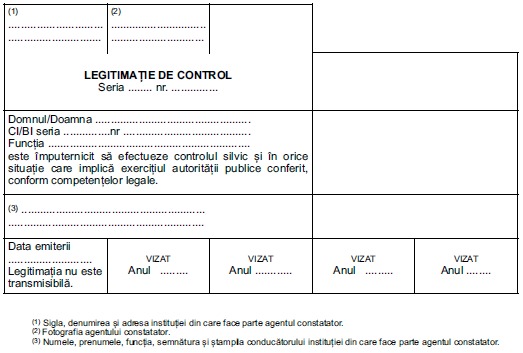 ANEXA nr. 5: Punctele de penalizare stabilite în funcţie de cuantumul cu care se sancţionează fapta şi procedura de calcul a acestoraAnexa 5 a fost introdusă de pct. 43 al art. I din ORDONANȚA DE URGENȚĂ nr. 51 din 14 septembrie 2016, publicată în MONITORUL OFICIAL nr. 726 din 20 septembrie 2016, având conținutul prevăzut în anexa 5 din același act normativ.* Valori fără TVA.1.În cazul sancţiunii contravenţionale definitive aplicată unui angajat/administrator/asociat/acţionar la un operator economic/grupul de operatori economici, numărul de puncte de penalizare pentru operatorul economic/grupul de operatori economici respectiv se stabileşte după cum urmează:a)- cuantumul amenzii sub 1000 lei - 2 puncte de penalizare;b)- cuantumul amenzii între 1001-5000 lei - 4 puncte de penalizare;c)- cuantumul amenzii peste 5000 lei - 7 puncte de penalizare.2.În cazul sancţiunii contravenţionale definitive aplicată unui operator economic/grup de operatori economici, numărul de puncte de penalizare pentru operatorul economic/grupul de operatori economici respectiv se stabileşte după cum urmează:a)- cuantumul amenzii sub 5000 lei - 4 puncte de penalizare;b)- cuantumul amenzii între 5001-25000 lei - 8 puncte de penalizare;c)- cuantumul amenzii peste 25000 lei - 14 puncte de penalizare.3.În cazul sancţiunii definitive aplicate unui angajat/administrator/asociat/acţionar la un operator/grupul de operatori economici economic, ca urmare a săvârşirii unei infracţiuni privind activitatea de exploatare a masei lemnoase, numărul de puncte de penalizare pentru operatorul economic este de 25 puncte penalizare.4.Operatorilor economici atestaţi pentru lucrări de exploatarea pădurilor, care au acumulat un număr de 25 puncte penalizare, le este interzisă participarea la licitaţiile/negocierile de masă lemnoasă/materiale lemnoase provenită/provenite din fondul forestier proprietate publică, pentru perioada prevăzută la pct. 5.5.Punctele de penalizare se prescriu la 6 luni de la data emiterii documentului care le-a generat.6.Organizatorul licitaţiei/negocierii, în baza unei metodologii aprobate de administratorul fondului forestier proprietate publică, care face parte din caietul de sarcini ia măsura interzicerii participării la licitaţie/negociere a operatorului economic/grupului de operatori economici care acumulează 25 puncte de penalizare; sancţiunile contestate în condiţiile legii nu sunt luate la calculul punctelor de penalizare.Legea nr. 407/2006, vânătorii și a protecției fondului cinegetic, cu modificările și completările ulterioare;Parlamentul RomânieiLegea vânătorii și a protecției fondului cinegetic nr. 407/2006În vigoare de la 22 decembrie 2006Consolidarea din data de 21 mai 2018are la bază publicarea din Monitorul Oficial, Partea I nr. 944 din 22 noiembrie 2006Include modificările aduse prin următoarele acte: L 197/2007; L 215/2008; OUG 154/2008; L 80/2010; OUG 102/2010; L 187/2012; L 149/2015; OUG 60/2015; L 34/2016; OUG 88/2016; OUG 20/2017; L 184/2017;OUG 105/2017.
Ultimul amendament în 24 decembrie 2017.Parlamentul României adoptă prezenta lege.CAPITOLUL I Dispoziții generaleArt. 1. - 24/07/2015 - Art. 1. a fost modificat prin Lege 149/2015În sensul prezentei legi, termenii și expresiile de mai jos se definesc după cum urmează:a) administrator - autoritatea publică centrală care răspunde de vânătoare și asigură administrarea faunei cinegetice; b) armă de vânătoare - armă de foc a cărei caracteristică și utilizare sunt reglementate de administrator;c) atribuire în gestiune - acțiunea prin care administratorul dă dreptul și obligația de gestionare a faunei de interes cinegetic, în condițiile prezentei legi; d) braconaj - tentativa sau acțiunea desfășurată în scopul dobândirii sau capturării vânatului, finalizată cu rezultat sau nu, cu încălcarea prevederilor prezentei legi;e) capcană autorizată - orice dispozitiv, instalație sau fileu de capturare a exemplarelor de faună cinegetică, a cărui utilizare este reglementată de administrator; 13/11/2008 - litera a fost modificată anterior prin Lege 215/2008f) câine hoinar - câine găsit liber în fondul cinegetic, care nu face parte din categoria câinilor de vânătoare și nu poartă semn distinct care să ateste acest fapt, al cărui stăpân nu poate fi identificat la acel moment;g) câine de vânătoare - câine utilitar, a cărui utilizare în fondul cinegetic, exclusiv de către vânători, este reglementată de administrator;h) cotă de recoltă - numărul de exemplare din fauna de interes cinegetic aprobat anual de către administrator pe specii și gestionar până la data de 15 aprilie pentru specia căprior și până la 15 mai pentru celelalte specii admise la vânătoare, care se poate vâna în cadrul unui fond cinegetic; 13/11/2008 - litera a fost modificată anterior prin Lege 215/2008i) efectiv optim - numărul de exemplare aparținând unei specii din fauna cinegetică, care habitează într-un fond cinegetic, într-o anumită structură populațională, și asigură conservarea speciilor, produce minimum de pagube și nu prezintă risc pentru populația umană;j) Consiliu Național de Vânătoare - organismul de avizare și consultare, cu autoritate științifică în domeniul cinegetic, care este format din reprezentanții instituțiilor publice și private cu atribuții în domeniul faunei cinegetice și al mediului de viață al acesteia;k) drept de vânătoare - dreptul statului de administrare a faunei cinegetice în condițiile legii;   13/11/2008 - litera a fost modificată anterior prin Lege 215/2008l) dreptul de a vâna - dreptul persoanei fizice de a practica vânătoarea în condițiile legii;m) faună de interes cinegetic - totalitatea exemplarelor din populațiile din speciile de faună sălbatică prevăzute în anexele nr. 1 și 2, existente pe teritoriul României; n) fond cinegetic - unitatea de gospodărire cinegetică constituită din fauna de interes cinegetic și suprafața de teren, indiferent de categoria acestuia, indiferent de proprietar, și astfel delimitată încât să asigure o stabilitate cât mai mare faunei de interes cinegetic în interiorul său; nu se includ în fondurile cinegetice suprafețele din parcurile naționale și din Rezervația Biosferei "Delta Dunării"; 13/11/2008 - litera a fost modificată anterior prin Lege 215/2008o) fond cinegetic național - totalitatea fondurilor cinegetice din România; 13/11/2008 - litera a fost modificată anterior prin Lege 215/2008p) gestionar - persoana juridică română care a fost licențiată în condițiile legii și căreia i se atribuie în gestiune fauna de interes cinegetic din cuprinsul unui fond de vânătoare; 13/11/2008 - litera a fost modificată anterior prin Lege 215/2008q) gestionar consacrat - gestionarul care îndeplinește cumulativ următoarele condiții: a avut calitatea de gestionar în contractul de gestionare anterior organizării atribuirii directe pentru fondul cinegetic respectiv, contractul de gestionare nu a încetat din culpa sa, își manifestă intenția de a gestiona în continuare fauna cinegetică de pe fondul cinegetic respectiv și nu înregistrează datorii privind plata tarifului de gestionare la data solicitării și acceptă tariful de gestionare; 13/11/2008 - litera a fost modificată anterior prin Lege 215/200803/12/2010 - litera a fost modificată anterior prin Ordonanța de urgență 102/2010r) gestionare - activitatea de gospodărire durabilă a faunei de interes cinegetic din fondurile de vânătoare, realizată de gestionari în baza contractelor de gestiune, pe riscul și răspunderea lor, pentru perioada stabilită prin contractele de gestiune; 13/11/2008 - litera a fost modificată anterior prin Lege 215/2008s) jujeu - piesă de formă cilindrică, confecționată din lemn de esență tare, cu diametrul de 3 cm și lungime de 30 cm, prinsă de zgardă la mijloc cu un lanț astfel încât poziția acesteia să se situeze sub genunchii membrelor anterioare ale câinelui, pe care o poartă permanent;ș) licență - împuternicirea dată de către administrator unei persoane juridice de a gestiona fauna de interes cinegetic, atestată printr-un document oficial;t) odorivector - substanța sau produsul, natural ori de sinteză, care răspândește un miros ce atrage exemplarele de faună de interes cinegetic și care permite omului determinarea direcției și controlul deplasării acestora;ț) organizație vânătorească - persoana juridică română, constituită pe baza principiului liberei asocieri a vânătorilor cu domiciliul sau rezidența în România, în scopul gestionării durabile a faunei cinegetice și al exercitării vânătorii;u) permis de vânătoare - document cu valoare de licență de vânătoare, obținut în condițiile legii, de persoane fizice cu domiciliul sau cu reședința în România;v) pisică hoinară - pisică domestică găsită în fondul cinegetic la mai mult de 200 m de ultima locuință;w) populație optimă - numărul total de exemplare din fauna de interes cinegetic, care coabitează într-un fond cinegetic într-o anumită structură de specii și într-o anumită structură de vârste în cadrul fiecărei specii, care asigură conservarea biodiversității, produce minimum de pagube și nu prezintă risc pentru populația umană; 13/11/2008 - litera a fost modificată anterior prin Lege 215/2008x) regim cinegetic - ansamblul de norme tehnice, juridice și economice prin care fauna de interes cinegetic este administrată și gestionată durabil, în scopul conservării biodiversității, menținerii echilibrului ecologic, exercitării vânătorii și satisfacerii unor cerințe social-economice;y) suprafață productivă cinegetic - suprafața cuprinsă în fondul cinegetic în care gestionarea faunei cinegetice și exercitarea vânătorii sunt admise;z) suprafață neproductivă cinegetic - suprafața cuprinsă în fondul cinegetic în care vânătoarea este interzisă;aa) staționar - suprafața de teren, împreună cu instalațiile și amenajările specifice existente pe aceasta, unde sunt duse exemplarele din speciile de faună de interes cinegetic care, ca urmare a stării lor, nu mai pot fi lăsate în libertate, existând pericolul ca acestea să moară; pe aceste suprafețe sunt asigurate condițiile de asistență sanitar-veterinară corespunzătoare și condițiile de viață, creștere și dezvoltare pentru exemplarele respective;ab) tarif de gestionare - suma de bani care se plătește anual de către gestionar pentru exploatarea durabilă a faunei cinegetice pe care o gestionează;ac) vânat - exemplarul/exemplarele din specia/speciile de interes cinegetic obținut/obținute prin acțiunile de vânătoare sau prin acțiunile de braconaj cinegetic; 13/11/2008 - litera a fost modificată anterior prin Lege 215/2008ad) vânătoare - acțiunea de pândire, căutare, stârnire, urmărire, hăituire sau orice altă activitate având ca scop capturarea ori uciderea exemplarelor din speciile prevăzute în anexele nr. 1 și 2, aflate în stare de libertate; nu constituie acțiune de vânătoare capturarea autorizată a exemplarelor din speciile de interes cinegetic în scop științific, urmată de eliberarea acestora; 13/11/2008 - litera a fost modificată anterior prin Lege 215/2008ae) vânător - persoană fizică licențiată, membră a unei organizații vânătorești gestionare de faună cinegetică, care ocrotește, îngrijește și extrage fauna cinegetică în condițiile legii;af) zonă de liniște - suprafața stabilită în cadrul unui fond de vânătoare, delimitată și marcată pe teren prin semne vizibile și distinctive, destinată să asigure condiții de viață optime faunei cinegetice existente în cadrul fondului cinegetic respectiv, indiferent de anotimp. 13/11/2008 - litera a fost modificată anterior prin Lege 215/2008Art. 2. -Fauna de interes cinegetic este resursă naturală regenerabilă, bun public de interes național și internațional.Art. 3. -Exercitarea vânătorii se face în scopul asigurării echilibrului ecologic, ameliorării calității populațiilor faunei de interes cinegetic, cercetării științifice, precum și în scop didactic sau recreativ-sportiv.Art. 4. -(1) Nimeni nu are dreptul de a vâna pe terenul proprietatea altuia fără a avea asupra sa autorizația de vânătoare. 24/07/2015 - alineatul a fost modificat prin Lege 149/2015(2) Deținătorii cu orice titlu ai terenurilor incluse în fondurile cinegetice au obligația de a permite desfășurarea acțiunilor de vânătoare autorizate pe terenurile ce le dețin sau aparțin, în condițiile alin. (1). 16/07/2007 - alineatul a fost introdus prin Lege 197/2007.13/11/2008 - alineatul a fost modificat prin Lege 215/2008Art. 5. - 24/07/2015 - Art. 5. a fost modificat prin Lege 149/2015(1) Criteriile de constituire a unui fond cinegetic sunt următoarele: 13/11/2008 - alineatul a fost modificat anterior prin Lege 215/2008a) mărimea suprafeței fondului cinegetic; 13/11/2008 - litera a fost modificată anterior prin Lege 215/2008b) stabilitatea faunei cinegetice sedentare de interes cinegetic în interiorul limitelor fondului cinegetic;c) limitele ușor de descris și de identificat pe teren ale fondului cinegetic; 13/11/2008 - litera a fost modificată anterior prin Lege 215/2008d) constituirea și delimitarea istorică a fondurilor cinegetice; 13/11/2008 - litera a fost modificată anterior prin Lege 215/2008e) includerea tuturor localităților, cu excepția municipiilor, în cuprinsul fondurilor cinegetice.(2) Suprafața unui fond cinegetic va fi de cel puțin 5.000 ha la câmpie, 7.000 ha la deal și 10.000 ha la munte, iar suprafața productivă cinegetic din fiecare fond cinegetic să fie mai mare decât jumătate din suprafața fondului cinegetic respectiv. 13/11/2008 - alineatul a fost modificat anterior prin Lege 215/200824/07/2015 - Derogare prin Lege 407/2006.(3) Suprafața productivă cinegetic minimă necesară pentru un membru vânător, pe organizații vânătorești și la nivelul țării, este de:a) 150 ha la câmpie;b) 200 ha la deal;c) 250 ha la munte.(4) Fondul cinegetic se delimitează pe limite naturale, cum ar fi: culmi, cursuri de apă și altele asemenea, și/sau limite artificiale stabile în timp, cum ar fi: drumuri, căi ferate, autostrăzi, linii electrice, canale de irigații sau navigabile și altele asemenea, ușor identificabile. 13/11/2008 - alineatul a fost modificat anterior prin Lege 215/200824/07/2015 - Derogare prin Lege 407/2006.(5) Pentru constituirea unui fond cinegetic este necesară îndeplinirea tuturor criteriilor prevăzute la alin. (1). 13/11/2008 - alineatul a fost modificat anterior prin Lege 215/2008(6) Prin excepție de la prevederile alin. (2) și (4), se constituie fondul cinegetic Scroviștea din județul Ilfov, care va avea o suprafață de maximum 5.000 ha.CAPITOLUL II Administrarea și gestionarea faunei cinegetice a României 24/07/2015 - CAPITOLUL II a fost modificat prin Lege 149/2015Art. 6. - 24/07/2015 - Art. 6. a fost modificat prin Lege 149/2015(1) Principalele atribuții ale administratorului faunei cinegetice sunt următoarele:a) elaborează strategia națională pentru conservarea faunei cinegetice și a habitatelor acesteia, precum și pentru accesarea de fonduri europene și guvernamentale în acest scop;b) stabilește criteriile de atribuire în gestiune a fondurilor cinegetice; 13/11/2008 - litera a fost modificată anterior prin Lege 215/2008c) calculează tariful de gestionare pentru suprafețele productive cinegetic din fondurile cinegetice atribuite direct, tarif ce constituie valoare de pornire a licitațiilor organizate în scopul atribuirii în gestiune a fondurilor cinegetice neatribuite direct; 13/11/2008 - litera a fost modificată anterior prin Lege 215/2008d) stabilește tarifele minimale, pe specii, pentru practicarea vânătorii cu vânători cetățeni străini;e) elaborează reglementările de organizare și practicare a vânătorii cu arme și capcane; Puneri în aplicare (1)f) stabilește și aprobă anual, până la data de 15 aprilie pentru specia căprior și până la 15 mai pentru celelalte specii admise la vânătoare, cu avizul autorității publice centrale care răspunde de protecția mediului, cotele de recoltă pentru speciile din anexa nr. 1, care devin obligatoriu de realizat, fără alte avize, acorduri sau autorizări suplimentare; Puneri în aplicare (4)13/11/2008 - litera a fost modificată anterior prin Lege 215/2008g) propune, în situații justificate, modificarea perioadelor legale de vânătoare pentru unele specii de vânat;h) avizează propunerile de populare a fondurilor cinegetice cu specii de vânat inexistente în libertate în România, pe baza studiilor de impact, avizate de Academia Română și de autoritatea publică centrală care răspunde de protecția mediului; 13/11/2008 - litera a fost modificată anterior prin Lege 215/2008i) stabilește, împreună cu reprezentanții ministerelor de resort, măsurile necesare menținerii echilibrului ecologic și prevenirii pagubelor cauzate de vânat și prin vânătoare culturilor agricole, animalelor domestice și fondului forestier;j) ține evidența și publică anual date referitoare la populația de faună cinegetică, starea de sănătate a acesteia, recoltele și trofeele de vânat;k) colaborează cu Ministerul Educației și Cercetării Științifice în vederea stabilirii programelor de învățământ pentru instituțiile de învățământ care au ca discipline de studiu fauna cinegetică și vânătoarea și în vederea stabilirii programelor de cercetare științifică în domeniul cinegetic;l) controlează activitatea cinegetică la toate nivelurile, din punctul de vedere al respectării prevederilor prezentei legi și a dispozițiilor contractelor de gestionare;m) organizează direct și coordonează activitatea de combatere a braconajului;n) organizează documentarea științifică în managementul cinegetic și stabilește sistemul informațional în domeniu;o) stabilește criteriile pentru acordarea licenței de funcționare a gestionarilor fondurilor cinegetice și acordă sau retrage, după caz, această licență; Puneri în aplicare (2) 13/11/2008 - litera a fost modificată anterior prin Lege 215/2008p) atestă, împreună cu Ministerul Justiției, experții tehnici judiciari în vânătoare;q) aprobă modelul permiselor și autorizațiilor de vânătoare și ține evidența persoanelor care au dobândit calitatea de vânător; Puneri în aplicare (1)r) emite și pune la dispoziția gestionarilor fondurilor cinegetice formularele autorizațiilor de vânătoare; 13/11/2008 - litera a fost modificată anterior prin Lege 215/2008s) stabilește calibrele armelor de foc și categoriile de muniție, capcanele și rasele de câini care pot fi folosite la vânătoare în România; Puneri în aplicare (1)A se vedea și Ordin 536/2009.ș) stabilește, împreună cu Autoritatea Națională pentru Omologarea Armelor și Munițiilor, armele și categoriile de muniție care se pot folosi la vânătoare în România; Puneri în aplicare (1)t) inițiază acțiuni de popularizare a activității cinegetice și de educare a populației în domeniu;ț) participă sau sprijină, după caz, programul colaborărilor internaționale în domeniul cinegetic;u) înființează Comisia națională de evaluare a trofeelor de vânat, cu reprezentare în teritoriu;v) stabilește modelul-cadru al contractului de gestionare și a actelor adiționale, prin negociere cu reprezentanții gestionarilor fondurilor cinegetice. Puneri în aplicare (2)13/11/2008 - litera a fost modificată anterior prin Lege 215/2008(2) În cadrul administratorului funcționează un organ distinct, specializat în domeniul cinegetic.(3) Pe lângă administrator funcționează Consiliul Național de Vânătoare, înființat prin ordin al conducătorului acestuia, compus din 3 reprezentanți ai administratorului, 3 reprezentanți ai asociațiilor de vânătoare proporțional cu suprafața fondurilor cinegetice gestionate și din câte un reprezentant al autorităților publice centrale care răspund de protecția mediului, justiție și poliție, al Autorității Naționale Sanitare Veterinare și pentru Siguranța Alimentelor, al unităților de învățământ superior cu profil cinegetic, al instituțiilor de cercetare în domeniul cinegetic din România, al administratorului pădurilor proprietate publică a statului, al administratorilor pădurilor proprietate privată și al administratorilor pădurilor proprietate publică a unităților administrativ-teritoriale. Puneri în aplicare (2)13/11/2008 - alineatul a fost modificat anterior prin Lege 215/2008(4) Administratorul adoptă cu avizul Consiliului Național de Vânătoare orice alte măsuri necesare, în acord cu dispozițiile legale privind regimul cinegetic.Art. 7. - 24/07/2015 - Art. 7. a fost modificat prin Lege 149/2015Categoriile de gestionari care pot încheia contracte de gestionare a faunei cinegetice sunt următoarele:a) organizațiile vânătorești;b) administratorul pădurilor proprietate publică a statului;c) administratorii pădurilor proprietate privată;d) administratorii pădurilor proprietate publică a unităților administrativ-teritoriale;e) instituțiile publice care au ca obiect de activitate cercetarea științifică;f) instituțiile de învățământ care au ca discipline de studiu vânatul și vânătoarea;g) Regia Autonomă "Administrația Patrimoniului Protocolului de Stat", pentru fondul cinegetic Scroviștea din județul Ilfov.Art. 8. - Puneri în aplicare (1) 03/12/2010 - Art. 8. a fost modificat prin Ordonanța de urgență 102/201024/07/2015 - Art. 8. a fost modificat prin Lege 149/2015(1) Atribuirea dreptului de gestionare a faunei cinegetice se realizează de către administrator pe fonduri cinegetice, prin următoarele modalități și în următoarea ordine: 13/11/2008 - alineatul a fost modificat anterior prin Lege 215/200824/07/2015 - Derogare prin Lege 407/2006.a) direct, în cazul gestionarilor consacrați; 13/11/2008 - litera a fost modificată anterior prin Lege 215/2008b) direct, în cazul gestionarilor propuși de asociațiile proprietarilor de terenuri;c) prin licitație publică, pentru fondurile cinegetice neatribuite în condițiile prevăzute la lit. a); 13/11/2008 - litera a fost modificată anterior prin Lege 215/2008(2) Numărul fondurilor cinegetice rezultat se rotunjește în plus, dacă este cazul, până la nivel de număr întreg. 24/07/2015 - Derogare prin Lege 407/2006.(3) Atribuirea dreptului de gestionare se realizează ori de câte ori este cazul, ca urmare a încetării contractelor de gestionare a fondurilor cinegetice din oricare motive.(4) Prin excepție de la prevederile alin. (1) și (2), dreptul de gestionare a fondului cinegetic Scroviștea din județul Ilfov se atribuie direct Regiei Autonome "Administrația Patrimoniului Protocolului de Stat".Art. 9. -(1) La încredințarea gestiunii, administratorul încheie cu gestionarul un contract de gestionare pentru o perioadă de 16 ani. 24/07/2015 - alineatul a fost modificat prin Lege 149/2015(11) Prevederile alin. (1) se aplică și gestionarilor cu contracte de gestionare în derulare, cu acordul acestora. 28/07/2017 - alineatul a fost introdus prin Lege 184/2017.A se vedea și Ordin 1620/2017.(2) Gestionarul este obligat să plătească tariful de gestionare anual, în două tranșe egale, prima până la data de 30 noiembrie a anului în curs și a doua până la data de 15 mai a anului următor.(3) Tariful de gestionare prevăzut la alin (2) nu este purtător de TVA și se calculează pentru sezonul de vânătoare 15 mai anul curent - 14 mai anul viitor. 13/11/2008 - alineatul a fost introdus prin Lege 215/2008.(4) Plata tarifului de gestionare pentru situațiile în care contractul de gestionare încetează în cursul sezonului de vânătoare se face proporțional cu numărul de zile calendaristice din sezonul de vânătoare în care fiecare gestionar are în gestiune fauna cinegetică, independent de nivelul realizării cotelor de recoltă, după cum urmează: 03/12/2010 - alineatul a fost introdus prin Ordonanța de urgență 102/2010.a) pentru perioada cuprinsă între începutul sezonului de vânătoare și data predării-preluării gestiunii faunei cinegetice din fondul cinegetic în cauză se achită de către gestionarul titular al contractului de gestionare care a încetat;b) pentru perioada cuprinsă între data predării-preluării gestiunii faunei cinegetice din fondul cinegetic în cauză și sfârșitul sezonului de vânătoare se achită de către gestionarul titular al noului contract de gestionare.(5) Asociațiile de vânătoare care au în gestiune fonduri cinegetice pot face, de comun acord, schimb de gestiuni ori cesionări de contracte de gestionare către alți gestionari licențiați, cu avizul administratorului fondului cinegetic național. Schimbul sau cesionarea se realizează cu păstrarea clauzelor cuprinse în contractele inițiale, modificându-se doar titularii de contracte prin acte adiționale încheiate între administrator și gestionarii în cauză. Puneri în aplicare (1)03/12/2010 - alineatul a fost introdus prin Ordonanța de urgență 102/2010.24/07/2015 - alineatul a fost modificat prin Lege 149/2015Art. 10. - 13/11/2008 - Art. 10. a fost modificat prin Lege 215/200803/12/2010 - Art. 10. a fost modificat prin Ordonanța de urgență 102/2010În vederea creării și stabilirii dreptului de gestionare pentru fauna din fondurile cinegetice, în conformitate cu prevederile prezentei legi, statul român, în calitate de proprietar de fond funciar, este reprezentat de administrator, astfel cum este definit la art. 1 lit. a).Art. 11. - 13/11/2008 - Art. 11. a fost modificat prin Lege 215/200803/12/2010 - Art. 11. a fost modificat prin Ordonanța de urgență 102/2010(1) Fiecare instituție de învățământ superior de stat care are ca disciplină de studiu vânatul și vânătoarea poate primi în gestionare, în scop exclusiv didactic, maximum două fonduri cinegetice din județul în care aceasta își are sediul sau din județele limitrofe. 24/07/2015 - alineatul a fost modificat prin Lege 149/2015(2) Instituțiile de învățământ superior de stat care au în programă, ca disciplină de studiu, cel puțin 2 ani, vânatul și vânătoarea au dreptul de a gestiona în scop didactic maximum 3 fonduri cinegetice din județul în care acestea își au sediul sau din județele limitrofe.(3) Instituțiile de învățământ de stat care au dreptul de a gestiona fonduri cinegetice și instituțiile publice care au ca obiect de activitate cercetarea științifică în domeniul cinegetic prevăzute la art. 7 lit. e) și f) beneficiază de scutire de tarif de gestionare pentru suprafețele de pădure proprietate publică a statului. 24/07/2015 - alineatul a fost introdus prin Lege 149/2015.Art. 12. - 24/07/2015 - Art. 12. a fost modificat prin Lege 149/2015(1) Atribuirea în gestiune se realizează în maximum 120 de zile de la data încetării din oricare cauză a contractului de gestionare anterior.(2) Pe perioada de încetare a contractului de gestionare anterior, până la preluarea efectivă în gestiune de către noul gestionar, dar nu mai mult de 120 de zile, gestiunea fondului cinegetic se asigură de fostul gestionar. 13/11/2008 - alineatul a fost modificat anterior prin Lege 215/2008(3) Pe durata prevăzută la alin. (2), drepturile și obligațiile gestionarului sunt cele prevăzute în contractul de gestionare anterior.(4) Fondurile cinegetice pentru care din culpa câștigătorului licitației nu a fost încheiat contractul de gestionare în termen de 30 de zile de la data dobândirii acestui drept se scot din nou la licitație, în termen de maximum 30 de zile. Licitația se repetă până se asigură atribuirea în gestiune, în condițiile art. 8. 13/11/2008 - alineatul a fost modificat anterior prin Lege 215/2008(5) În situația în care, în timpul derulării unui contract de gestionare, pe suprafața unui fond cinegetic se extind zonele neproductive cinegetic sau se constituie arii naturale protejate în care vânătoarea este interzisă, contractul de gestionare încheiat inițial se modifică prin act adițional, până la începerea următorului sezon de vânătoare, dacă suprafața sa productivă cinegetic, pe care vânătoarea este admisă, are minimum jumătate din suprafața minimă prevăzută de prezenta lege pentru etajul altitudinal respectiv. Puneri în aplicare (1)13/11/2008 - alineatul a fost modificat anterior prin Lege 215/2008(6) În cazurile în care suprafața productivă cinegetic a fondului cinegetic rezultat în condițiile alin. (5) este mai mică decât jumătatea suprafeței productive minime prevăzute de prezenta lege pentru etajul altitudinal respectiv, fondul cinegetic se desființează, suprafața rezultată alipindu-se unuia sau mai multor fonduri cinegetice vecine, cu prioritate celor aparținând aceluiași gestionar, cu respectarea criteriilor de constituire a fondurilor cinegetice. 13/11/2008 - alineatul a fost modificat anterior prin Lege 215/2008(7) Fondurile cinegetice rezultate în condițiile alin. (6) se scot la licitație dacă gestionarul acestora nu este de acord cu modificarea limitelor fondului de vânătoare pentru care are contract de gestionare și cu modificarea sumei de plată, în conformitate cu suprafața rezultată ca urmare a aplicării prevederilor alin. (6). 13/11/2008 - alineatul a fost modificat anterior prin Lege 215/2008(8) Fauna cinegetică din fondurile cinegetice pentru care, din diverse motive, independente de voința administratorilor, nu se încheie contracte de gestionare înăuntrul perioadei prevăzute la alin. (1) se încredințează pentru gestionare administratorului pădurilor proprietate publică a statului, continuându-se procedura de scoatere la licitație. 13/11/2008 - alineatul a fost modificat anterior prin Lege 215/2008(9) În perioada în care se gestionează fauna cinegetică în condițiile alin. (8), administratorul pădurilor proprietate publică a statului este scutit de la plata tarifului de gestionare, nu și de restul obligațiilor contractuale.Art. 13. - 13/11/2008 - Art. 13. a fost modificat prin Lege 215/2008(1) Pentru pagubele produse culturilor agricole, silvice și animalelor domestice de către exemplarele din speciile de faună de interes cinegetic, cuprinse în anexele nr. 1 și 2, se acordă despăgubiri.(2) Despăgubirile pentru pagubele produse de către exemplarele din speciile de faună de interes cinegetic cuprinse în anexa nr. 1 se suportă după cum urmează:a) pentru pagubele produse în fondurile cinegetice și în intravilan - de gestionarul faunei cinegetice de pe cuprinsul fondurilor cinegetice în cauză, dacă acesta nu și-a îndeplinit obligațiile pentru prevenirea pagubelor;b) pentru pagubele produse în ariile naturale protejate, neincluse în fonduri cinegetice sau în care vânătoarea nu este admisă - de autoritatea publică centrală pentru protecția mediului, din bugetul aprobat cu această destinație.(3) Pentru situațiile în care atât gestionarul, cât și proprietarii de culturi agricole, silvice și de animale domestice și-au îndeplinit toate obligațiile pentru prevenirea pagubelor, despăgubirile se suportă de către autoritatea publică centrală care răspunde de silvicultură, din bugetul aprobat cu această destinație.(4) Despăgubirile pentru pagubele produse de către exemplarele din speciile de faună de interes cinegetic cuprinse în anexa nr. 2 se suportă de autoritatea publică centrală pentru protecția mediului, din bugetul aprobat cu această destinație. Puneri în aplicare (1)(5) Constatarea pagubelor prevăzute la alin. (1)-(4) și emiterea deciziei comisiei de constatare se realizează în termen de maximum 72 de ore de la depunerea cererii scrise de către persoana păgubită, la unitatea administrativ-teritorială pe teritoriul căreia s-a produs paguba. 11/12/2016 - alineatul a fost introdus prin Ordonanța de urgență 60/2015.(6) Plățile către beneficiarii despăgubirilor se fac în termen de maximum 30 de zile de la emiterea deciziei de constatare. 11/12/2016 - alineatul a fost introdus prin Ordonanța de urgență 60/2015.Art. 14. - 24/07/2015 - Art. 14. a fost modificat prin Lege 149/2015(1) Gestionarul este obligat la repararea prejudiciului produs din culpa sa faunei cinegetice pe care o gestionează.(2) Prejudiciul prevăzut la alin. (1) constă în scăderea nivelului numeric al faunei cinegetice și se calculează de experți tehnici judiciari în vânătoare, conform valorilor de despăgubiri prevăzute în anexele nr. 1 și 2.(3) Pagubele cauzate faunei cinegetice produse ca efect al încălcării condițiilor contractului de gestionare se constată de către o comisie formată din reprezentanți ai părților contractului împreună cu un expert tehnic judiciar în specialitatea vânătoare.Art. 15. - Puneri în aplicare (1)(1) În cazul fondurilor cinegetice pentru care s-au încheiat contracte de gestionare a faunei de interes cinegetic, gestionarul asigură plata tarifului de gestionare după cum urmează: 13/11/2008 - alineatul a fost modificat prin Lege 215/200824/07/2015 - alineatul a fost modificat prin Lege 149/2015a) 81% din tarif, proprietarilor terenurilor;b) 16% din tarif, bugetului de stat;c) 3% din tarif, Fondului pentru mediu;d) unitățile de învățământ de stat cu profil cinegetic și unitățile de cercetare științifică de stat cu profil cinegetic care gestionează fonduri cinegetice sunt scutite de la plata tarifului de gestionare pentru cotele de 16% și 3%.(2) Tariful de gestionare pentru fondurile cinegetice care se atribuie direct, în condițiile art. 8 alin. (1) lit. a) și b), precum și tariful de pornire la licitație pentru fondurile cinegetice care se atribuie prin licitație publică, în condițiile art. 8 alin. (1) lit. c), se stabilesc potrivit modului de calcul prevăzut în anexa nr. 3. 16/07/2007 - alineatul a fost modificat prin Lege 197/200713/11/2008 - alineatul a fost modificat prin Lege 215/200803/12/2010 - alineatul a fost modificat prin Ordonanța de urgență 102/201024/07/2015 - alineatul a fost modificat prin Lege 149/2015(21) Pentru fondurile cinegetice pe suprafața cărora sunt constituite arii naturale protejate în care vânătoarea este interzisă prin lege, tariful de gestionare se calculează conform prevederilor alin. (2) numai pentru suprafața productivă cinegetic în care vânătoarea este admisă, potrivit legii. Puneri în aplicare (1)24/07/2015 - alineatul a fost introdus prin Lege 149/2015.(3) Dacă suprafața productivă din cuprinsul fondurilor cinegetice suferă modificări, tarifele de gestionare se actualizează prin acte adiționale până la data de 15 martie a sezonului de vânătoare în curs. Puneri în aplicare (1)16/07/2007 - alineatul a fost modificat prin Lege 197/200713/11/2008 - alineatul a fost modificat prin Lege 215/200803/12/2010 - alineatul a fost modificat prin Ordonanța de urgență 102/2010(31) Neîncheierea actelor adiționale potrivit prevederilor alin. 3 din vina gestionarului conduce la pierderea dreptului acestuia de a practica vânătoarea pentru sezonul de vânătoare următor. 13/11/2008 - alineatul a fost introdus prin Lege 215/2008.(4) Plata sumei datorate proprietarilor se realizează după cum urmează:a) direct, proprietarilor persoane fizice sau persoane juridice care dețin în proprietate suprafețe de teren; 03/12/2010 - litera a fost modificată prin Ordonanța de urgență 102/201024/07/2015 - litera a fost modificată prin Lege 149/2015b) direct, la bugetul de stat pentru terenurile proprietate publică a statului; 24/07/2015 - litera a fost modificată prin Lege 149/2015c) direct, asociațiilor de proprietari constituite în scopul dobândirii dreptului de gestionare;d)Abrogat(ă) 24/07/2015 - litera a fost abrogată prin Lege 149/2015.(5) Plata se face de către gestionar, la solicitarea persoanelor fizice și/sau juridice care fac dovada proprietății terenurilor, în condițiile legii. 03/12/2010 - alineatul a fost modificat prin Ordonanța de urgență 102/2010(6) Sumele datorate proprietarilor și administratorilor terenurilor proprietate publică a statului se stabilesc în funcție de: 03/12/2010 - alineatul a fost modificat prin Ordonanța de urgență 102/2010a) categoria de folosință a terenului avut în proprietate sau în administrare;b) ponderea suprafeței de teren avute în proprietate sau în administrare în suprafața totală a categoriei de folosință respective din fondul cinegetic; 13/11/2008 - litera a fost modificată anterior prin Lege 215/2008c) valoarea corespunzătoare tarifului de gestionare pentru suprafața totală a categoriei de folosință respective din fondul cinegetic. 13/11/2008 - litera a fost modificată anterior prin Lege 215/2008(7) Administratorul pădurilor proprietate publică a statului are obligația să asigure, cu titlu gratuit, în fondul forestier proprietate publică a statului, terenuri libere de vegetație forestieră la data intrării în vigoare a prezentei legi, necesare cultivării, recoltării, depozitării și distribuirii hranei complementare a vânatului, precum și amplasării construcțiilor și instalațiilor vânătorești, inclusiv a crescătoriilor de vânat existente la data precizată, destinate producerii de material biologic pentru popularea fondurilor cinegetice în suprafața de minimum: 13/11/2008 - alineatul a fost modificat prin Lege 215/200824/07/2015 - alineatul a fost modificat prin Lege 149/2015a) 1,0 ha pentru 1.000 ha de pădure în etajul altitudinal de munte;b) 2,0 ha pentru 1.000 ha de pădure în etajul altitudinal de deal;c) 3,0 ha pentru 1.000 ha de pădure în etajul altitudinal de câmpie.(71) Gestionarii au obligația de a prelua terenurile asigurate potrivit prevederilor alin. (7) în prezența reprezentantului administratorului și de a le utiliza corespunzător destinației acestora. 13/11/2008 - alineatul a fost introdus prin Lege 215/2008.24/07/2015 - alineatul a fost modificat prin Lege 149/2015(72) Gestionarii au obligația de a solicita în scris acordul proprietarilor și administratorilor terenurilor cuprinse în fondurile cinegetice, în vederea amplasării instalațiilor vânătorești temporare care nu afectează folosința de bază a terenurilor. 24/07/2015 - alineatul a fost introdus prin Lege 149/2015.(73) Nerealizarea obligației prevăzute la alin. (7) atrage diminuarea sumelor datorate statului, pentru pădurile statului, proporțional cu procentul de nerealizare a obligației respective. 24/07/2015 - alineatul a fost introdus prin Lege 149/2015.28/07/2017 - alineatul a fost modificat prin Lege 184/2017(8) Proprietarii și deținătorii de terenuri cu orice titlu, precum și executanții de lucrări de orice natură pe terenurile din fondurile cinegetice sunt obligați să ia măsurile prevăzute de lege pentru protecția faunei cinegetice și a mediului său de viață și răspund pentru pagubele pe care le produc acestora prin acțiuni ilicite săvârșite cu intenție sau din culpă. 13/11/2008 - alineatul a fost modificat prin Lege 215/200824/07/2015 - alineatul a fost modificat prin Lege 149/2015CAPITOLUL III Protecția faunei de interes cinegeticArt. 16. -(1) În vederea creării bazei științifice pentru gestionarea durabilă a faunei de interes cinegetic se înființează, în cadrul institutului care realizează cercetarea științifică pentru silvicultură, o secție de cercetări cinegetice.(2) În subordinea institutului prevăzut la alin. (1) funcționează câte un staționar în fiecare regiune de dezvoltare economică.(3) Selecționarea temelor de cercetare și desfășurarea cercetărilor abordate în domeniul cinegetic se realizează prin colaborare cu administratorul, asociațiile, uniunile sau federațiile reprezentative la nivel național și internațional și gestionarii fondurilor cinegetice. 24/07/2015 - alineatul a fost modificat prin Lege 149/2015Art. 17. -(1) Gestionarii sunt obligați să asigure gospodărirea faunei de interes cinegetic, cu respectarea principiului durabilității, pe baza studiilor de evaluare și a planurilor de management cinegetic întocmite pentru fiecare fond cinegetic, pentru perioada de valabilitate a contractului de gestionare. 13/11/2008 - alineatul a fost modificat prin Lege 215/2008(2) Studiile de evaluare a efectivelor speciilor admise la vânătoare se întocmesc anual de către personalul cu specializare silvică sau cinegetică angajat al gestionarului fondurilor cinegetice și vor fi supuse aprobării administratorului. 13/11/2008 - alineatul a fost modificat prin Lege 215/2008(21) Planurile de management cinegetic se întocmesc pentru o perioadă de 16 ani, de către personalul cu specializare cinegetică angajat al gestionarului, cu respectarea prevederilor contractelor de gestionare, și se supun aprobării administratorului, în termen de 6 luni de la intrarea în vigoare a prezentei legi sau de la primirea în gestiune a fondurilor cinegetice. 13/11/2008 - alineatul a fost introdus prin Lege 215/2008.24/07/2015 - alineatul a fost modificat prin Lege 149/2015(22) În situația fondurilor cinegetice care se suprapun peste ariile naturale protejate, planurile de management cinegetic vor fi corelate cu planurile de management al ariilor naturale protejate. 13/11/2008 - alineatul a fost introdus prin Lege 215/2008.(23) În ariile naturale protejate din cuprinsul fondurilor cinegetice în care vânătoarea este admisă, evaluarea populațiilor din speciile prevăzute în anexele nr. 1 și 2 se realizează cu anunțarea prealabilă a administratorilor sau custozilor acestor arii. 13/11/2008 - alineatul a fost introdus prin Lege 215/2008.24/07/2015 - alineatul a fost modificat prin Lege 149/2015(3)Abrogat(ă)  13/11/2008 - alineatul a fost modificat prin Lege 215/200824/07/2015 - alineatul a fost abrogat prin Lege 149/2015.(4) Managementul populației faunei cinegetice din ariile naturale protejate în care vânătoarea este interzisă pe porțiuni din parcuri naționale, rezervații științifice, zone cu protecție strictă, zone cu protecție integrală și alte asemenea zone, incluse în fonduri cinegetice, se face de către administrațiile ariilor naturale protejate în cauză, conform instrucțiunilor tehnice în domeniu și prevederilor planului propriu de management aprobat, care exclude practicarea vânătorii. 13/11/2008 - alineatul a fost introdus prin Lege 215/2008.24/07/2015 - alineatul a fost modificat prin Lege 149/2015Art. 18. - 24/07/2015 - Art. 18. a fost modificat prin Lege 149/2015(1) Gestionarii sunt obligați să asigure paza faunei cinegetice din fondurile cinegetice contractate cu cel puțin un paznic de vânătoare pe fiecare fond cinegetic, care îndeplinește condițiile legii și ale reglementărilor administratorului, angajat cu normă întreagă.(2) Personalul prevăzut la alin. (1) este dotat cu uniformă și armament corespunzător.Art. 19. -(1) În scopul conservării biodiversității, regimul juridic al vânării mamiferelor și păsărilor, inclusiv a celor migratoare, este reglementat de prezenta lege și de Ordonanța de urgență a Guvernului nr. 57/2007 privind regimul ariilor naturale protejate, conservarea habitatelor naturale, a florei și faunei sălbatice. 13/11/2008 - alineatul a fost modificat prin Lege 215/2008(2) Speciile de mamifere și păsări, inclusiv cele migratoare, la care vânarea este interzisă se supun derogărilor stabilite potrivit Ordonanței de urgență a Guvernului nr. 57/2007, aprobată cu modificări și completări prin Legea nr. 49/2011, cu modificările și completările ulterioare. 13/11/2008 - alineatul a fost modificat prin Lege 215/200825/11/2008 - alineatul a fost modificat prin Ordonanța de urgență 154/200824/07/2015 - alineatul a fost modificat prin Lege 149/2015(21) Evaluarea populațiilor din speciile prevăzute în anexa nr. 2 se realizează de către gestionar, sub coordonarea autorității publice centrale care răspunde de protecția mediului, cu anunțarea prealabilă a reprezentanților administratorului faunei cinegetice și administratorilor sau custozilor ariilor naturale protejate, după caz. 13/11/2008 - alineatul a fost introdus prin Lege 215/2008.24/07/2015 - alineatul a fost modificat prin Lege 149/2015(3) Pisicile hoinare și câinii sălbăticiți sau hoinari găsiți pe suprafețele productive ale fondurilor cinegetice se capturează sau se împușcă fără restricții și fără obligarea la despăgubiri, iar fapta nu poate fi sancționată. 13/11/2008 - alineatul a fost modificat prin Lege 215/200824/07/2015 - alineatul a fost modificat prin Lege 149/2015(4) Pisicile și câinii care sunt în situația prevăzută la alin. (3) se împușcă de către personalul de specialitate al gestionarului fondului cinegetic sau de vânători cu ocazia vânătorilor autorizate. 13/11/2008 - alineatul a fost modificat prin Lege 215/200824/07/2015 - alineatul a fost modificat prin Lege 149/2015(5) Vânatul dobândit în condițiile alin. (1) și (2) în baza autorizației de vânătoare individuală se crotaliază înainte de părăsirea fondului cinegetic, conform normelor stabilite de administrator. 13/11/2008 - alineatul a fost modificat prin Lege 215/200824/07/2015 - alineatul a fost modificat prin Lege 149/2015(6) Preluarea sau expedierea din țară a vânatului recoltat de vânătorii cetățeni străini sau a unor părți din acesta se face cu documente legale, după crotalierea individuală sau pe colete de către gestionari potrivit normelor emise de administrator. 24/07/2015 - alineatul a fost introdus prin Lege 149/2015.Art. 20. -(1) În vederea conservării faunei de interes cinegetic, administratorul, împreună cu autoritatea publică centrală care răspunde de protecția mediului și cu gestionarul fondului cinegetic, delimitează în fiecare fond cinegetic una sau mai multe zone de liniște a faunei cinegetice, în care se iau măsuri suplimentare de protecție prin planurile de management cinegetic. 13/11/2008 - alineatul a fost modificat prin Lege 215/2008(2) Suprafața zonelor de liniște a faunei cinegetice însumează minimum 10% din suprafața totală a fiecărui fond cinegetic. 13/11/2008 - alineatul a fost modificat prin Lege 215/2008(3) Acolo unde există arii naturale protejate încadrate în alte categorii de management decât cele prevăzute la art. 1 lit. o) sau coridoare ecologice de migrație ori habitate naturale de interes comunitar, zonele de liniște se constituie integral sau parțial, după caz, în suprafața acestora. 24/07/2015 - alineatul a fost modificat prin Lege 149/2015Art. 21. - (1) Popularea cu exemplare din speciile de vânat inexistente în fondurile cinegetice din România se poate face numai dacă: 13/11/2008 - alineatul a fost modificat prin Lege 215/200824/07/2015 - alineatul a fost modificat prin Lege 149/2015a) anterior acțiunii de populare au fost realizate experimente în România de către sau sub supravegherea unei instituții de cercetare ori de învățământ superior cu activitate cinegetică;b) ulterior experimentelor au fost realizate studii de impact avizate de autoritatea publică centrală care răspunde de silvicultură și aprobate de autoritatea publică centrală care răspunde de protecția mediului.(2) Popularea cu exemplare importate din speciile din fauna de interes cinegetic indigene se realizează pe baza aprobării date de autoritatea publică centrală care răspunde de silvicultură, în baza certificării calității genetice a acestora, dată de o instituție științifică cu activitate cinegetică, cu acordul autorității publice centrale care răspunde de protecția mediului. 16/07/2007 - alineatul a fost modificat prin Lege 197/2007(3) În funcție de rezultatul experimentelor și al studiilor de impact, autoritatea publică centrală care răspunde de silvicultură face propuneri de completare a anexei nr. 1sau 2, după caz, cu acordul autorității publice centrale care răspunde de protecția mediului. Art. 22. -(1) Acțiunea de capturare a vânatului viu este admisă în cadrul cotei de recoltă aprobate, prin metode și mijloace reglementate care nu vatămă exemplarul/exemplarele, numai sub directa îndrumare a personalului de specialitate.(2) Capturarea exemplarelor de faună de interes cinegetic în scop de cercetare științifică se poate face și în perioadele în care vânătoarea este interzisă, cu condiția eliberării exemplarului/exemplarelor capturat/capturate în teritoriul de unde a/au fost capturat/capturate și cu înștiințarea autorității publice centrale care răspunde de protecția mediului. În acest caz, numărul exemplarelor eliberate nu diminuează cota de recoltă.(3) Exemplarele de vânat capturate accidental se preiau și se întrețin de gestionari, în scopul repopulării sau înmulțirii lor în captivitate.24/07/2015 - alineatul a fost introdus prin Lege 149/2015.Art. 23. - (1) În scopul gestionării durabile a faunei cinegetice, se interzic: 24/07/2015 - alineatul a fost modificat prin Lege 149/2015a) popularea fondurilor cinegetice cu exemplare bolnave, degenerate sau provenind din crescătoriile de vânat destinate altor scopuri; 13/11/2008 - litera a fost modificată anterior prin Lege 215/2008b) lăsarea animalelor domestice libere sau pășunatul cu acestea în fondul forestier; 13/11/2008 - litera a fost modificată anterior prin Lege 215/200824/07/2015 - Derogare prin Lege 407/2006.c) pășunatul animalelor domestice în terenul agricol între 6 decembrie și 24 aprilie, cu excepția cazurilor în care proprietarul animalelor domestice este proprietar sau deține cu orice titlu terenul agricol sau are acordul scris al deținătorului de teren pe care se pășunează; 22/12/2015 -> 25/04/2016 - litera a fost suspendată prin Ordonanța de urgență 60/2015.06/12/2016 -> 25/04/2017 - litera a fost suspendată prin Ordonanța de urgență 88/2016.21/12/2017 - litera a fost modificată prin Ordonanța de urgență 105/2017d) tulburarea liniștii faunei cinegetice în perioada de înmulțire și creștere a puilor; 13/11/2008 - litera a fost abrogată prin Lege 215/2008.e) înființarea, întreținerea sau recoltarea culturilor agricole, fără asigurarea protecției faunei de interes cinegetic;f) deținerea neautorizată în captivitate a exemplarelor de faună cinegetică; 13/11/2008 - litera a fost abrogată prin Lege 215/2008.g) distrugerea sau degradarea instalațiilor vânătorești de orice fel ori a culturilor pentru vânat;h) lăsarea liberă a câinilor de vânătoare sau a celor însoțitori de turme sau cirezi în fondurile cinegetice, altfel decât vaccinați sau dehelmintizați; 13/11/2008 - litera a fost modificată anterior prin Lege 215/2008i) circulația în scop de agrement, cu mijloace auto în afara căilor de circulație publică în fondurile cinegetice, fără acordul gestionarului;j) circulația persoanelor însoțite de câini fără a fi purtați în lesă, în afara căilor de circulație publice din fondurile cinegetice, cu excepția vânătorilor, polițiștilor, jandarmilor și îngrijitorilor de animale; 13/11/2008 - litera a fost modificată anterior prin Lege 215/2008k) permiterea însoțirii turmelor și cirezilor cu un număr de maximum 300 de animale de către câini însoțitori al căror număr este mai mare de 6 în zona de munte, de 4 în zona de deal și de 3 în zona de câmpie. Pentru fiecare până la 100 de animale în plus numărul de câini se poate suplimenta cu câte un exemplar indiferent de zona altitudinală, dar nu mai mult de 10 câini în zona de munte, 7 câini în zona de deal și 5 câini în zona de câmpie; turmele și cirezile de animale mai pot fi însoțite de maximum 2 câini întorcători care au un semn distinctiv sub formă de crotaliu în ureche; paza stânelor se poate asigura cu un număr nelimitat de câini care vor fi ținuți în țarc; 22/12/2015 -> 25/04/2016 - litera a fost suspendată prin Ordonanța de urgență 60/2015.11/12/2016 - litera a fost modificată prin Ordonanța de urgență 60/2015l) hrănirea complementară a vânatului, cu încălcarea reglementărilor în vigoare;m) mutarea de către persoane neautorizate a hranei destinate vânatului;n) distrugerea sau sustragerea hranei destinate vânatului;o) refuzul de a preda gestionarului exemplarele de faună cinegetică ținute în captivitate sau coarnele lepădate de cervide;p) neanunțarea celei mai apropiate primării despre existența în fondurile cinegetice a unor cadavre de animale din speciile de faună de interes cinegetic; 13/11/2008 - litera a fost modificată anterior prin Lege 215/2008q) naturalizarea exemplarelor de vânat sau prelucrarea celorlalte produse ale vânatului, altele decât carnea, în scop de comercializare sau ca prestare de servicii, fără ținerea evidenței potrivit modelului stabilit de autoritatea publică centrală care răspunde de silvicultură;r) depozitarea în teren sau utilizarea în combaterea dăunătorilor vegetali și animali ai culturilor agricole sau silvice a substanțelor chimice toxice pentru fauna cinegetică, fără luarea măsurilor de protecție a acesteia și respectarea normelor tehnice de utilizare a lor;s) abandonarea câinilor și altor animalele domestice în fondurile cinegetice;ș) lăsarea în libertate a animalelor domestice sau a metișilor acestora, în scopul sălbăticirii;t) lăsarea în libertate în fondurile cinegetice a exemplarelor din specii de animale sălbatice care nu sunt incluse în anexa nr. 1 sau 2; 13/11/2008 - litera a fost modificată anterior prin Lege 215/2008ț) producerea sau reproducerea, procurarea, deținerea, comercializarea și utilizarea, după caz, a capcanelor, arcurilor de vânătoare, păsărilor de pradă sau câinilor de vânătoare, fără respectarea reglementărilor administratorului;u) nerespectarea prevederilor referitoare la vânătoare cuprinse în planurile de management și în regulamentele ariilor naturale protejate, altele decât cele aflate în categoriile pe suprafețele cărora nu se constituie fonduri cinegetice; 13/11/2008 - litera a fost modificată anterior prin Lege 215/2008v) distrugerea materialelor de conștientizare privind fauna de interes cinegetic și vânătoarea, a indicatoarelor pentru orientarea în fondurile cinegetice; 13/11/2008 - litera a fost modificată anterior prin Lege 215/2008w) deranjarea exemplarelor de faună de interes cinegetic în scopul fotografierii sau filmării, în afara traseelor turistice sau a căilor de comunicație.(2) Prin excepție de la prevederile alin. (1) lit. b), este permis doar pășunatul vitelor mari aparținând comunităților locale, în fondul forestier privat, dacă: 24/07/2015 - alineatul a fost modificat prin Lege 149/2015a) suprafețele pe care se pășunează sunt suprafețe în care arboretele rezultate prin regenerare naturală au vârsta mai mare de 15 ani sau sunt suprafețe pe care plantațiile realizate au starea de masiv încheiată și înălțime mai mare de 3 metri; 24/07/2015 - litera a fost modificată prin Lege 149/2015b) nu există pășune comunală.(3) În situațiile prevăzute la alin. (2), pășunatul este permis cu acordul scris al proprietarului pădurii și al gestionarului fondului cinegetic. 13/11/2008 - alineatul a fost modificat prin Lege 215/2008(4) Pentru asigurarea scopului prevăzut la alin. (1), gestionarii fondurilor cinegetice sunt obligați să predea exemplarele din speciile de faună cinegetică găsite, rănite sau bolnave în fondurile cinegetice pe care le gestionează, staționarului care funcționează în cadrul regiunii de dezvoltare economică. 13/11/2008 - alineatul a fost modificat prin Lege 215/2008(5) Pentru situațiile prevăzute la alin. (4), gestionarilor fondurilor cinegetice din care provin exemplarele predate la staționare nu li se reduc cotele de recoltă aprobate. 13/11/2008 - alineatul a fost modificat prin Lege 215/2008CAPITOLUL IV Exercitarea vânătoriiArt. 24. - 13/11/2008 - Art. 24. a fost modificat prin Lege 215/200824/07/2015 - Art. 24. a fost modificat prin Lege 149/2015Speciile cinegetice se vânează în numărul, în locurile, prin metodele, în perioadele și cu mijloacele admise de lege, potrivit aprobării date de administrator, cu respectarea reglementărilor subsidiare, privind autorizarea, organizarea și practicarea vânătorii.Art. 25. -Speciile de interes cinegetic sunt prevăzute în anexele nr. 1 și 2.Art. 26. -(1) Perioadele în care se poate practica vânătoarea la speciile cinegetice admise la vânătoare sunt precizate în anexa nr. 1. 13/11/2008 - alineatul a fost modificat prin Lege 215/200824/07/2015 - alineatul a fost modificat prin Lege 149/2015(11) Perioadele în care se poate practica vânătoarea la păsări, inclusiv cele migratoare, stabilite în concordanță cu prevederile art. 33 alin. (4) din Ordonanța de urgență a Guvernului nr. 57/2007, sunt precizate în anexa nr. 1 lit. B. 13/11/2008 - alineatul a fost introdus prin Lege 215/2008.(12)Abrogat(ă) 13/11/2008 - alineatul a fost introdus prin Lege 215/2008.24/07/2015 - alineatul a fost abrogat prin Lege 149/2015.(2) În situații de excepție, motivate de menținerea biodiversității faunei sălbatice și de păstrarea echilibrului ecologic, administratorul, la propunerea autorității publice centrale care răspunde de protecția mediului și autorității naționale sanitare veterinare și pentru siguranța alimentelor, aprobă prin ordin restrângerea sau extinderea perioadei de vânătoare la unele specii de interes cinegetic. 10/03/2017 - alineatul a fost modificat prin Ordonanța de urgență 20/2017(3) În vederea prelevării de probe biologice necesare stabilirii statusului de sănătate a animalelor sălbatice, administratorul poate aproba, la solicitarea Autorității Naționale Sanitare Veterinare și pentru Siguranța Alimentelor, cu avizul autorității publice centrale care răspunde de protecția mediului, recoltarea de către gestionarii fondurilor cinegetice a unor exemplare, în număr limitat, din speciile cuprinse în anexele nr. 1 și 2 în orice perioadă a anului. 16/07/2007 - alineatul a fost introdus prin Lege 197/2007.13/11/2008 - alineatul a fost modificat prin Lege 215/2008A se vedea și Ordin 177/2017.(4) Prin excepție de la lit. A pct. 13 din anexa nr. 1, pentru specia mistreț (Sus scrofa) mascul, femelă și purcel, perioada de vânătoare se extinde pe tot parcursul anului, în limita cotelor de recoltă aprobate de îndată, din momentul confirmării oficiale a unui focar de pestă porcină africană pe suprafața unuia sau mai multor fonduri cinegetice până la dispariția pestei porcine de pe teritoriul României, oricând Autoritatea Națională Sanitară Veterinară și pentru Siguranța Alimentelor consideră necesar în situația creșterii gradului de risc pentru pesta porcină africană. 10/03/2017 - alineatul a fost introdus prin Ordonanța de urgență 20/2017.24/12/2017 - alineatul a fost modificat prin Ordonanța de urgență 20/2017Art. 27. - 24/07/2015 - Derogare prin Lege 407/2006.24/07/2015 - Art. 27. a fost modificat prin Lege 149/2015Vânătoarea se exercită numai de către vânători, dacă îndeplinesc cumulativ următoarele condiții:a) posedă permis de vânătoare eliberat în România sau permis ori licență valabilă în țara emitentă a permisului de vânătoare, în cazul vânătorilor cetățeni străini; 28/07/2017 - litera a fost modificată prin Lege 184/2017b) posedă autorizație individuală de vânătoare, eliberată pe numele său de gestionar, sau este înscris nominal de organizator în autorizațiile colective de vânătoare; 13/11/2008 - litera a fost modificată anterior prin Lege 215/2008c) posedă permis de armă pentru folosirea armelor de vânătoare în România, în Europa sau în țara de origine, după caz, dacă practică vânătoarea cu armă; 13/11/2008 - litera a fost modificată anterior prin Lege 215/2008d) posedă talon de asigurare pentru accidente și răspundere civilă, în legătură cu activitatea sa de vânător.Art. 28. - Puneri în aplicare (3)24/07/2015 - Art. 28. a fost modificat prin Lege 149/2015(1) Permisele de vânătoare prevăzute la art. 27 pot fi:a) permanente;b) temporare.(2) Permisele de vânătoare permanente se tipăresc și se înseriază de către autoritatea publică centrală care răspunde de vânătoare, eliberându-se prin asociațiile de vânătoare în limita locurilor vacante cetățenilor cu domiciliul sau rezidența în România. 13/11/2008 - alineatul a fost modificat anterior prin Lege 215/2008(3) Condițiile pe care un solicitant trebuie să le îndeplinească, cumulativ, la data susținerii examenului, pentru a dobândi permis de vânătoare permanent sunt următoarele:a) vârsta minimă de 18 ani;b) să fi efectuat un an de stagiatură sub îndrumarea organizației vânătorești care gestionează cel puțin un fond cinegetic, la care solicită să fie înscris, cu excepția absolvenților de învățământ superior cu profil cinegetic; 13/11/2008 - litera a fost modificată anterior prin Lege 215/200828/07/2017 - Derogare prin Lege 407/2006.c) să fi luat parte la minimum o instruire practică într-un poligon de tir privind portul și folosirea armelor și munițiilor de vânătoare;d) să fi fost declarat admis la examenul organizat pentru obținerea permisului de vânătoare permanent, susținut în fața unei comisii, constituită din reprezentanți ai autorității publice centrale care răspunde de vânătoare, ai asociațiilor, uniunilor sau federațiilor reprezentative la nivel național și internațional și ai instituțiilor de învățământ superior de stat;e) în ultimii 5 ani să nu fi săvârșit fapte care sunt încadrate ca infracțiuni de prezenta lege;f) să fie apt din punct de vedere fizic și psihologic, la data examenului, pentru a deține și folosi armă letală.(4) Permisul de vânătoare temporar se eliberează de către gestionarii fondurilor cinegetice, la cererea cetățenilor străini și apatrizilor cu domiciliul în străinătate care în țara de domiciliu sunt vânători și dacă sunt veniți în România pentru acțiuni de vânătoare. 03/12/2010 - alineatul a fost modificat anterior prin Ordonanța de urgență 102/2010(5) Regulamentul pentru preschimbarea permiselor de vânătoare aflate în uz și pentru obținerea permiselor de vânătoare în condițiile prezentei legi se aprobă prin ordin al administratorului. 13/11/2008 - alineatul a fost modificat anterior prin Lege 215/2008(6) Examenul pentru obținerea calității de vânător se organizează pe județe, în conformitate cu regulamentul aprobat prin ordin al administratorului. 13/11/2008 - alineatul a fost modificat anterior prin Lege 215/2008(7) Prin excepție de la dispozițiile alin. (3) lit. b) sunt scutiți de stagiatură personalul tehnic de vânătoare și personalul de specialitate angajat al gestionarilor fondurilor de vânătoare, precum și vânătorii cu domiciliul în străinătate și rezidența în România care dețin permis/licență de vânătoare valabil/valabilă în țările lor de origine. 28/07/2017 - alineatul a fost introdus prin Lege 184/2017.Art. 29. -Cetățenii români cu domiciliul în străinătate care au calitatea de vânător în țara de domiciliu, atestată prin document specific țării respective, au dreptul de a practica vânătoarea în România dacă îndeplinesc condițiile prevăzute la art. 27 alin. (1) lit. b), c) și d).Art. 30. -(1) Permisul de vânătoare eliberat în România se anulează dacă posesorul lui a săvârșit o faptă sancționată ca infracțiune de prezenta lege. 24/07/2015 - alineatul a fost modificat prin Lege 149/2015(2) Anularea permisului de vânătoare se publică în Monitorul Oficial al României, Partea a III-a.Art. 301. - 24/07/2015 - Art. 30^1 . - a fost introdus prin Lege 149/2015.Dreptul de practicare a vânătorii se suspendă în următoarele situații:a) permisul de armă de vânătoare a fost suspendat;b) permisul de vânătoare a fost reținut.Art. 302. - 24/07/2015 - Art. 30^2 . - a fost introdus prin Lege 149/2015.Procedurile privind anularea și suspendarea permiselor de vânătoare în condițiile prezentei legi se aprobă prin ordin al administratorului.Art. 31. -(1) Autorizațiile de vânătoare sunt:a) individuale;b) colective.(2) Autorizațiile de vânătoare individuale sau colective sunt documente cu regim special, emise și înseriate de gestionari printr-un sistem informatic, conform modelului și reglementărilor stabilite prin ordin al conducătorului administratorului. 13/11/2008 - alineatul a fost modificat prin Lege 215/2008(3) Documentele prevăzute la alin. (1) pot fi folosite de gestionari, în condițiile stabilite prin reglementările referitoare la organizarea și practicarea vânătorii. 13/11/2008 - alineatul a fost modificat prin Lege 215/2008(4) Autorizația de vânătoare eliberată de gestionar dă dreptul titularului acesteia de a vâna exemplarele pentru care a fost eliberată autorizația, pe terenurile incluse în fondul cinegetic respectiv, indiferent de categoria de proprietate și de proprietarul acestora. 13/11/2008 - alineatul a fost modificat prin Lege 215/2008Art. 32. - 24/07/2015 - Art. 32. a fost modificat prin Lege 149/2015Prin excepție de la prevederile art. 27, pot exercita vânătoarea numai pe bază de autorizații de vânătoare eliberate de gestionar, cu ordin de serviciu și cu asigurare împotriva accidentelor și răspundere civilă, următoarele categorii de persoane:a) studenții instituțiilor de învățământ licențiate ca gestionari, în care se studiază ca disciplină vânatul și vânătoarea, pe fondurile cinegetice gestionate în acest scop; 13/11/2008 - litera a fost modificată anterior prin Lege 215/2008b) personalul tehnic de vânătoare, angajat al gestionarilor fondurilor de vânătoare, dar numai în limita atribuțiilor de serviciu pe fondurile de vânătoare ale gestionarului. 13/11/2008 - litera a fost modificată anterior prin Lege 215/2008Art. 33. - 13/11/2008 - Art. 33. a fost modificat prin Lege 215/200824/07/2015 - Art. 33. a fost modificat prin Lege 149/2015(1) Vânătoarea se practică cu:a) arme de foc de vânătoare;b) capcane autorizate.(2) Caracteristicile mijloacelor prevăzute la alin. (1) lit. b) se stabilesc prin ordin al conducătorului administratorului. Puneri în aplicare (1)(3) Desfășurarea acțiunilor de vânătoare practicată cu mijloacele prevăzute la alin. (1) se poate face și folosind câini din rasele admise la vânătoare conform reglementărilor aprobate de administrator.Art. 34. - Puneri în aplicare (1)13/11/2008 - Art. 34. a fost modificat prin Lege 215/200825/11/2008 - Art. 34. a fost modificat prin Ordonanța de urgență 154/200824/07/2015 - Art. 34. a fost modificat prin Lege 149/2015(1) În interesul protejării faunei și florei sălbatice, al conservării habitatelor naturale, pentru prevenirea producerii unor daune importante, în interesul sănătății și securității publice sau pentru alte rațiuni de interes public major, pe suprafețele din perimetrul intravilan construit sau împrejmuit, aeroporturi, gări, unități militare, recoltarea exemplarelor din speciile de faună sălbatică, a pisicilor și a câinilor hoinari se realizează în condițiile prezentei legi și ale cotelor de recoltă aprobate de gestionarul fondului cinegetic limitrof, pe baza unui contract de prestări servicii, cu respectarea prevederilor legale în domeniul achizițiilor publice, la solicitarea consiliului local sau a administrației suprafeței împrejmuite, după caz, și cu acordul prealabil al proprietarului de teren. 28/07/2017 - alineatul a fost modificat prin Lege 184/2017(2) Exemplarele de vânat dobândite în condițiile alin. (1) aparțin gestionarului.Art. 35. - 13/11/2008 - Art. 35. a fost modificat prin Lege 215/2008(1) Vânătoarea în ariile naturale protejate în care vânătoarea este admisă, incluse în fondurile cinegetice, se realizează cu respectarea condițiilor prevăzute în planurile de management ale ariilor naturale respective, aprobate în condițiile legii. 24/07/2015 - alineatul a fost modificat prin Lege 149/2015(2) Vânătoarea în zonele tampon, admise la vânătoare, din cuprinsul ariilor naturale protejate se practică doar la speciile care nu fac obiectul protecției în aria naturală respectivă. 25/11/2008 -> 26/03/2016 - alineatul a fost abrogat prin Ordonanța de urgență 154/2008.27/03/2016 - alineatul a fost repus in vigoare prin Lege 34/2016.(3) Vânătoarea în zonele de dezvoltare durabilă din cadrul rezervațiilor biosferei este permisă numai membrilor asociațiilor locale de vânători. 25/11/2008 -> 26/03/2016 - alineatul a fost abrogat prin Ordonanța de urgență 154/2008.27/03/2016 - alineatul a fost repus in vigoare prin Lege 34/2016.(4) Hrănirea sau nădirea exemplarelor din speciile de interes cinegetic la distanțe mai mici de 1 km de limita ariilor naturale protejate în care vânătoarea este interzisă sau în cele neincluse în fondurile cinegetice este interzisă.Art. 36. - 25/11/2008 - Art. 36. a fost modificat prin Ordonanța de urgență 154/200827/03/2016 - Art. 36. a fost modificat prin Lege 34/2016Exemplarele din speciile admise la vânătoare, care produc pagube culturilor agricole, silvice sau animalelor domestice, pot fi vânate și în afara perioadei legale de vânătoare, în condițiile aprobării administratorului. 13/11/2008 - alineatul a fost modificat anterior prin Lege 215/2008Art. 37. - 13/11/2008 - Art. 37. a fost modificat prin Lege 215/200825/11/2008 - Art. 37. a fost modificat prin Ordonanța de urgență 154/200827/03/2016 - Art. 37. a fost modificat prin Lege 34/2016Pentru acțiunile care se desfășoară în conformitate cu prevederile art. 22 alin. (2) se eliberează autorizații de vânătoare, în condițiile aprobării emise de administrator.Art. 38. - 13/11/2008 - Art. 38. a fost modificat prin Lege 215/2008(1) Cu respectarea prevederilor art. 33 alin. (1) lit. f) și ale art. 33 alin. (2) lit. f) din Ordonanța de urgență a Guvernului nr. 57/2007 sunt permise următoarele:a) transportul, de către vânători, a speciilor cinegetice admise la vânătoare sau a unor părți ori produse provenite de la acestea, ușor de identificat, dacă au fost dobândite prin acțiuni legale de vânătoare; 24/07/2015 - litera a fost modificată prin Lege 149/2015b) deținerea, transportul și comercializarea, de către persoane juridice autorizate, a speciilor cinegetice admise la vânătoare, în stare vie ori moartă sau a oricăror părți ori produse provenite de la acestea, ușor de identificat, recoltate cu respectarea prevederilor legale; 24/07/2015 - litera a fost modificată prin Lege 149/2015c) comercializarea, deținerea și/sau transportul în scopul comercializării speciilor de păsări cuprinse în anexele nr. 5D și 5E la Ordonanța de urgență a Guvernului nr. 57/2007 se realizează în conformitate cu prevederile art. 33 al acestei ordonanțe de urgență.(2) Transportul, comercializarea, naturalizarea și orice operațiuni privind vânatul sau părți ori produse ușor identificabile provenite de la acesta, dobândite fără respectarea condițiilor legii, sunt interzise. 16/07/2007 - alineatul a fost modificat anterior prin Lege 197/2007Art. 39. - 24/07/2015 - Art. 39. a fost modificat prin Lege 149/2015Fără a se aduce atingere prevederilor art. 37 alin. (2) din Ordonanța de urgență a Guvernului nr. 57/2007, aprobată cu modificări și completări prin Legea nr. 49/2011, cu modificările și completările ulterioare, sunt interzise și următoarele: 25/11/2008 - alineatul a fost modificat anterior prin Ordonanța de urgență 154/2008a) depășirea cotei de recoltă care a fost aprobată la nivel de gestionar; 13/11/2008 - litera a fost modificată anterior prin Lege 215/2008b) depășirea numărului de piese aprobate pentru recoltă/vânător/zi de vânătoare;c) furnizarea de către gestionar de informații eronate referitoare la nivelul populației speciilor de faună de interes cinegetic, estimate la nivelul fondului cinegetic; 13/11/2008 - litera a fost modificată anterior prin Lege 215/2008d) nerealizarea cotei de recoltă pe gestionar pentru vânatul sedentar ori depășirea cotei de recoltă pe fond cinegetic, fără motive justificate; 13/11/2008 - litera a fost modificată anterior prin Lege 215/2008e) vânătoarea pe alt fond cinegetic decât cel pe care vânătorul este autorizat să vâneze; 13/11/2008 - litera a fost modificată anterior prin Lege 215/2008f) urmărirea vânatului rănit pe alt fond cinegetic, fără acordul gestionarului acestuia, ori trecerea pe un asemenea fond cu arma de vânătoare neintrodusă în toc, și în afara căilor de comunicație; 13/11/2008 - litera a fost modificată anterior prin Lege 215/2008g) accesul cu arma de vânătoare, altfel decât purtată în toc, în parcuri naționale, în rezervații științifice, în zonele cu protecție strictă sau în zonele de protecție integrală din ariile naturale protejate cuprinse în fonduri cinegetice, fără autorizarea necesară; 13/11/2008 - litera a fost modificată anterior prin Lege 215/200825/11/2008 - litera a fost modificată anterior prin Ordonanța de urgență 154/200824/07/2015 - Derogare prin Lege 407/2006.h) utilizarea stegulețelor și gardurilor pentru dirijarea exemplarelor din speciile de interes cinegetic, precum și a detectoarelor de animale;i) vânarea cerbilor, căpriorilor, caprelor negre, muflonilor, mistreților și urșilor prin utilizarea altor cartușe decât a celor cu proiectile unice, ale căror caracteristici sunt prevăzute prin reglementările tehnice emise de administrator;j) vânarea iepurilor, fazanilor sau potârnichilor la hrănitori ori de la apusul până la răsăritul soarelui;k) vânarea cerbilor, căpriorilor și caprelor negre la hrănitori, la sărării, la goană sau cu câini gonitori;l) vânarea urșilor la nadă sau la bârlog;m) distribuirea de hrană complementară sub formă de deșeuri de origine animală și produse zaharoase de sinteză, în perioada 1 martie-30 noiembrie, în fondurile cinegetice în care sunt prezenți urși;n) vânarea păsărilor de baltă în apropierea gurilor de apă pe timp de îngheț, dacă suprafața liberă a apei nesituată la gura de apă este înghețată mai mult de 70%;o) vânarea puilor nezburători ai păsărilor de interes cinegetic;p) folosirea la vânătoare a armelor care au calibrul necorespunzător speciei pentru care este autorizată acțiunea de vânătoare; 13/11/2008 - litera a fost modificată anterior prin Lege 215/2008q) utilizarea odorivectorilor, exceptând cercetarea științifică, caz în care administratorul aprobă utilizarea lor, în condițiile stipulate distinct în autorizația dată;r) comercializarea de către persoane fizice a vânatului, a cărnii de vânat, a diferitelor produse de vânat sau a trofeelor de vânat;s) fabricarea, comercializarea, deținerea sau utilizarea alicelor cu diametrul mai mare de 5 mm;ș) vânătoarea în parcuri naționale, în rezervații științifice, în zonele cu protecție strictă sau în zonele de protecție integrală din ariile naturale protejate cuprinse în fondurile cinegetice, precum și vânătoarea în crescătorii de vânat; 13/11/2008 - litera a fost modificată anterior prin Lege 215/200825/11/2008 - litera a fost modificată anterior prin Ordonanța de urgență 154/200824/07/2015 - Derogare prin Lege 407/2006.t) vânătoarea în rezervațiile naturale a speciilor care fac obiectul protecției stricte în aria naturală protejată;ț) vânătoarea în ariile naturale protejate incluse în fondurile cinegetice practicată fără respectarea condițiilor prevăzute în planurile de management ale ariilor naturale respective aprobate în condițiile legii; 13/11/2008 - litera a fost modificată anterior prin Lege 215/200824/07/2015 - Derogare prin Lege 407/2006.u) accesul în fondurile cinegetice sau utilizarea la vânătoare a armelor și muniției neomologate sau neautorizate pentru vânătoare în România; 13/11/2008 - litera a fost modificată anterior prin Lege 215/2008v) părăsirea fondului cinegetic fără ca vânatul recoltat să fie crotaliat în condițiile art. 19 alin. (5), iar numărul crotaliei să fie trecut în autorizația de vânătoare; 13/11/2008 - litera a fost modificată anterior prin Lege 215/2008w) stânjenirea voită ori împiedicarea practicării vânătorii; 16/07/2007 - litera a fost introdusă prin Lege 197/2007.x) completarea necorespunzătoare a autorizațiilor de vânătoare în privința participanților la vânătoare și a numărului de exemplare de vânat recoltate; 13/11/2008 - litera a fost introdusă prin Lege 215/2008.y) nereturnarea în termen a autorizațiilor de vânătoare de către titularii acestora; 13/11/2008 - litera a fost introdusă prin Lege 215/2008.z) accesul cu arma de vânătoare neintrodusă în toc în Rezervația Biosferei "Delta Dunării"; 25/11/2008 - litera a fost introdusă prin Ordonanța de urgență 154/2008.24/07/2015 - Derogare prin Lege 407/2006.aa) vânătoarea pe suprafețele din perimetrul construit sau împrejmuit din intravilan altfel decât în condițiile art. 34, în parcuri naționale și în Rezervația Biosferei "Delta Dunării"; 25/11/2008 - litera a fost introdusă prin Ordonanța de urgență 154/2008.24/07/2015 - Derogare prin Lege 407/2006.ab) accesul neautorizat cu arma de vânătoare neintrodusă în toc pe orice fond cinegetic;ac) utilizarea ca atrape a animalelor vii orbite sau mutilate, a chemătorilor electronice, a înregistratoarelor de sunete și a oglinzilor apelante;ad) utilizarea, pentru tirul pe timp de noapte, a dispozitivelor de ochire care funcționează pe principiul laser, a sistemelor de ochire pe timp de noapte cuprinzând convertizoare sau amplificatoare electronice de lumină reziduală, a dispozitivelor de vedere în infraroșu și a dispozitivelor cu termoviziune; 11/12/2016 - litera a fost modificată prin Ordonanța de urgență 60/2015ae) urmărirea sau hăituirea exemplarelor din fauna cinegetică cu ambarcațiuni cu motor a căror viteză de deplasare este mai mare de 5 km/oră, precum și exercitarea vânătorii din autoturisme;af) gazarea și afumarea vizuinelor fără aprobarea administratorului;ag) părăsirea teritoriului României cu vânat fără documente de proveniență și fără a fi crotaliat conform reglementărilor administratorilor;ah) vânarea mamiferelor și păsărilor prin utilizarea capcanelor neautorizate;ai) nerespectarea, de către gestionar, a reglementărilor privind evaluarea trofeelor de vânat, aprobate prin ordin al administratorului;aj) neprezentarea documentelor prevăzute de legislația în vigoare pentru practicarea vânătorii, de către participanții la acțiunea de vânătoare la solicitarea organelor de control.(2) Nu constituie acțiune de împiedicare a practicării vânătorii competițiile sportive avizate de federațiile sportive naționale de resort și de proprietarii terenurilor, dacă gestionarul fondului cinegetic își dă acceptul cu minimum 30 de zile înainte de data organizării acestor competiții. 11/12/2016 - alineatul a fost introdus prin Ordonanța de urgență 60/2015.Art. 391. - 13/11/2008 - Art. 39^1 . a fost introdus prin Lege 215/2008.24/07/2015 - Art. 39^1 . a fost modificat prin Lege 149/2015(1) Prin excepție de la prevederile art. 39 lit. g), ș), ț), z) și aa), în interesul protejării faunei și florei sălbatice, al conservării habitatelor naturale, pentru prevenirea producerii unor daune importante, în interesul sănătății și securității publice sau pentru alte rațiuni de interes public major în Rezervația Biosferei "Delta Dunării", în parcuri naționale, în rezervații științifice, în zonele cu protecție strictă sau în zonele de protecție integrală din ariile naturale protejate cuprinse în fonduri cinegetice, recoltarea exemplarelor din speciile de faună sălbatică prevăzute în anexele nr. 1 și 2, a câinilor și a pisicilor fără stăpân se realizează, pe bază de contract de prestări servicii, în condițiile legii, cu acordul autorității publice centrale care răspunde de vânătoare, la solicitarea administrației ariei naturale protejate, avizată de consiliul științific al acesteia, de către: 25/11/2008 - alineatul a fost modificat anterior prin Ordonanța de urgență 154/2008a) gestionarul fondului cinegetic cel mai apropiat, în parcuri naționale și în Rezervația Biosferei "Delta Dunării";b) gestionarul fondului cinegetic respectiv, în rezervații științifice, în zonele cu protecție strictă sau în zonele de protecție integrală din ariile naturale protejate cuprinse în fonduri cinegetice.(2) Exemplarele recoltate în condițiile alin. (1) se valorifică de gestionari potrivit legii.Art. 40. -(1) Vânatul sau exemplarele din speciile de faună de interes cinegetic dobândite în condițiile prezentei legi se valorifică, după caz, de gestionar, consiliul local sau administrația ariei naturale protejate.(2) Sumele rezultate din valorificarea prevăzută la alin. (1) de către consiliile locale sau de către administrațiile ariilor protejate se fac venit la bugetul de stat.(3) Vânatul rezultat în urma unor acțiuni ilegale aparține, după caz: 24/07/2015 - alineatul a fost modificat prin Lege 149/2015a) gestionarului, dacă acestea sunt găsite pe fonduri cinegetice și se încadrează în cota de recoltă aprobată; 13/11/2008 - litera a fost modificată prin Lege 215/2008b) statului, dacă acestea sunt găsite pe suprafețe situate în perimetrul construit sau împrejmuit din intravilanul localităților sau în arii protejate, neincluse în fondurile cinegetice, sau dacă cota de recoltă a fost realizată pentru cele din fondurile cinegetice. 13/11/2008 - litera a fost modificată prin Lege 215/2008(4) Exemplarele care se regăsesc în situația prevăzută la alin. (3) lit. a) diminuează cota de recoltă în mod corespunzător.(5) Coarnele lepădate de cervide, găsite pe fondurile cinegetice, aparțin gestionarilor. 13/11/2008 - alineatul a fost modificat prin Lege 215/2008CAPITOLUL V Răspunderi și sancțiuniArt. 41. -Încălcarea dispozițiilor prezentei legi atrage răspunderea contravențională, civilă sau penală, după caz.Art. 42. - 01/02/2014 - Art. 42. a fost modificat prin Lege 187/2012(1) Constituie infracțiune de braconaj și se pedepsește cu închisoare de la 6 luni la 3 ani sau cu amendă, următoarele fapte: 24/07/2015 - alineatul a fost modificat prin Lege 149/2015a) vânătoarea practicată de persoane care nu posedă permis de vânătoare, cu excepția cazurilor prevăzute la art. 32; 16/07/2007 - litera a fost modificată anterior prin Lege 197/2007b) vânătoarea fără respectarea condițiilor înscrise în autorizația de vânătoare; 16/07/2007 - litera a fost introdusă prin Lege 197/2007.c) tentativa de a practica sau practicarea vânătorii fără a fi înscris în autorizația de vânătoare individuală sau colectivă eliberată în condițiile legii de gestionar, pentru fondul cinegetic respectiv;d) practicarea vânătorii cu lațuri, ogari sau metiși de ogari;e) emiterea de autorizații de vânătoare prin care se depășesc cotele de recoltă și cifrele de intervenție aprobate pentru fiecare gestionar;f) vânarea speciilor de vânat strict protejate în alte condiții decât cele legale;g) vânătoarea în Rezervația Biosferei "Delta Dunării", în parcuri naționale, în rezervații științifice, în zonele cu protecție strictă sau în zonele de protecție integrală din celelalte arii naturale protejate, altfel decât în condițiile art. 391; 13/11/2008 - litera a fost modificată anterior prin Lege 215/2008h) vânătoarea în perimetrul intravilan construit sau împrejmuit, altfel decât în condițiile art. 34; 13/11/2008 - litera a fost modificată anterior prin Lege 215/200828/07/2017 - litera a fost modificată prin Lege 184/2017i) vânătoarea păsărilor migratoare de apă în ariile de protecție specială avifaunistică în care vânătoarea este interzisă și a speciilor care fac obiectul protecției în ariile speciale de conservare cuprinse în fondurile cinegetice, fără respectarea prevederilor referitoare la vânătoare, din planurile de management ale ariilor protejate; 13/11/2008 - litera a fost modificată anterior prin Lege 215/200825/11/2008 - litera a fost modificată anterior prin Ordonanța de urgență 154/2008j) urmărirea vânatului rănit pe alt fond cinegetic aparținând altui gestionar, fără acordul acestuia, ori trecerea pe un asemenea fond cu arma de vânătoare neînchisă în toc și în afara căilor de comunicație; 13/11/2008 - litera a fost modificată anterior prin Lege 215/2008k) vânătoarea pe alt fond cinegetic decât cel pe care vânătorul este autorizat să vâneze; 13/11/2008 - litera a fost modificată anterior prin Lege 215/2008l) vânarea în afara perioadelor legale de vânătoare la specia respectivă, conform anexei nr. 1 și prevederilor art. 36 sau aprobării date pentru speciile din anexa nr. 2; 13/11/2008 - litera a fost modificată anterior prin Lege 215/2008m) vânătoarea la lumina farurilor sau a dispozitivelor de iluminare, prin utilizarea lor în timpul deplasării, precum și prin fixarea vânatului în vederea tragerii prin metoda la pândă și vânătoarea prin folosirea dispozitivelor prevăzute la art. 39 alin. (1) lit. ad); 11/12/2016 - litera a fost modificată prin Ordonanța de urgență 60/2015n) vânarea mamiferelor și păsărilor cu mijloace neautorizate; 13/11/2008 - litera a fost modificată anterior prin Lege 215/2008o) utilizarea, indiferent de scop, a substanțelor chimice care provoacă intoxicarea, sterilitatea sau moartea exemplarelor de faună cinegetică;p) vânarea urșilor la nadă sau la bârlog; 13/11/2008 - litera a fost modificată anterior prin Lege 215/2008q) accesul în fondurile cinegetice sau practicarea vânătorii cu capcane neautorizate, păsări de pradă și arcuri; 13/11/2008 - litera a fost modificată anterior prin Lege 215/2008r) accesul în fondurile cinegetice sau vânătoarea cu arbalete, arme la care percuția cartușului se realizează pe ramă ori cu alte arme decât cele autorizate sau omologate, după caz, pentru vânătoare în România; 13/11/2008 - litera a fost modificată anterior prin Lege 215/2008s) practicarea vânătorii cu armă altfel decât ținută în mână.(2) Faptele prevăzute la alin. (1) se pedepsesc cu închisoare de la un an la 5 ani, dacă au fost săvârșite:a) de o persoană cu atribuții de serviciu în domeniul vânătorii, precum și de reprezentanții persoanelor juridice care au în obiectul de activitate ocrotirea vânatului sau vânătoarea;b) recoltarea exemplarelor din speciile de faună sălbatică strict protejate de pe suprafețele din intravilan, din zona strict protejată și din zona-tampon din cuprinsul Rezervației Biosferei "Delta Dunării", altfel decât în condițiile derogărilor stabilite conform legii;c) vânătoarea pe timp de noapte, cu excepția speciilor la care vânătoarea este permisă în acest interval, conform reglementărilor privind organizarea și practicarea vânătorii. 13/11/2008 - litera a fost modificată anterior prin Lege 215/200825/11/2008 - litera a fost modificată anterior prin Ordonanța de urgență 154/2008Art. 43. - 13/11/2008 - Art. 43. a fost modificat prin Lege 215/200825/11/2008 - Art. 43. a fost modificat prin Ordonanța de urgență 154/200801/02/2014 - Art. 43. a fost modificat prin Lege 187/201224/07/2015 - Art. 43. a fost modificat prin Lege 149/2015(1) Constituie infracțiune și se pedepsește cu închisoare de la o lună la un an sau cu amendă nerespectarea prevederilor art. 39 lit. g) și z).(2) Constituie infracțiune și se pedepsește cu închisoare de la 6 luni la 3 ani sau cu amendă nerespectarea prevederilor art. 39 lit. ș).Art. 431. - 24/07/2015 - Art. 43^1 . - a fost introdus prin Lege 149/2015.Faptele prevăzute la art. 42 se cercetează, se judecă și se sancționează în regim de urgență, prin excepție de la prevederile art. 293 din Codul de procedură penală, în conformitate cu prevederile speciale prevăzute în acesta.Art. 44. - 01/02/2014 - Art. 44. a fost modificat prin Lege 187/201224/07/2015 - Art. 44. a fost modificat prin Lege 149/2015Constituie infracțiune și se pedepsește cu închisoare de la 3 luni la 3 ani sau cu amendă:a) scoaterea din țară a trofeelor de vânat cu valoare de patrimoniu național, fără respectarea reglementărilor emise de administrator; 13/11/2008 - litera a fost modificată anterior prin Lege 215/2008b) vânarea speciilor de vânat cuprinse în anexa nr. 2 în alte condiții decât cele ale derogărilor;c) vânarea puilor nezburători ai păsărilor de interes cinegetic;d) transportul vânatului dobândit în condițiile art. 42 sau găsit împușcat ori tranșat în teren, comercializarea, naturalizarea și orice operațiuni privind vânatul sau părți ori produse ușor identificabile provenite de la acesta, dobândite fără respectarea condițiilor legii; 13/11/2008 - litera a fost modificată anterior prin Lege 215/2008e) eliberarea, însușirea și folosirea permiselor de vânătoare în alte condiții decât cele prevăzute la art. 27-29 și 31;f) eliberarea de autorizații pentru vânătoare în perimetrul construit sau împrejmuit din intravilan și în ariile naturale protejate sau în porțiunile din acestea în care vânătoarea este interzisă, fără aprobarea administratorilor acestora;g) împiedicarea, prin exercitarea de acte de violență, a desfășurării activităților de vânătoare în condițiile art. 4 alin. (2); 13/11/2008 - litera a fost modificată anterior prin Lege 215/2008h) vânătoarea practicată fără poliță de asigurare pentru accidente și răspundere civilă în legătură cu calitatea de vânător.Art. 441.Abrogat(ă)  13/11/2008 - Art. 44^1 . a fost introdus prin Lege 215/2008.01/02/2014 - Art. 44^1 . a fost abrogat prin Lege 187/2012.Art. 45. - 13/11/2008 - Art. 45. a fost modificat prin Lege 215/200825/11/2008 -> 26/03/2016 - Art. 45. a fost abrogat prin Ordonanța de urgență 154/2008.27/03/2016 - Art. 45. a fost repus in vigoare prin Lege 34/2016.Nemarcarea prin semne vizibile a limitelor zonelor cu protecție strictă, a zonelor de protecție integrală și a zonelor tampon, de către administratorul ariei naturale protejate respective, constituie infracțiune și se pedepsește cu amendă de la 5.000 lei la 10.000 lei.Art. 451. - 16/07/2007 - Art. 45^1 . a fost introdus prin Lege 197/2007.24/07/2015 - Art. 45^1 . a fost modificat prin Lege 149/2015Constatarea faptelor ce constituie infracțiune potrivit art. 42-44 se face de către organele de urmărire penală cu atribuții în acest sens, de jandarmi, de personalul salariat cu atribuții în domeniul cinegetic din cadrul administratorului fondului cinegetic național și al gestionarilor fondurilor cinegetice, precum și de alte persoane specializate în domeniul cinegetic împuternicite în acest scop de către conducătorul autorității publice centrale care răspunde de vânătoare. 13/11/2008 - alineatul a fost modificat anterior prin Lege 215/2008Art. 46. -(1) Bunurile care au servit la săvârșirea infracțiunilor prevăzute la art. 42-44, inclusiv mijloacele de transport, se confiscă.(2) Trofeele de vânat și vânatul care fac obiectul infracțiunilor prevăzute la art. 42-44 se confiscă.(3) Bunurile prevăzute la alin. (1) și (2) se rețin de către agentul constatator și se predau organelor de urmărire penală. 16/07/2007 - alineatul a fost introdus prin Lege 197/2007.13/11/2008 - alineatul a fost modificat prin Lege 215/200824/07/2015 - alineatul a fost modificat prin Lege 149/2015Art. 461.Abrogat(ă) 13/11/2008 - Art. 46^1 . a fost introdus prin Lege 215/2008.01/02/2014 - Art. 46^1 . a fost abrogat prin Lege 187/2012.Art. 47. -Permisul de vânătoare al celui care a săvârșit una dintre faptele prevăzute la art. 42 și 43 se retrage și se anulează, în condițiile legii.Art. 48. -(1) Constituie contravenții următoarele fapte și se sancționează după cum urmează: 24/07/2015 - alineatul a fost modificat prin Lege 149/2015a) încălcarea dispozițiilor prevăzute la art. 23 alin. (1) lit. h), m), n), ț) și u) și la art. 39 lit. b), d), q), x), y), ai) și aj), cu amendă de la 250 lei la 750 lei; 16/07/2007 - litera a fost modificată anterior prin Lege 197/200713/11/2008 - litera a fost modificată anterior prin Lege 215/2008b) încălcarea dispozițiilor prevăzute la art. 23 alin. (1) lit. c), d), j), k), l), q) și w), precum și la art. 39 lit. h), k), n) și r), cu amendă de la 500 lei la 1.500 lei; 13/11/2008 - litera a fost modificată anterior prin Lege 215/2008c) încălcarea dispozițiilor prevăzute la art. 15 alin. (5), art. 23 alin. (1) lit. a), b), e), f), g), i), p), o), s), ș) și v) și la art. 39 lit. i), j), s), t), ț), w), ab), ae) și ah), cu amendă de la 1.000 lei la 3.000 lei; 13/11/2008 - litera a fost modificată anterior prin Lege 215/2008c1) încălcarea dispozițiilor prevăzute la art. 13 alin. (5) și (6), cu amendă de la 2.000 lei la 4.000 lei, cu excepția pagubelor produse de speciile prevăzute în anexa nr. 2; 11/12/2016 - litera a fost introdusă prin Ordonanța de urgență 60/2015.d) încălcarea dispozițiilor prevăzute la art. 17 alin. (1), (2), (21), (22), (23), (3) și (4), art. 18 alin. (1) și (2), art. 19 alin. (21), art. 21, art. 23 alin. (1) lit. r) și t), art. 35 alin. (4) și la art. 39 lit. c), m), p), v), ac), af) și ag), cu amendă de la 2.000 lei la 5.000 lei; 13/11/2008 - litera a fost modificată anterior prin Lege 215/2008e) accesul în fondurile cinegetice cu lațuri, ogari sau metiși de ogari, cu amendă de la 3.000 lei la 6.000 lei.(2) În toate cazurile, permisul de vânătoare al celui care a săvârșit una dintre faptele prevăzute la alin. (1) va fi reținut de către agentul constatator și va fi transmis imediat unității care l-a emis.Art. 49. - 24/07/2015 - Art. 49. a fost modificat prin Lege 149/201511/12/2016 - Art. 49. a fost modificat prin Ordonanța de urgență 60/2015Constatarea contravențiilor și aplicarea sancțiunilor prevăzute la art. 48 se fac de către personalul salariat cu atribuții în domeniul cinegetic din cadrul administratorului fondului cinegetic național și al gestionarilor fondurilor cinegetice, de personalul structurilor de administrare a ariilor naturale protejate, de ofițerii și agenții de poliție din cadrul Poliției de Frontieră Române pentru faptele constatate în zona specifică de competență, de ofițerii și agenții de poliție din cadrul Poliției Române, de ofițerii și subofițerii din cadrul Jandarmeriei Române, precum și de alte persoane specializate în domeniul cinegetic împuternicite în acest scop de către conducătorul autorității publice centrale care răspunde de vânătoare. 13/11/2008 - alineatul a fost modificat anterior prin Lege 215/2008Art. 50. -(1) Persoanele împuternicite să constate infracțiunile prevăzute la art. 42-44 și contravențiile prevăzute la art. 48 sunt asimilate, în exercitarea atribuțiilor ce decurg din împuternicire, personalului care îndeplinește o funcție ce implică exercițiul autorității publice. 16/07/2007 - alineatul a fost modificat prin Lege 197/2007(2) Procesul-verbal de constatare a contravențiilor este un document tipizat al cărui model se stabilește de autoritatea publică centrală care răspunde de silvicultură. Puneri în aplicare (1)13/11/2008 - alineatul a fost modificat prin Lege 215/2008Art. 51. -(1) Cuantumul despăgubirilor pentru pagubele produse faunei cinegetice prin fapte ce constituie infracțiuni sau contravenții, în sensul prezentei legi, se stabilește potrivit anexelor nr. 1 și 2.(2) În cazul în care daunele produse fondului cinegetic determină reducerea cotei de recoltă, despăgubirile se încasează de gestionarii fondurilor cinegetice, direct sau prin intermediul direcțiilor generale ale finanțelor publice. 13/11/2008 - alineatul a fost modificat prin Lege 215/2008(3) Despăgubirile încasate de gestionarii fondurilor cinegetice sunt utilizate și distribuite după cum urmează: 13/11/2008 - alineatul a fost modificat prin Lege 215/2008a) 75% se rețin de gestionarii care le încasează pentru gospodărirea vânatului;b) 25% se achită de gestionarii care le încasează agenților constatatori.(4) În cazul în care daunele produse faunei cinegetice nu determină reducerea cotei de recoltă, despăgubirile se încasează de administrator, prin intermediul structurilor teritoriale sau al direcțiilor generale ale finanțelor publice.(5) Despăgubirile încasate de administrator sunt utilizate și distribuite după cum urmează:a) 75% se virează la bugetul de stat;b) 25% se achită agenților constatatori.CAPITOLUL VI Dispoziții tranzitorii și finaleArt. 52. - 24/07/2015 - Art. 52. a fost modificat prin Lege 149/2015Animalele sălbatice din grădinile zoologice, din centrele de reabilitare, cele deținute sau folosite în scopuri artistice, precum și cele din crescătoriile de vânat și din complexurile de vânătoare autorizate nu sunt supuse dispozițiilor prezentei legi.Art. 53. - 24/07/2015 - Art. 53. a fost modificat prin Lege 149/2015A se vedea și Ordin 193/2002.(1) Reactualizarea delimitării fondului cinegetic al României în fonduri cinegetice se face în condițiile prezentei legi de către administrator, în termen de maximum 3 ani de la intrarea în vigoare a prezentei legi. 16/07/2007 - alineatul a fost modificat anterior prin Lege 197/200713/11/2008 - alineatul a fost modificat anterior prin Lege 215/2008(2) În situația în care, în urma reactualizării prevăzute la alin. (1), fondurile cinegetice existente la data intrării în vigoare a prezentei legi își modifică limitele, fondul cinegetic se menține dacă, după reactualizare, în suprafața acestuia se regăsesc mai mult de 50% din suprafața fondului cinegetic existent anterior reactualizării. 13/11/2008 - alineatul a fost modificat anterior prin Lege 215/2008(3) Pentru situațiile în care limitele și suprafețele fondurilor cinegetice se modifică în urma acțiunilor prevăzute la alin. (1), se încheie acte adiționale la contractele de gestionare în vigoare pentru actualizarea acestora.Art. 54.Abrogat(ă) 24/07/2015 - Art. 54. a fost abrogat prin Lege 149/2015.Art. 55. -Bunurile patrimoniale ale vechilor deținători, existente pe fondurile cinegetice, se pot prelua, prin cumpărare, de noii deținători, pe baza protocoalelor încheiate în acest scop, în condițiile stabilite între părți. 13/11/2008 - alineatul a fost modificat prin Lege 215/2008Art. 56. - A se vedea și Regulament din 18/10/2016.(1) În scopul administrării și gestionării fondului cinegetic într-o concepție unitară, administratorul elaborează și aprobă, cu avizul Consiliului Național de Vânătoare, în limita prevederilor prezentei legi, regulamente, instrucțiuni și reglementări tehnice. 13/11/2008 - alineatul a fost modificat prin Lege 215/2008(2) Actuala strategie cinegetică și actualele regulamente, instrucțiuni și norme tehnice privind vânatul și vânătoarea vor fi revizuite în concordanță cu prezenta lege și cu reglementările internaționale la care statul român este parte, ori de câte ori este necesar, cu consultarea asociațiilor, uniunilor sau federațiilor reprezentative la nivel național și internațional. 24/07/2015 - alineatul a fost modificat prin Lege 149/2015Art. 57. -(1) Valorile de despăgubire sunt stabilite în euro și se achită în lei, la cursul oficial de la data achitării.(2) Pentru fapta prevăzută la art. 14 alin. (2), valoarea despăgubirilor se stabilește pe cale civilă și se încasează de administrator în scopul repopulării fondului cinegetic cu exemplare din speciile afectate. 13/11/2008 - alineatul a fost modificat prin Lege 215/200824/07/2015 - alineatul a fost modificat prin Lege 149/2015(3) Valorile de despăgubire prevăzute în anexele nr. 1 și 2 sunt aplicabile în cazurile în care prin faptele săvârșite a fost diminuată, cantitativ sau calitativ, populația faunei de interes cinegetic din fondurile cinegetice în afara cotei de recoltă sau a fost diminuată populația faunei de interes cinegetic existentă în terenurile prevăzute ca excepții la art. 1 lit. j). 13/11/2008 - alineatul a fost modificat prin Lege 215/2008(4) În cazurile în care prin fapte de braconaj a fost diminuată, cantitativ sau calitativ, populația faunei de interes cinegetic din fondurile cinegetice, prejudiciul produs diminuează cota de recoltă stabilită pentru specia/speciile respectivă/respective pentru fondul cinegetic. 13/11/2008 - alineatul a fost modificat prin Lege 215/2008(5) Dacă prin fapte ilicite a fost diminuată populația faunei de interes cinegetic după realizarea integrală a cotei de recoltă pentru fondul cinegetic unde a fost săvârșită fapta, prejudiciul este produs gestionarului, și pentru calculul despăgubirilor se aplică cuantumul prevăzut în anexele nr. 1 și 2.  13/11/2008 - alineatul a fost modificat prin Lege 215/200824/07/2015 - alineatul a fost modificat prin Lege 149/2015Art. 58. -(1) Prezenta lege intră în vigoare la 30 de zile de la data publicării în Monitorul Oficial al României, Partea I.(2) Anexele nr. 1-3 fac parte integrantă din prezenta lege. 24/07/2015 - alineatul a fost modificat prin Lege 149/2015(3) La data intrării în vigoare a prezentei legi se abrogă Legea fondului cinegetic și a protecției vânatului nr. 103/1996, republicată în Monitorul Oficial al României, Partea I, nr. 328 din 17 mai 2002, cu modificările și completările ulterioare.(4) Contractele de gestionare a fondurilor de vânătoare, existente la data intrării în vigoare a prezentei legi, rămân valabile până la data încetării raporturilor contractuale sau se pot prelungi, la cerere, cu termenul prevăzut la art. 9 alin. (1) din lege. 13/11/2008 - alineatul a fost modificat prin Lege 215/200828/07/2017 - alineatul a fost modificat prin Lege 184/2017A se vedea și Ordin 1620/2017.*) Anexele nr. 1 și 2 sunt reproduse în facsimil.Această lege a fost adoptată de Parlamentul României, cu respectarea prevederilor art. 75 și ale art. 76 alin. (1) din Constituția României, republicată.București, 9 noiembrie 2006.Nr. 407.ANEXA Nr. 1 16/07/2007 - ANEXA Nr. 1 a fost modificată prin Lege 197/200724/07/2015 - ANEXA Nr. 1 a fost modificată prin Lege 149/2015Perioadele de vânare și valoarea de despăgubire în cazul unor fapte ilicite pentru speciile la care vânarea este permisă 13/11/2008 - paragraful a fost modificat anterior prin Lege 215/200813/11/2008 - tabelul a fost modificat anterior prin Lege 215/200825/11/2008 - tabelul a fost modificat anterior prin Ordonanța de urgență 154/200813/05/2010 - tabelul a fost modificat anterior prin Lege 80/201003/12/2010 - tabelul a fost modificat anterior prin Ordonanța de urgență 102/201015/05/2011 - tabelul a fost modificat anterior prin Ordonanța de urgență 102/201010/03/2017 -> 23/12/2017 - Derogare prin Lege 407/2006.24/12/2017 - Derogare prin Lege 407/2006.ANEXA Nr. 2 16/07/2007 - ANEXA Nr. 2 a fost modificată prin Lege 197/200724/07/2015 - ANEXA Nr. 2 a fost modificată prin Lege 149/2015Valoarea de despăgubire în cazul unor fapte ilicite pentru speciile la care vânarea este interzisă13/11/2008 - paragraful a fost modificat anterior prin Lege 215/200813/11/2008 - tabelul a fost modificat anterior prin Lege 215/200803/12/2010 - tabelul a fost modificat anterior prin Ordonanța de urgență 102/2010ANEXA Nr. 3 – la 03/12/2010  ANEXA Nr. 3 a fost introdusă prin Ordonanța de urgență 102/2010. La 24/07/2015 - ANEXA Nr. 3 a fost modificată prin Lege 149/2015MODUL DE CALCUL 
al tarifului de gestionare pentru fondurile cinegetice care se atribuie direct sau al tarifului de pornire la licitație pentru fondul cinegetic nr. . . . . . . . . . ., denumit . . . . . . . . . ., din județul . . . . . . . . . .Legea nr. 56/2010, privind accesibilizarea fondului forestier național, cu modificările și completările ulterioare.Consolidarea din data de 23 mai 2018 are la bază publicarea din Monitorul Oficial, Partea I nr. 183 din 23 martie 2010. În vigoare de la 26 martie 2010Include modificările aduse prin următoarele acte: L 282/2011.Ultimul amendament în 16 decembrie 2011.Parlamentul României adoptă prezenta lege:CAPITOLUL I - Dispoziții generaleArt. 1. -(1) Accesibilizarea fondului forestier național contribuie la gestionarea durabilă a acestuia și se realizează prin:a) lucrări de construire de drumuri;b) lucrări de intervenții de natura investițiilor la drumurile existente, în scopul menținerii integrității și funcționalității acestora, inclusiv repuneri provizorii în funcțiune.(2) Lucrările de intervenții de natura investițiilor prevăzute la alin. (1) lit. b) cuprind: lucrări de reconstituire, consolidare, reabilitare, transformare și extindere.Art. 2. -(1) Pe baza analizei modului în care actuala rețea de drumuri și căi ferate forestiere asigură accesibilizarea pădurilor pentru executarea lucrărilor silvoculturale, pentru prevenirea și stingerea incendiilor și pentru exploatarea pădurilor în condiții ecologice și de rentabilitate se stabilesc anual, pe bazine hidrografice, prioritățile de realizare a drumurilor, pe unități fizice și costuri estimative în cadrul programului anual de accesibilizare a fondului forestier proprietate publică a statului.(2) Programul anual de accesibilizare a fondului forestier proprietate publică a statului, prevăzut la alin. (1), se aprobă prin ordin al conducătorului autorității publice centrale care răspunde de silvicultură.Art. 3. -(1) Contractarea proiectării și executării lucrărilor prevăzute la art. 2 se asigură de administratorii prevăzuți de legislația în vigoare, pentru fondul forestier proprietate publică a statului, și de ocolul silvic care asigură administrarea sau serviciile silvice, pentru celelalte terenuri din fondul forestier național, în condițiile legii.(2) Drumurile care se realizează în condițiile prezentei legi sunt, după caz, proprietate publică a statului, proprietate publică a unităților administrativ-teritoriale sau proprietate privată.CAPITOLUL II - Finanțarea accesibilizării pădurilorArt. 4. -(1) În vederea accesibilizării fondului forestier național, administratorii prevăzuți de legislația în vigoare pentru fondul forestier proprietate publică a statului și pentru unitățile administrativ-teritoriale deținătoare de fond forestier au obligația să înființeze fondul de accesibilizare a pădurilor.(2) Fondul de accesibilizare a pădurilor, prevăzut la alin. (1), poate fi constituit și de proprietarii de fond forestier proprietate privată. Decizia de constituire-hotărâre a consiliului local, hotărâre a adunării generale, hotărâre a proprietarului unic, după caz - se comunică anual, în perioada 1-31 decembrie, pentru anul de producție următor, ocolului silvic care asigură administrarea sau serviciile silvice.(3) În situația în care proprietarii de fond forestier optează pentru înființarea fondului de accesibilizare, ocoalele silvice care asigură administrarea și proprietarii pentru al căror fond forestier se asigură servicii silvice sunt obligați să alimenteze contul în care s-a constituit fondul de accesibilizare, în condițiile prevăzute de prezenta lege.(4) Fac excepție de la prevederile alin. (1) unitățile administrativ-teritoriale deținătoare de fond forestier care nu este traversat de drumuri forestiere și nici nu necesită construirea acestora, accesibilizarea fiind asigurată prin existența unor drumuri publice sau a unor drumuri de utilitate publică.(5) Excepția prevăzută la alin. (4) se constată de structurile teritoriale silvice ale autorității publice centrale care răspund de silvicultură, la solicitarea proprietarului sau administratorului, după caz.Art. 5. -(1) Fondul de accesibilizare a pădurilor prevăzut la art. 4 alin. (1) se constituie din următoarele resurse:a) până la 10% din valoarea masei lemnoase vândute și încasate în condițiile legii provenite din produse principale și accidentale I, aprobat prin ordin al conducătorului autorității publice centrale care răspunde de silvicultură;16/12/2011 - litera a fost modificată prin Lege 282/2011b) suma cuvenită administratorului fondului forestier proprietate publică a statului, stabilită potrivit prevederilor art. 42 alin. (1) lit. b) din Legea nr. 46/2008 privind Codul silvic, cu modificările și completările ulterioare.(2) Fondul de accesibilizare a pădurilor este un fond purtător de dobândă. Sumele rămase disponibile din acest fond la sfârșitul anului calendaristic se reportează în anul următor, cu aceeași destinație.(3) Fondul de accesibilizare a pădurilor proprietate publică a statului se constituie într-un cont special în numele administratorilor prevăzuți de legislația în vigoare pentru fondul forestier proprietate publică a statului și se utilizează numai de aceștia, în condițiile legii.(4) Fondul de accesibilizare pentru pădurile proprietate publică și privată a unităților administrativ-teritoriale și pentru cele proprietate privată se constituie într-un cont special și se află la dispoziția ocolului silvic care asigură administrarea sau serviciile silvice.(5) Alimentarea fondului de accesibilizare a pădurilor se face în termen de cel mult 15 zile lucrătoare de la data încasării contravalorii resurselor prevăzute la alin. (1).(6) În cazul fondului forestier proprietate privată, sumele neutilizate din fondul de accesibilizare a pădurilor se restituie proprietarului, la cerere.Art. 6. -Fondul de accesibilizare a pădurilor se utilizează pentru:a) proiectarea lucrărilor de construire a drumurilor forestiere;b) proiectarea lucrărilor de intervenții de natura investițiilor la drumurile forestiere existente;c) executarea lucrărilor de construire a drumurilor forestiere noi;d) executarea lucrărilor de intervenții de natura investițiilor la drumurile forestiere existente.Art. 7. -Finanțarea realizării drumurilor forestiere se asigură din următoarele surse:a) fondul de accesibilizare a pădurilor;b) bugetul de stat;c) alte surse, potrivit legii.CAPITOLUL III - Contravenții și sancțiuniArt. 8. -(1) Constituie contravenții următoarele fapte:a) încălcarea prevederilor art. 5 alin. (1) și art. 6 și se sancționează cu amendă de la 15.000 lei la 30.000 lei;b) nealimentarea contului destinat fondului de accesibilizare a pădurilor în termenul prevăzut la art. 5 alin. (5) și se sancționează cu amendă de la 20.000 lei la 40.000 lei.(2) Răspunderea juridică se prezumă în sarcina conducătorului unității silvice cu personalitate juridică sau împuterniciților cu delegație ai acestuia în teritoriu.Art. 9. -Contravenientul poate achita pe loc sau în termen de cel mult 48 de ore de la data încheierii procesului-verbal sau, după caz, de la data comunicării acestuia jumătate din minimul amenzilor prevăzute la art. 8, agentul constatator prevăzut la art. 10 făcând mențiune despre aceasta în procesul-verbal.Art. 10. -Constatarea contravențiilor și aplicarea sancțiunilor prevăzute la art. 8 se fac de personalul cu atribuții de control din cadrul autorității publice centrale care răspunde de silvicultură și din cadrul structurilor teritoriale silvice ale acesteia.Art. 11. -Prevederile referitoare la contravenții se completează cu dispozițiile Ordonanței Guvernului nr. 2/2001 privind regimul juridic al contravențiilor, aprobată cu modificări și completări prin Legea nr. 180/2002, cu modificările și completările ulterioare.CAPITOLUL IV - Dispoziții finaleArt. 12. -Metodologia privind stabilirea gradului de accesibilizare a fondului forestier național și normele de construire și reabilitare a drumurilor forestiere se aprobă prin ordin al conducătorului autorității publice centrale care răspunde de silvicultură.Art. 13. -Prevederile art. 8-11 intră în vigoare la 30 de zile de la data publicării prezentei legi în Monitorul Oficial al României, Partea I.Această lege a fost adoptată de Parlamentul României, cu respectarea prevederilor art. 75 și ale art. 76 alin. (2) din Constituția României, republicată.PREȘEDINTELE CAMEREI DEPUTAȚILOR	PREȘEDINTELE SENATULUIROBERTA ALMA ANASTASE	MIRCEA-DAN GEOANĂBucurești, 19 martie 2010.Nr. 56.Hotărârea Guvernului nr. 483/2006 pentru aprobarea atribuiților ocoalelor silvice de stat și ale celor constituite ca structuri proprii, a obligațiilor ce revin deținătorilor de păduri, în vederea respectării regimului silvic, precum și a Regulamentului de aplicare a Ordonanței de Urgență a Guvernului nr. 139/2005 privind administrarea pădurilor din România În vigoare de la 20 aprilie 2006Publicat în Monitorul Oficial, Partea I nr. 356 din 20 aprilie 2006. Formă aplicabilă la 23 mai 2018.În temeiul art. 108 din Constituția României, republicată, al art. 10 și 17 din Ordonanța de urgență a Guvernului nr. 139/2005 privind administrarea pădurilor din România, aprobată cu modificări și completări prin Legea nr. 38/2006,Guvernul României adoptă prezenta hotărâre.Art. 1. -Se aprobă atribuțiile ocoalelor silvice de stat și ale celor constituite ca structuri proprii, obligațiile ce revin deținătorilor de păduri, în vederea respectării regimului silvic, precum și Regulamentul de aplicare a Ordonanței de urgență a Guvernului nr. 139/2005 privind administrarea pădurilor din România, aprobată cu modificări și completări prin Legea nr. 38/2006, prevăzute în anexele nr. 1 și 2 care fac parte integrantă din prezenta hotărâre.Art. 2. -Constituie contravenții și se sancționează după cum urmează:a) nerespectarea de către proprietarii de păduri a obligației prevăzute la art. 1 din anexa nr. 1, cu amendă de la 1.000 lei (RON) la 5.000 lei (RON);b) nerespectarea de către șeful ocolului silvic sau de către conducătorul regiei publice locale cu specific exclusiv silvic, după caz, a obligației prevăzute la art. 2 alin. (2) din anexa nr. 1, cu amendă de la 2.500 lei (RON) la 5.000 lei (RON).Art. 3. -Constatarea contravențiilor și aplicarea sancțiunilor se fac de către personalul cu atribuții de control din cadrul autorității publice centrale care răspunde de silvicultură și din cadrul structurilor sale teritoriale.Art. 4. -Contravenientul poate achita, pe loc sau în termen de 48 de ore de la data încheierii procesului-verbal ori, după caz, de la data comunicării acestuia, jumătate din minimul amenzii prevăzute la art. 2, agentul constatator făcând mențiune despre această posibilitate în procesul-verbal.Art. 5. -Contravențiilor prevăzute la art. 2 le sunt aplicabile prevederile Ordonanței Guvernului nr. 2/2001 privind regimul juridic al contravențiilor, aprobată cu modificări și completări prin Legea nr. 180/2002, cu modificările și completările ulterioare.Art. 6. -(1) Decontarea cheltuielilor prevăzute la art. 35 din Legea nr. 1/2000 pentru reconstituirea dreptului de proprietate asupra terenurilor agricole și celor forestiere, solicitate potrivit prevederilor Legii fondului funciar nr. 18/1991 și ale Legii nr. 169/1997, cu modificările și completările ulterioare, se realizează de la bugetul de stat prin bugetul Ministerului Agriculturii, Pădurilor și Dezvoltării Rurale.(2) Metodologia de decontare a cheltuielilor se stabilește prin ordin al ministrului agriculturii, pădurilor și dezvoltării rurale, în termen de 30 de zile de la intrarea în vigoare a prezentei hotărâri.PRIM-MINISTRUCĂLIN POPESCU-TĂRICEANUContrasemnează:Ministrul agriculturii, pădurilor și dezvoltării rurale, Gheorghe FluturMinistrul administrației și internelor, Vasile BlagaMinistrul finanțelor publice, Sebastian Teodor Gheorghe VlădescuBucurești, 12 aprilie 2006.Nr. 483.ANEXA Nr. 1ATRIBUȚIILE ocoalelor silvice de stat și ale celor constituite ca structuri proprii, obligațiile proprietarilor de păduri, în vederea respectării regimului silvicCAPITOLUL I - Atribuțiile ocoalelor silviceArt. 1. -În scopul gestionării durabile a pădurilor, indiferent de forma de proprietate, proprietarii de păduri din România sunt obligați să asigure, prin ocoale silvice care se înființează și funcționează în condițiile legii, realizarea serviciilor silvice sau administrarea pentru pădurile pe care le au în proprietate.Art. 2. -(1) Ocoalele silvice constituite în condițiile legii pot asigura, pe baze contractuale și concurențiale, servicii silvice sau administrarea altor păduri decât cele pentru care au fost constituite, cu adaptarea corespunzătoare a statutului de funcționare.(2) Ocoalele silvice și regiile publice locale cu specific silvic sunt obligate ca în termen de 15 zile de la data intrării în vigoare a prezentei hotărâri să facă publice limitele minime și maxime ale valorii tarifelor pentru serviciile silvice pe care le asigură, precum și pentru administrarea pădurilor.(3) Tarifele prevăzute la alin. (2) se stabilesc în lei/ha/an.(4) În tarifele prevăzute la alin. (2) nu se includ:a) cheltuielile necesare pentru aprovizionarea materială pentru realizarea lucrărilor de împăduriri, a lucrărilor de combatere a dăunătorilor forestieri și a unor lucrări a căror necesitate rezultă din apariția unor situații excepționale;b) cheltuielile necesare pentru realizarea lucrărilor silvice.(5) Cheltuielile prevăzute la alin. (4) se suportă de către proprietar.(6) Ofertele de tarife prevăzute la alin. (2) se publică de fiecare ocol silvic care are activitate pe raza unei unități administrativ-teritoriale, la locul de afișaj al primăriei unității administrativ-teritoriale respective, cu obligația menținerii acestor oferte afișate pe o perioadă de 6 luni.(7) Prin excepție de la prevederile alin. (6), pot afișa oferte și alte ocoale silvice care sunt interesate să realizeze serviciile silvice sau administrarea pădurilor aflate pe teritoriul unității administrativ-teritoriale respective.(8) Serviciile silvice prestate de ocoalele silvice se asigură numai în pachet de servicii.Art. 3. -(1) Contractul de servicii silvice sau de administrare a pădurii, după caz, se încheie la solicitarea adresată de fiecare proprietar de pădure ocolului silvic pentru care optează.(2) Contractul pentru servicii silvice se încheie pentru o perioadă de minimum un an calendaristic sau pentru o perioadă care să fie formată din ani calendaristici întregi.(3) Face excepție fracțiunea din anul în care se încheie primul contract, în conformitate cu prevederile art. 8 alin. (1) din Ordonanța de urgență a Guvernului nr. 139/2005 privind administrarea pădurilor din România, aprobată cu modificări și completări prin Legea nr. 38/2006, care se cumulează cu perioada prevăzută la alin. (2).(4) Serviciul de pază pentru proprietatea forestieră respectivă se include obligatoriu în pachetul de servicii dacă proprietarul de pădure nu face dovada la încheierea contractului de prestări servicii silvice că își asigură paza proprietății forestiere conform art. 2 alin. (1) și art. 5 alin. (1) din Legea nr. 333/2003 privind paza obiectivelor, bunurilor, valorilor și protecția persoanelor, cu modificările și completările ulterioare.Art. 4. -(1) Administrarea pădurii asigurată de ocoalele silvice presupune realizarea obligatorie de către acestea atât a serviciilor silvice, cât și a altor acțiuni și activități cu caracter economic, contabil, juridic, prevăzute de lege și convenite de proprietar cu ocolul silvic respectiv, în conformitate cu documentul prin care proprietarul a inițiat înființarea ocolului silvic sau pe baze contractuale.(2) Contractul pentru administrarea pădurii, indiferent de mărimea proprietății și de forma de proprietate, se încheie pentru perioada de timp prevăzută la art. 17 alin. (1) din Ordonanța Guvernului nr. 96/1998 privind reglementarea regimului silvic și administrarea fondului forestier național, republicată, cu modificările și completările ulterioare.CAPITOLUL II - Obligațiile deținătorilor de păduriSECȚIUNEA A - Obligațiile ocoalelor silviceArt. 5. -Ocolul silvic care asigură serviciile silvice sau administrarea pădurii este obligat să realizeze lucrările tehnice necesare pentru a asigura managementul corespunzător al proprietății forestiere respective, cu aplicarea regulilor regimului silvic și cu respectarea prevederilor art. 2 alin. (4).Art. 6. -(1) Ocolul silvic este obligat să comunice inspectoratului teritorial de regim silvic și de vânătoare care are competență teritorială situația contractelor încheiate, pe tipuri (servicii silvice sau de administrare), pe proprietari și pe unitățile administrativ-teritoriale unde se găsesc pădurile pentru care au fost încheiate contracte.(2) În termenul prevăzut la art. 8 alin. (1) din Ordonanța de urgență a Guvernului nr. 139/2005, aprobată cu modificări și completări prin Legea nr. 38/2006, comunicarea prevăzută la alin. (1) se realizează lunar, până la data de 10 a lunii următoare lunii pentru care se face comunicarea.(3) După expirarea termenului prevăzut la alin. (2), comunicarea se face în termen de 30 de zile de la data încheierii contractului.Art. 7. -Ocolul silvic este obligat să întocmească evidența analitică a constituirii și cheltuirii fondului de conservare și regenerare a pădurilor, prevăzut de art. 81 din Ordonanța Guvernului nr. 96/1998, republicată, cu modificările și completările ulterioare, pentru fiecare proprietar.SECȚIUNEA B - Obligațiile proprietarilor de păduriArt. 8. -Obligațiile proprietarilor de păduri, prevăzute la art. 8 alin. (1) din Ordonanța Guvernului nr. 96/1998, republicată, cu modificările și completările ulterioare, indiferent de mărimea proprietății și de forma de proprietate, sunt preluate de ocolul silvic înființat de proprietar sau de ocolul silvic cu care acesta are încheiat contract pentru servicii silvice sau pentru administrarea pădurii, în baza acestui contract și cu respectarea prevederilor art. 2 alin. (4).ANEXA Nr. 2Guvernul RomânieiRegulamentul de aplicare a Ordonanței de urgență a Guvernului nr. 139/2005 privind administrarea pădurilor din România, aprobată cu modificări și completări prin Legea nr. 38/2006 din 12.04.2006În vigoare de la 20 aprilie 2006Publicat în Monitorul Oficial, Partea I nr. 356 din 20 aprilie 2006. Formă aplicabilă la 23 mai 2018.Art. 1. -(1) Constituirea unităților de bază pentru amenajamentele de tip I și de tip II în care sunt incluse proprietăți care îndeplinesc condițiile prevăzute la art. 6 lit. b) din Ordonanța de urgență a Guvernului nr. 139/2005, aprobată cu modificări și completări prin Legea nr. 38/2006, se aprobă prin decizie a inspectorului-șef al inspectoratului teritorial de regim silvic și de vânătoare.(2) Programul de amenajare a pădurilor se aprobă anual de conducătorul autorității publice centrale care răspunde de silvicultură.Art. 2. -În vederea întocmirii amenajamentelor silvice în conformitate cu prevederile art. 5 și 6 din Ordonanța de urgență a Guvernului nr. 139/2005, aprobată cu modificări și completări prin Legea nr. 38/2006, inspectoratele teritoriale de regim silvic și de vânătoare din subordinea autorității publice centrale care răspunde de silvicultură organizează licitațiile în conformitate cu prevederile legale referitoare la achizițiile publice.Art. 3. -(1) Amenajamentele silvice întocmite în conformitate cu prevederile Ordonanței de urgență a Guvernului nr. 139/2005, aprobată cu modificări și completări prin Legea nr. 38/2006, se avizează în comisia tehnică de specialitate constituită în cadrul autorității publice centrale care răspunde de silvicultură și se aprobă prin ordin al conducătorului autorității publice centrale care răspunde de silvicultură.(2) Cheltuielile pentru elaborarea amenajamentelor silvice se decontează:a) de administratorii pădurilor proprietate publică a statului, pentru pădurile proprietate publică a statului pe care le administrează;b) de inspectoratele teritoriale de regim silvic și de vânătoare, aflate în subordinea autorității publice centrale care răspunde de silvicultură, pentru amenajamentele întocmite în conformitate cu prevederile art. 6 din Ordonanța de urgență a Guvernului nr. 139/2005, aprobată cu modificări și completări prin Legea nr. 38/2006;c) de proprietari, pentru amenajamentele de tip II a căror întocmire nu se asigură de la bugetul de stat.(3) Pentru amenajamentele care se decontează în conformitate cu prevederile alin. 2 lit. b) sunt aplicabile normele de decontare prevăzute în Hotărârea Guvernului nr. 163/2000 privind aprobarea Normelor metodologice pentru acordarea, utilizarea și controlul sumelor destinate proprietarilor de păduri, indiferent de forma de proprietate, pentru efectuarea unor lucrări de gospodărire, în scopul asigurării integrității fondului forestier național și gestionării durabile a pădurilor.Art. 4. -Normele tehnice pentru amenajarea pădurilor, aprobate prin Ordinul ministrului apelor, pădurilor și protecției mediului nr. 1.672/2000, rămân valabile până la data elaborării normelor pentru amenajarea pădurilor în conformitate cu prevederile Ordonanței de urgență a Guvernului nr. 139/2005, aprobată cu modificări și completări prin Legea nr. 38/2006, dar nu mai târziu de 12 luni de la data intrării în vigoare a prevederilor prezentei hotărâri. Art. 5. -Studiile de transformare a pășunilor împădurite aprobate sau cele pentru care a fost realizată recepția lucrărilor de teren până la data intrării în vigoare a prezentei hotărâri rămân valabile până la întocmirea amenajamentului silvic în conformitate cu prevederile Ordonanței de urgență a Guvernului nr. 139/2005, aprobată cu modificări și completări prin Legea nr. 38/2006, dar nu mai târziu de data încetării valabilității lor.Legea nr. 107/2011 privind comercializarea materialelor forestiere de reproducere, cu modificările și completările ulterioare.În vigoare de la 23 iunie 2011Publicat în Monitorul Oficial, Partea I nr. 430 din 20 iunie 2011. Formă aplicabilă la 23 mai 2018.Parlamentul României adoptă prezenta lege.CAPITOLUL I Dispoziții generaleArt. 1. -Prevederile prezentei legi stabilesc măsurile referitoare la producerea, comercializarea și importul materialelor forestiere de reproducere.Art. 2. -Prevederile prezentei legi nu sunt aplicabile pentru:a) puieți și părți de plante pentru care se poate demonstra că nu sunt folosiți în scopuri forestiere;b) materialul forestier de reproducere folosit în cadrul unor experimente, programe de ameliorare, scopuri științifice, de conservare a resurselor genetice - conservării genelor;c) materialul forestier de reproducere ce este destinat exportului și reexportului către țări terțe.Art. 3. -(1) În sensul prezentei legi, termenii și expresiile de mai jos semnifică după cum urmează:a) material forestier de reproducere - material biologic vegetal prin care se realizează reproducerea arborilor din speciile și hibrizii artificiali, importanți pentru scopuri forestiere. Speciile și hibrizii artificiali, importanți pentru scopuri forestiere în România sunt prevăzute în anexa nr. 1;b) material de bază - sursa din care se obțin materiale forestiere de reproducere;c) arboret autohton sau sursă autohtonă de semințe arboretul regenerat pe cale naturală, în condițiile în care, pe aceeași suprafață, în mod succesiv, arboretele care l-au precedat au fost, de asemenea, regenerate pe cale naturală; el poate fi regenerat și artificial, dar cu material obținut din sursa de semințe sau arboretul care a existat anterior pe suprafața respectivă ori din sursa de semințe sau arboretele autohtone limitrofe;d) arboret indigen sau sursă indigenă de semințe - arboretul autohton sau sursa autohtonă de semințe, ori arboretul sau sursa de semințe obținute pe cale artificială din semințe a cărui/cărei origine este situată în aceeași regiune de proveniență;e) origine - locul de unde provine materialul forestier de reproducere din care s-a constituit un arboret. Originea se identifică prin nominalizarea unităților teritoriale de amenajament, și anume: ocolul silvic, unitatea de producție și unitatea amenajistică. Originea unui arboret sau unei surse de semințe poate fi cunoscută sau necunoscută;f) proveniență - locul în care se găsește un arboret;g) regiune de proveniență - suprafața sau gruparea de suprafețe cu condiții ecologice relativ uniforme și în care arboretele au caracteristici fenotipice sau genetice similare. Criteriile de delimitare a regiunilor de proveniență sunt prevăzute în anexa nr. 2;h) sursă identificată - material forestier de reproducere provenit dintr-o sursă de semințe sau din arboretul dintr-o singură regiune de proveniență și care îndeplinește cerințele prevăzute în anexa nr. 3;i) selecționat - material forestier de reproducere provenit dintr-un arboret dintr-o singură regiune de proveniență care a fost selectat fenotipic la nivel de populație și care îndeplinește cerințele prevăzute în anexa nr. 4;j) calificat - material forestier de reproducere provenit din plantaje, părinți de familii, clone sau amestecuri de clone ale căror componente au fost selectate fenotipic la nivel individual și care îndeplinește cerințele prevăzute în anexa nr. 5, fără a fi obligatorie inițierea sau finalizarea testării;k) testat - material forestier de reproducere provenit din arborete, plantaje, părinți de familii, clone sau amestecuri de clone și unde superioritatea acestuia a fost demonstrată prin teste sau culturi comparative ori prin estimarea superiorității materialului forestier de reproducere calculată din evaluarea genetică a componentelor materialului de bază și care îndeplinește cerințele prevăzute în anexa nr. 6;l) producerea materialului forestier de reproducere totalitatea etapelor care se desfășoară pentru recoltarea semințelor, a fructelor, a conurilor, a părților de plante, pentru extragerea din fructe/conuri a semințelor, precum și pentru folosirea semințelor sau părților de plante în scopul obținerii puieților forestieri;m) comercializarea materialului forestier de reproducere prezentarea spre vânzare, oferirea spre vânzare, inclusiv comerțul între state membre ale Uniunii Europene, vânzarea sau livrarea către un terț, inclusiv livrarea în cadrul unui contract de prestări servicii, precum și orice cedare, sau transfer, în scopul unei exploatări comerciale a materialelor forestiere de reproducere, fie că este sau nu este remunerată, ori furnizarea de material de reproducere în sistem lohn;n) importul materialului forestier de reproducere comercializare dintr-o țară terță în Uniunea Europeană;o) catalogul național al materialelor de bază - evidența, la nivel național, a tuturor unităților-sursă, pe categorii, specii și regiuni de proveniență;p) listă națională a materialului de bază - rezumatul Catalogului național al materialelor de bază;q) material de bază aprobat - materialul de bază inclus în Catalogul național al materialelor de bază;r) unitate-sursă - sursă de semințe, arboret, părinți de familii, clonă, plantaj sau cultură de plante-mamă, înregistrată în Catalogul național al materialelor de bază cu număr/cod unic de înregistrare;s) lot de material forestier de reproducere, denumit în continuare lot - totalitatea materialului forestier de reproducere obținut dintr-o singură unitate-sursă, într-un singur an de producție;t) lot divizat - cantitatea de material forestier de reproducere, parte dintr-un lot, care se comercializează, la un moment dat, către un beneficiar;u) autoritate - autoritatea publică centrală care răspunde de silvicultură, responsabilă la nivel național cu aplicarea prevederilor prezentei legi;v) testare - evidențierea calității materialului forestier de reproducere prin culturi/teste comparative sau prin estimări rezultate din evaluarea genetică a materialului de bază;w) certificare - confirmarea de către împuternicitul/ reprezentantul autorității a originii/provenienței și calității materialului forestier de reproducere, produs pentru comercializare în scopuri forestiere, în conformitate cu categoriile prevăzute în anexa nr. 7, sistemul național sau cu sistemul Organizației pentru Cooperare Economică și Dezvoltare;x) scop forestier - orice activitate care are ca rezultat înființarea sau regenerarea unei păduri, așa cum este ea definită în legislația națională în vigoare;y) furnizor - orice persoană fizică sau juridică ce lucrează în domeniul comercializării sau al importului de material forestier de reproducere;z) resurse genetice forestiere - arborete naturale sau chiar artificiale din specii autohtone sau introduse (exotice) conservate in situ și ex situ.(2) Materialul forestier de reproducere prevăzut la alin. (1) lit. a) este format din:a) semințe în stare brută - semințe, conuri și fructe, din care, după prelucrare, se obțin semințe, destinate producerii de puieți forestieri;b) părți de plante - butași, muguri, marcote, altoi, frunze, rădăcini, lăstari, folosiți pentru producerea de puieți forestieri și explante sau embrioni folosiți în micropropagare pentru producerea de puieți forestieri;c) puieți forestieri - plante obținute din semințe, părți de plante sau din regenerări naturale.(3) Materialul de bază prevăzut la alin. (1) lit. b) este constituit din:a) sursă de semințe - arborii de pe o anumită suprafață din care se recoltează semințe;b) arboret - porțiune de pădure omogenă atât din punctul de vedere al populației de arbori, cât și al condițiilor staționale;c) părinți de familii - arbori din care se obțin descendenți prin polenizare deschisă sau controlată, cu care, ulterior, se înființează plantaje. Polenizarea deschisă - half-sib, unde numai componenta maternă este identificată, și polenizarea controlată - full-sib, unde ambele componente parentale sunt identificate. Totalitatea descendenților cu cel puțin un părinte comun constituie o familie;d) clonă - totalitatea descendenților - rameți - obținuți dintr-un singur arbore - ortet - prin înmulțire vegetativă, respectiv prin butășire, altoire, micropropagare, lăstărire și altele asemenea;e) plantaj - o cultură forestieră, denumită și livadă seminceră, constituită din arbori proveniți din mai multe clone sau familii, identificate, în proporții definite, izolată față de surse de polen străin și care este condusă astfel încât să producă în mod frecvent recolte abundente de semințe, ușor de recoltat;f) culturi de plante-mamă sau amestec de clone - culturi speciale, constituite din arbori provenind din una sau mai multe clone identificate, în amestec cu proporții definite, din care se obțin părți de plante pentru înmulțire vegetativă.(4) Originea definită la alin. (1) lit. e) poate fi:a) locul unde se găsește arboretul sau sursa de semințe, pentru un arboret autohton sau o sursă autohtonă de semințe;b) locul din care au fost recoltate semințe sau puieți din regenerare naturală din care s-a creat arboretul, pentru un arboret neautohton sau o sursă neautohtonă de semințe.Art. 4. -Prin activități cu scop forestier, astfel cum sunt definite la art. 3 alin. (1) lit. x), nu se înțeleg următoarele:a) aliniamentele de-a lungul căilor de transport;b) parcurile și spațiile verzi din intravilanul localităților;c) producerea de pomi de Crăciun;d) culturi speciale pentru biomasă destinate scopurilor energetice sau alte culturi speciale.Art. 5. -Nu intră în noțiunea de comercializare, așa cum a fost definită la art. 3 alin. (1) lit. m), materialul forestier de reproducere folosit în scop personal, pentru realizarea de plantații forestiere, pe terenuri din afara fondului forestier național, care nu a fost subvenționat parțial sau total din fonduri publice.Art. 6. -(1) Autoritatea, în conformitate cu legislația națională, poate atribui sarcinile care îi revin în conformitate cu prevederile prezentei legi structurilor teritoriale de specialitate ale autorității și/sau unei persoane juridice, care în temeiul statutului său recunoscut oficial are atribuții de serviciu public cu specific silvic și ai căror angajați nu au interese personale în acțiunile pe care le întreprind și în deciziile pe care le iau în domeniul controlului producerii, comercializării, importului și exportului materialelor forestiere de reproducere.(2) Autoritatea notifică Comisiei Europene organismul responsabil cu aplicarea prevederilor prezentei legi.Art. 7. -Desemnarea persoanelor responsabile cu controlul respectării prevederilor prezentei legi se face prin ordin al conducătorului autorității.Art. 8. -Materialul forestier de reproducere, comercializat în scopuri forestiere, se obține numai din material de bază aprobat în conformitate cu prevederile prezentei legi.Art. 9. -Pentru comercializare în alte scopuri, materialul forestier de reproducere trebuie să fie însoțit de etichetă în care să se menționeze: "Nu este utilizat în scopuri forestiere".Art. 10. -Semințelor le sunt aplicabile prevederile prezentei legi chiar și în cazul în care sunt comercializate pentru scopuri neforestiere.CAPITOLUL II Material de bază aprobatArt. 11. -(1) Materialul de bază poate fi aprobat și inclus în Catalogul național al materialelor de bază numai de către autoritate.(2) Propunerea de includere a unei unități-sursă în Catalogul național al materialelor de bază se face:a) la cererea proprietarului, în cazul pădurilor proprietate privată;b) la cererea administratorului de pădure, în cazul pădurilor proprietate publică a statului sau a unităților administrativteritoriale;c) de către persoanele desemnate potrivit prevederilor art. 7, în cazul pădurilor proprietate privată și în cazul pădurilor proprietate publică a statului sau a unităților administrativteritoriale, dacă există interes public cu privire la conservarea și folosirea resurselor forestiere genetice.(3) Părinții de familie, clonele, plantajele sau culturile de plantă-mamă înființate până la data intrării în vigoare a prezentei legi se mențin în Catalogul național al materialelor de bază pe toată durata de funcționare a acestora prevăzută în normele tehnice în vigoare.Art. 12. -Autoritatea este obligată să ia următoarele măsuri:a) să evalueze, în privința menținerii calității care a stat la baza aprobării, la intervale de minimum 5 ani, materialul de bază din care se obține materialul forestier de reproducere din categoriile "selecționat", "calificat" și "testat";b) să aprobe ca material de bază și arboreturile ale căror caracteristici prezintă abateri de la condițiile cerute prin prevederile art. 19 lit. a), în scopul valorificării superiorității resurselor genetice forestiere care sunt adaptate natural la condițiile locale și regionale. Abaterile care se acceptă nu trebuie să depășească un procent de 20% din numărul de condiții impuse și se vor justifica prin scopul urmărit la realizarea noilor arborete;c) să aprobe temporar, pentru o perioadă de maximum 3 ani, materiale de bază pentru producerea materialelor de reproducere din categoria "testat", chiar dacă testele nu sunt definitive. Această aprobare se dă în condițiile în care, din rezultatele provizorii ale evaluării genetice sau din testele comparative de referință, așa cum sunt prevăzute în anexa nr. 6, unitatea care a realizat testele confirmă faptul că, după finalizarea testelor, aceste materiale vor satisface condițiile de aprobare în această categorie;d) să efectueze cel puțin o dată pe an și ori de câte ori consideră a fi necesar inspecții periodice la materialul de bază aprobat;e) în cazul în care cerințele prevăzute la lit. a)-d) nu sunt îndeplinite, autoritatea poate retrage aprobarea materialului forestier de reproducere în cauză.Art. 13. -În situația în care materialul de bază prevăzut la art. 12 lit. a) și c) constă în organisme modificate genetic, așa cum sunt definite la art. 2 din Ordonanța de urgență a Guvernului nr. 43/2007 privind introducerea deliberată în mediu a organismelor modificate genetic, aprobată cu modificări și completări prin Legea nr. 247/2009, un asemenea material este acceptat numai dacă folosirea lui nu afectează sănătatea oamenilor și a mediului înconjurător.Art. 14. -(1) Materialele forestiere de reproducere obținute din materialul de bază aprobat nu vor fi certificate de către autoritate pentru comercializare, prin emiterea certificatului de identitate, dacă:a) speciile prevăzute în anexa nr. 1 nu fac parte din una dintre categoriile "sursă identificată", "selecționat", "calificat" sau "testat" și nu îndeplinesc condițiile prevăzute în anexele nr. 3-6;b) hibrizii artificiali prevăzuți în anexa nr. 1, inclusiv cei obținuți prin multiplicare vegetativă, nu fac parte din una dintre categoriile "selecționat", "calificat" sau "testat" și îndeplinesc condițiile prevăzute în anexele nr. 4-6. Materialul de reproducere din cadrul categoriei "selecționat" poate fi comercializat doar în cazul în care a făcut obiectul înmulțirii în masă din semințe;c) speciile și hibrizii artificiali prevăzuți în anexa nr. 1, constituiți parțial sau integral din organisme modificate genetic, nu fac parte din categoria "testat" și nu îndeplinesc condițiile prevăzute în anexele nr. 3-6.(2) Prevederile alin. (1) nu se aplică materialelor forestiere de reproducere destinate următoarelor scopuri:a) testare, cercetare științifică, activitate de selecție sau conservare genetică;b) altele decât în scop forestier.Art. 15. -Încadrarea materialului forestier de reproducere obținut din materialul de bază aprobat potrivit prevederilor prezentei legi se realizează potrivit prevederilor anexei nr. 7.CAPITOLUL III Regiunile de proveniențăArt. 16. -Se aprobă prin ordin al conducătorului autorității:a) stabilirea și descrierea regiunilor de proveniență pentru materiale de bază din România, din care se obțin materiale forestiere de reproducere;b) delimitarea pe hartă a regiunilor de proveniență pentru materialele de bază din care se obțin materiale forestiere de reproducere din categoriile "sursă identificată" și "selecționat", pentru speciile de interes din România;c) regulile de transfer al materialului forestier de reproducere pentru principalele specii forestiere pe categorii de material de bază și pe regiuni de proveniență.Art. 17. -(1) Informațiile privitoare la originea/proveniența materialului forestier de reproducere folosit la lucrările de împădurire se înscriu, în mod obligatoriu, în amenajamentele silvice, la fiecare unitate amenajistică, în termen de 30 de zile de la recepția lucrărilor de împădurire și se preiau, ca informații despre arboret, la fiecare reamenajare.(2) Pentru împădurire se precizează categoria de material forestier de reproducere și numărul/codul unic de identificare al unității-sursă din care a fost obținut.(3) În cazul culturilor de clone și hibrizi artificiali se va înscrie indicativul taxonomic al clonei utilizate.(4) Harta regiunilor de proveniență se înaintează Comisiei Europene și statelor membre ale Uniunii Europene.CAPITOLUL IV Catalogul național al materialelor de bază și Lista națională a materialelor de bazăArt. 18. -Catalogul național al materialelor de bază, pe categorii, specii și regiuni de proveniență, cuprinde detaliile de descriere și numărul/codul unic de identificare al fiecărei unitățisursă și se aprobă prin ordin al conducătorului autorității.Art. 19. -Materialul de bază se include în Catalogul național al materialelor de bază, dacă:a) îndeplinește condițiile prevăzute în una dintre anexele nr. 3-6, după caz;b) pentru fiecare unitate-sursă se atribuie un singur număr/cod.Art. 20. -(1) În cazurile de deficit sau de excedent de materiale forestiere de reproducere prin ordin al conducătorului autorității se modifică cerințele minime de aprobare a materialului de bază prevăzute în anexele nr. 3-6 pentru o perioadă determinată de timp, dar nu mai mare de un an.(2) Modificarea poate fi în sensul diminuării sau, după caz, al majorării acestor cerințe.(3) În cazul aprobării materialului de bază prin reducerea cerințelor minime, pe eticheta lotului materialului forestier de reproducere obținut din acesta se va face mențiunea "exigențe reduse".Art. 21. -(1) Lista națională a materialelor de bază cuprinde:a) un sumar al materialului de bază aprobat, pe regiuni de proveniență, din care se obține material forestier de reproducere din categoriile "sursă identificată" și "selecționat";b) toate unitățile-sursă, pentru categoriile "calificat" și "testat", cu informațiile din Catalogul național al materialelor de bază;(2) Lista națională a materialelor de bază se înaintează, la cerere, Comisiei Europene și statelor membre ale Uniunii Europene.(3) Lista națională a materialelor de bază se elaborează în conformitate cu modelul stabilit în anexa la Regulamentul (CE) nr. 1.597/2002 al Comisiei din 6 septembrie 2002 de stabilire a normelor de aplicare a Directivei 1999/105/CE a Consiliului în ceea ce privește modelul listelor naționale de materiale de bază destinate materialului forestier de reproducere.Art. 22. -Actualizarea Catalogului național al materialelor de bază se aprobă anual, prin ordin, de către conducătorul autorității.CAPITOLUL V Certificatul de identitateArt. 23. -(1) Autoritatea stabilește în detaliu conținutul și forma certificatului de identitate prevăzut în anexele nr. 8/a8/c.(2) Certificatul de identitate este un formular cu regim special ce conține elemente de securizare, se multiplică prin grija autorității și se pune la dispoziția persoanelor împuternicite cu certificarea.Art. 24. -Certificatul de identitate se emite în 4 exemplare de culori diferite, fiecare dintre acestea având următoarea destinație:a) alb - pentru primul loc de destinație, respectiv: unitatea de prelucrare, uscătoria de semințe și altele asemenea;b) roz - pentru autoritate;c) galben - pentru unitatea de specialitate împuternicită de autoritate;d) albastru - pentru proprietarul sau administratorul de pădure, după caz.Art. 25. -(1) Pe toată durata procesului de producție producătorul fiecărui lot de material forestier de reproducere este obligat să asigure identitatea și identificarea acestuia, prin schițe, după caz, tăblițe indicatoare, etichete.(2) Datele minime de identificare pentru un lot sunt prevăzute în anexa nr. 9.(3) După producerea materialului forestier de reproducere, producătorul completează, pentru fiecare lot, în registrul de evidență propriu, datele de identificare pentru lotul obținut din materialul de bază aprobat. În cazul materialului de reproducere din categoria "testat", obținut din material de bază conform art. 12 lit. c), în registru se face mențiunea "Aprobat provizoriu".(4) Modelul registrului de evidență prevăzut la alin. (3) se aprobă prin ordin al conducătorului autorității.(5) În situația obținerii de loturi divizate, producătorul menționează în registru de evidență numărul de loturi obținute și cantitățile aferente fiecăruia.Art. 26. -(1) Autoritatea poate aproba multiplicări vegetative succesive ale materialului forestier de reproducere din una dintre categoriile "selecționat", "calificat" sau "testat", obținut din aceeași unitate-sursă de material.(2) Materialul forestier de reproducere obținut în condițiile alin. (1) se identifică ca atare printr-un certificat de identitate nou.Art. 27. -Verificarea identității materialului forestier de reproducere, documentată prin eliberarea unui certificat de identitate, constituie baza asigurării identității și se face conform anexei nr. 10.CAPITOLUL VI Separarea, amestecul și sigilarea materialului forestier de reproducereArt. 28. -(1) Autoritatea poate aproba, în vederea diminuării numărului de loturi:a) amestecul de material forestier de reproducere obținut din două sau mai multe unități-sursă de material, din categoriile "sursă identificată" și "selecționat", situate într-o singură regiune de proveniență. Amestecul se poate realiza pentru material forestier de reproducere obținut din aceeași categorie sau din ambele categorii menționate. Pentru amestecul obținut, certificatul de identitate pentru lot se eliberează, după caz, pentru aceeași categorie, dacă amestecul s-a realizat din componente provenind din aceeași categorie, sau pentru categoria "sursă identificată", în cazul în care amestecul s-a realizat cu material forestier de reproducere provenind din ambele categorii de unități-sursă de material;b) amestecul materialului forestier de reproducere obținut din material de bază neautohton sau neindigen cu material forestier de reproducere obținut din material de bază de origine necunoscută. În certificatul de identitate pentru lotul obținut se menționează ca origine "necunoscută";c) amestecul de material forestier de reproducere obținut dintr-o singură unitate-sursă de material, din ani diferiți de producție. În certificatul de identitate al lotului astfel obținut se înregistrează ca an de producție ultimul an de producție și proporția materialului forestier de reproducere din lot pe ceilalți ani de producție.(2) În situația în care amestecul de material forestier de reproducere se face conform prevederilor alin. (1) lit. a) și b), numărul de identificare din Catalogul național al materialelor de bază al unității - sursă de material se înlocuiește cu codul regiunii de proveniență.Art. 29. -(1) Semințele forestiere se comercializează numai în ambalaje sigilate.(2) Sigilarea trebuie făcută în așa fel încât, dacă ambalajul este desfăcut, acest lucru să poată fi observat, iar sigiliul devine inutilizabil.Art. 30. -Pentru semințele amestecate se va elibera un nou certificat de identitate, care identifică componentele amestecului.CAPITOLUL VII Comercializarea materialelor forestiere de reproducereArt. 31. -(1) Pentru păstrarea identității, producătorii sunt obligați ca la toate stadiile producerii să țină materialul forestier de reproducere supus comercializării în loturi separate și trebuie să eticheteze loturile conform prevederilor prezentei legi.(2) În cazul materialului forestier de reproducere obținut din material de bază, care constă în organisme modificate genetic, orice document de însoțire ori etichetă sau oricare alt document va evidenția în mod obligatoriu acest fapt.Art. 32. -(1) Materialul forestier de reproducere poate fi comercializat numai în loturi sau loturi divizate, însoțit de:a) eticheta producătorului sau alt document al furnizorului, conținutul acesteia fiind prevăzut în anexa nr. 9;b) documentele legale prevăzute de legislația în vigoare privind transportul mărfurilor;c) copia buletinului de analiză emis de un laborator autorizat, numai în cazul semințelor;d) sigiliul specific lotului materialului forestier de reproducere.(2) Culoarea etichetei prevăzute la alin. (1) lit. a) este galbenă în cazul "sursei identificate" a materialului de reproducere, verde în cazul materialului de reproducere "selecționat", roz în cazul în care materialul de reproducere este "calificat" și albastră în cazul în care materialul de reproducere este "testat".(3) Pentru materialul forestier de reproducere care îndeplinește cerințe mai puțin stricte și este autorizat pentru comercializare de către un stat membru al Uniunii Europene în baza unei decizii a Comisiei Europene, etichetele sau documentele furnizorului trebuie să prezinte mențiunea "exigențe reduse".(4) În cazul cantităților mici de semințe stabilirea cantităților pentru diferite specii se face conform anexei la Regulamentul (CE) nr. 2.301/2002 al Comisiei din 20 decembrie 2002 de stabilire a normelor de aplicare a Directivei 1999/105/CE a Consiliului în ceea ce privește definirea expresiei "cantități reduse de semințe".Art. 33. -(1) Materialul forestier de reproducere pentru speciile și hibrizii prevăzuți în anexa nr. 1 nu poate fi comercializat dacă nu îndeplinește cerințele prevăzute în anexa nr. 11 și în standardele naționale armonizate.(2) Lista standardelor naționale armonizate pentru materialele forestiere de reproducere preia standardele internaționale aprobate la nivel comunitar și se aprobă prin ordin al conducătorului autorității.(3) Comercializarea către utilizatorul final cu scopul însămânțării sau al plantării de material de reproducere poate fi interzisă de către un stat membru al Uniunii Europene în baza unei autorizări din partea Comisiei Europene, dacă există motive să se creadă că:a) folosirea materialului de reproducere menționat anterior, potrivit caracteristicilor fenotipice sau genetice, are un efect defavorabil asupra domeniului forestier, a mediului înconjurător, a resurselor genetice sau asupra biodiversității pe tot teritoriul statului membru al Uniunii Europene sau doar pe o porțiune a acestuia, bazându-se pe dovezile în legătură cu regiunea de proveniență sau cu originea materialului ori pe rezultatele experimentelor sau cercetărilor științifice realizate în locații adecvate, fie în interiorul său în afara Comunității Europene;b) pe baza rezultatelor cunoscute ale unor experimente ori cercetări științifice sau a rezultatelor obținute din practica forestieră în legătură cu supraviețuirea și dezvoltarea materialului săditor în privința caracteristicilor morfologice și fiziologice pe care le deține materialul de reproducere respectiv, au un efect defavorabil asupra domeniului forestier, a mediului înconjurător, a resurselor genetice sau asupra biodiversității, pe întreg teritoriul statului membru al Uniunii Europene sau doar pe o parte a acestuia.Art. 34. -Materialul forestier de reproducere trebuie să fie însoțit de certificat de sănătate emis conform prevederilor Ordonanței Guvernului nr. 136/2000 privind măsurile de protecție împotriva introducerii și răspândirii organismelor de carantină dăunătoare plantelor sau produselor vegetale în România, aprobată cu modificări prin Legea nr. 214/2001, cu modificările și completările ulterioare.Art. 35. -(1) Cerințele care trebuie îndeplinite de loturile de semințe, părți de plante și puieți din speciile prevăzute în anexa nr. 1 pentru comercializare sunt prevăzute în anexa nr. 11.(2) În cazul Populus sp, părțile de plante vor fi comercializate numai dacă eticheta sau documentele furnizorului vor fi completate cu date ce vor respecta cerințele Comisiei Europene prevăzute la pct. 3 din anexa nr. 11.CAPITOLUL VIII Importul și exportul materialelor forestiere de reproducereA se vedea și Ordin 930/2014.Art. 36. -(1) Importul materialului forestier de reproducere este admis dacă țara exportatoare evidențiază aceeași exigență cu privire la aprobarea materialului de bază și producerea materialului forestier de reproducere ca și România.(2) Acordul pentru un astfel de import se dă de către autoritate, dacă materialul care urmează să fie importat oferă garanții echivalente ca și cel produs în țară în condițiile prezentei legi.(3) În cazul în care se realizează import cu material forestier de reproducere în lot divizat, în documentele de însoțire vor fi incluse, în mod obligatoriu, mențiuni privind mărimea și destinația celorlalte loturi divizate.Art. 37. -Materialul forestier de reproducere destinat comerțului poate fi importat numai în conformitate cu schema Organizației pentru Cooperare Economică și Dezvoltare (OECD) - Controlul materialelor forestiere de reproducere destinate comerțului internațional.Art. 38. -Exportatorul trebuie să informeze autoritatea cu privire la exportul materialelor forestiere de reproducere.CAPITOLUL IX Asigurarea originii și identității materialelor forestiere de reproducereArt. 39. -(1) Materialul forestier de reproducere poate fi produs doar de către producătorii înregistrați conform legislației în vigoare.(2) Producătorii și furnizorii de material forestier de reproducere sunt înregistrați oficial de către autoritate, în conformitate cu metodologia de autorizare aprobată de aceasta.(3) Lista producătorilor și furnizorilor autorizați poate fi consultată de către cei interesați la autoritate și la unitățile subordonate.Art. 40. - Puneri în aplicare (1)(1) Autoritatea are obligația efectuării controlului producătorilor, furnizorilor și beneficiarilor în mod regulat și sistematic.(2) Producătorii, furnizorii și beneficiarii sunt obligați să permită controlul și să pună la dispoziția organului de control împuternicit de autoritate documentele legale referitoare la materialele forestiere de reproducere ce fac obiectul controlului.(3) Regulamentul privind modul în care se realizează controlul prevăzut la alin. (1) se aprobă prin ordin al conducătorului autorității, în termen de 90 de zile de la data intrării în vigoare a prezentei legi.(4) Producătorii și furnizorii transmit autorității informații detaliate privind toate loturile deținute și comercializate.Art. 41. -În situația în care în urma experiențelor se constată că un anumit material forestier de reproducere are efect negativ asupra pădurii, sănătății oamenilor sau mediului, autoritatea este obligată să interzică imediat producerea, comercializarea și folosirea acestuia, să excludă materialul de bază din care acesta s-a obținut din Catalogul național al materialelor de bază și să îl distrugă.CAPITOLUL X Verificarea producerii, comercializării, importului și exportului materialelor forestiere de reproducereArt. 42. -Autoritatea este responsabilă cu verificarea implementării prevederilor legale în vigoare referitoare la materialele forestiere de reproducere.Art. 43. -Autoritatea poate dispune distrugerea materialului forestier de reproducere care nu poate fi supus comercializării.Art. 44. -(1) Autoritatea acordă asistența necesară experților Comisiei Europene, în situația în care aceștia efectuează inspecții la fața locului pe teritoriul României pentru verificarea conformității materialului de reproducere, în conformitate cu prevederile prezentei legi.(2) Autoritatea cooperează cu autoritățile oficiale din celelalte state membre în scopul obținerii informațiilor necesare privind comercializarea materialului forestier de reproducere, în special în cazul transferurilor dintr-un stat membru al Uniunii Europene în altul, în conformitate cu prevederile Regulamentului (CE) nr. 1.598/2002 al Comisiei din 6 septembrie 2002 de stabilire a normelor de aplicare a Directivei 1999/105/CE a Consiliului privind asistența administrativă reciprocă între organismele oficiale.CAPITOLUL XI Catalogul național al resurselor genetice forestiereA se vedea și Ordin 945/2012.Art. 45. - Puneri în aplicare (1)(1) În scopul asigurării adaptabilității populațiilor și speciilor forestiere prin menținerea la un nivel corespunzător a variabilității genetice, respectând Protocolul de asociere al României la Programul European al Resurselor Genetice Forestiere - EUFORGEN, se elaborează Catalogul național al resurselor genetice forestiere, cu elementele de evidență, descriere și identificare specifice, pentru fiecare resursă genetică.(2) Catalogul prevăzut la alin. (1) se elaborează în concordanță cu regiunile de proveniență ale resurselor genetice forestiere și se aprobă prin ordin al conducătorului autorității.Art. 46. - Puneri în aplicare (1)Instrucțiunile tehnice privind managementul durabil al resurselor genetice forestiere se aprobă prin ordin al conducătorului autorității, în termen de 6 luni de la data intrării în vigoare a prezentei legi.CAPITOLUL XII SancțiuniArt. 47. -Neetichetarea lotului/lotului divizat în conformitate cu prevederile art. 9 constituie contravenție și se sancționează cu amendă de la 200 lei la 500 lei.Art. 48. -Comercializarea sau folosirea de materiale forestiere de reproducere care nu îndeplinesc condițiile prevăzute în anexa nr. 11 și în cerințele specifice constituie contravenție și se sancționează cu amendă de la 250 lei la 1.000 lei, iar materialul forestier de reproducere în cauză se confiscă.Art. 49. -Neasigurarea de către producător a identității sau identificării lotului, prin schițe, după caz, tăblițe indicatoare, etichete, pe toată durata procesului de producție, sau realizarea necorespunzătoare a acestor obligații constituie contravenție și se sancționează cu amendă de la 500 lei la 1.000 lei.Art. 50. -Necompletarea de către producător, la momentul constituirii lotului, a datelor solicitate prin formularul filei de registru pentru lot sau pentru lot divizat, potrivit prevederilor art. 25 alin. (3) și (5), constituie contravenție și se sancționează cu amendă de la 200 lei la 500 lei.Art. 51. -Neîntocmirea certificatului de identitate pentru materialele forestiere de reproducere, obținute în condițiile art. 28 alin. (2), constituie contravenție și se sancționează cu amendă de la 500 lei la 1.000 lei.Art. 52. -Realizarea amestecului de materiale forestiere de reproducere cu nerespectarea prevederilor art. 30 constituie contravenție și se sancționează cu amendă de la 500 lei la 1.000 lei.Art. 53. -Comercializarea materialului forestier de reproducere în alte condiții decât cele prevăzute la art. 31 sau 34 constituie contravenție și se sancționează cu amendă de la 1.000 lei la 1.500 lei, iar materialul forestier de reproducere în cauză se confiscă.Art. 54. -Nepunerea la dispoziția organului de control competent a documentelor prin care se atestă proveniența materialelor forestiere de reproducere constituie contravenție și se sancționează cu amendă de la 500 lei la 1.000 lei.Art. 55. -Încălcarea regulilor de transfer pentru materialul forestier de reproducere în cazul deficitului de material forestier de reproducere într-o regiune de proveniență constituie contravenție și se sancționează cu amendă de la 2.000 lei la 3.000 lei.Art. 56. -(1) Ocoalele silvice care au realizat împăduriri au obligația de a prezenta la fiecare reamenajare informațiile privitoare la originea/proveniența materialelor forestiere de reproducere utilizate.(2) Neprezentarea către proiectanți a informațiilor privitoare la originea/proveniența materialului forestier de reproducere utilizat de către ocoalele silvice care au realizat plantații forestiere constituie contravenție și se sancționează cu amendă de la 1.000 lei la 2.000 lei.Art. 57. -Neînscrierea de către unitățile specializate autorizate pentru lucrările de amenajare a pădurilor în amenajamentul silvic a informațiilor referitoare la originea/proveniența materialelor forestiere de reproducere folosite la realizare plantațiilor forestiere constituie contravenție și se sancționează cu amendă de la 1.000 lei la 2.000 lei.Art. 58. -Neînscrierea de către ocoalele silvice în termen de 30 de zile de la recepția lucrărilor de împădurire în amenajamentele silvice a informațiilor privitoare la originea/proveniența materialului forestier de reproducere utilizat la lucrările de împădurire și/sau nepreluarea acestora ca informații despre arboret la fiecare reamenajare constituie contravenție și se sancționează cu amendă de la 1.000 lei la 2.000 lei.Art. 59. -Importul materialului forestier de reproducere care nu respectă schema Organizației pentru Cooperare Economică și Dezvoltare (OECD) - Controlul materialelor forestiere de reproducere destinate comerțului internațional, precum și normele comunitare și naționale în vigoare constituie contravenție și se sancționează cu amendă de la 3.000 lei la 10.000 lei, iar materialul forestier de reproducere în cauză se confiscă.Art. 60. -Comercializarea de materiale forestiere de reproducere din material de bază neaprobat constituie contravenție și se sancționează cu amendă de la 3.000 lei la 10.000 lei.Art. 61. -Producerea și/sau comercializarea de materiale forestiere de reproducere modificate genetic constituie contravenție și se sancționează cu amendă de la 3.000 lei la 10.000, iar materialul forestier de reproducere în cauză se confiscă.Art. 62. -Nedeclararea faptului că materialul forestier de reproducere provine din material de bază modificat genetic constituie contravenție și se sancționează cu amendă de la 3.000 lei la 10.000 lei.Art. 63. -(1) Constatarea contravențiilor și aplicarea sancțiunilor prevăzute la art. 47-62 se fac de către personalul autorității împuternicit în acest scop.(2) Contravenientul poate achita, pe loc sau în termen de cel mult 48 de ore de la data încheierii procesului-verbal ori, după caz, de la data comunicării acestuia, jumătate din minimul amenzii prevăzute la art. 47-62, agentul constatator făcând mențiune despre această posibilitate în procesul-verbal.(3) Contravențiilor prevăzute la art. 47-62 le sunt aplicabile dispozițiile Ordonanței Guvernului nr. 2/2001 privind regimul juridic al contravențiilor, aprobată cu modificări și completări prin Legea nr. 180/2002, cu modificările și completările ulterioare.CAPITOLUL XIII Dispoziții finaleArt. 64. -Modificarea anexelor prezentei legi se face prin hotărâre a Guvernului.Art. 65. -Se aprobă, prin ordin al conducătorului autorității:a) modelul filei Catalogului național al materialelor de bază;b) modelul etichetei lotului/lotului divizat;c) modelul buletinului de analiză a semințelor;d) îndrumări cu privire la comercializarea și transferul materialelor forestiere de reproducere pentru speciile de interes forestier din România;e) metodologia de autorizare a producătorului și furnizorului de material forestier de reproducere.Art. 66. -Pentru o perioadă care nu trebuie să depășească 10 ani, se poate aproba materialul de bază din care să se obțină material de reproducere din categoria "testat" din toate speciile și hibrizii artificiali care fac obiectul prezentei legi, dacă, din rezultatele provizorii ale testelor de evaluare genetică sau comparative prevăzute în anexa nr. 6, se poate presupune că materialul corespunde cerințelor de aprobare prevăzute în prezenta lege, în situația în care testele sunt terminate.Art. 67. -Autoritatea asigură resursele financiare și personalul necesar în vederea îndeplinirii prevederilor prezentei legi.Art. 68. -Anexele nr. 1-11 fac parte integrantă din prezenta lege.Art. 69. -Pe data intrării în vigoare a prezentei legi, Ordonanța Guvernului nr. 11/2004 privind producerea, comercializarea și utilizarea materialelor forestiere de reproducere, publicată în Monitorul Oficial al României, Partea I, nr. 85 din 30 ianuarie 2004, aprobată cu modificări și completări prin Legea nr. 161/2004, cu modificările și completările ulterioare, precum și orice alte dispoziții contrare se abrogă.*Prezenta lege transpune Directiva 1999/105/CE a Consiliului din 22 decembrie 1999 privind comercializarea materialului forestier de reproducere, publicată în Jurnalul Oficial al Comunităților Europene, seria L, nr. 11 din 15 ianuarie 2000.Această lege a fost adoptată de Parlamentul României, cu respectarea prevederilor art. 75 și ale art. 76 alin. (1) din Constituția României, republicată.București, 15 iunie 2011.Nr. 107.ANEXA Nr. 1LISTA
speciilor și hibrizilor artificiali importanți pentru scopuri forestiere în RomâniaANEXA Nr. 2CRITERII
de delimitare a regiunilor de proveniență1. Regiunile de proveniență se delimitează pentru fiecare specie importantă pentru scopuri forestiere inclusă în anexa nr. 1.2. Regiunile de proveniență se delimitează pentru materialele de bază din care se obține material forestier de reproducere din categoriile "sursă identificată" și "selecționat".3. Criterii geografice:a) latitudinea: amplitudinea latitudinală a unei regiuni de proveniență nu trebuie să fie mai mare de 2 grade;b) altitudinea: amplitudinea altitudinală într-o regiune de proveniență nu trebuie să depășească 500 m;c) orografia terenului: constituie limite ale regiunilor de proveniență cumpenele de ape care separă expoziții generale diferite, care duc la schimbări semnificative ale climatului.4. Criterii climatice:a) temperatura medie anuală: într-o regiune de proveniență diferența dintre temperatura medie multianuală a diferitelor puncte nu trebuie să aibă valori mai mari de 2°C;b) precipitații medii anuale: diferența dintre cantitatea medie multianuală a precipitațiilor din diferite puncte ale unei regiuni de proveniență nu trebuie să fie mai mare în echivalent de 200 mm;c) lungimea sezonului de vegetație: diferența dintre lungimea sezonului de vegetație din diverse puncte ale unei regiuni de proveniență nu poate fi mai mare de 30 de zile.5. Criterii staționale și de vegetație:a) potențialul stațional: regiunea de proveniență se delimitează în funcție de potențialul stațional pentru specia respectivă (superior, mediu, inferior);b) tipul de sol: se delimitează regiuni de proveniență distincte în cazul identificării de soluri cu caracteristici extreme (sărături, lăcoviște, gleizate/pseudogleizate etc.);c) procentul de participare a speciei pentru care se constituie regiunea de proveniență nu trebuie să difere cu mai mult de 30% între arboreturile de amestec.6. Regiunea de proveniență se delimitează pe suprafața cea mai mică, rezultată prin aplicarea criteriilor menționate la pct. 1-5.ANEXA Nr. 3CERINȚE MINIME
pentru admiterea materialelor de bază destinate producerii materialelor forestiere de reproducere din categoria "sursă identificată"1. Materialul de bază poate fi sursă de semințe sau un arboret dintr-o singură regiune de proveniență.2. Materialul de bază a dovedit capacitate de adaptare în condiții extreme pentru vegetația forestieră.3. Materialul de bază trebuie să fie indigen/autohton.4. Controlul privind îndeplinirea condițiilor pentru admiterea acestui tip de material de bază se face, prin sondaj, de către autoritate.5. Dacă se urmărește ca materialul forestier de reproducere obținut din aceste surse să fie folosit în scopuri forestiere deosebite și anume împădurire de terenuri degradate chimic, în zone poluate și altele asemenea, controlul prevăzut la pct. 4 este obligatoriu pentru tot materialul de bază din care se obține material forestier de reproducere care se folosește în aceste scopuri.6. Trebuie să se indice regiunea de proveniență și localizarea, precum și altitudinea sau treapta altitudinală de unde este recoltat materialul de reproducere.ANEXA Nr. 4CERINȚE MINIME
pentru admiterea materialelor de bază destinate producerii materialelor forestiere de reproducere din categoria "selecționat"1. Materialul de bază este un arboret.2. Materialul de bază se evaluează în funcție de scopul pentru care se constituie, din materialul forestier de reproducere obținut din acesta, viitorul arboret.3. Sunt prioritare arboreturile autohtone/indigene.4. Se admit, în aceeași regiune de proveniență, și arboreturi neautohtone/neindigene cu caracteristici fenotipice deosebit de valoroase. La acestea se menționează originea, dacă este cunoscută.5. Izolarea față de surse de polen străine. Cerința este realizată dacă arboreturile sunt situate la o distanță suficient de mare de:a) alte arboreturi formate din aceeași specie, cu caracteristici inferioare;b) alte arboreturi, formate din specii înrudite, susceptibile la hibridare.Îndeplinirea acestei cerințe este cu atât mai importantă cu cât arboreturile vecine, formate din aceeași specie sau din specii susceptibile la hibridare, nu sunt indigene sau sunt de origine necunoscută.Dacă condiția de izolare nu este îndeplinită, este necesar ca pe o fâșie exterioară, care urmărește conturul arboretului, lată de 300-400 m, să se extragă arborii fenotipic inferiori din aceeași specie sau din speciile înrudite susceptibile la hibridare.În cazul speciilor forestiere entomofile, lățimea acestei fâșii trebuie să fie mai mare (cel puțin 3 km pentru albine).6. Numărul de arbori din arboret. În arboret trebuie să se găsească una sau mai multe grupe de arbori din specia pentru care se constituie materialul de bază. În fiecare grupă numărul de arbori trebuie să fie suficient pentru a asigura interfecundarea. Consistența optimă este, pentru foioase, 0,6, iar pentru rășinoase, 0,8. Pentru speciile dioice, proporția dintre exemplarele femele și mascule trebuie să fie de circa 2:3. Pentru a înlătura efectele nefavorabile ale consangvinizării, arboreturile trebuie să aibă o suprafață minimă de 3 ha și un minim de 50 arbori seminceri/ha.7. Vârsta. Arborii care constituie arboretul trebuie să aibă vârsta la care criteriile impuse pentru selecție să poată fi evaluate fără echivoc.8. Omogenitatea. Variația individuală a caracterelor după care se face selecția trebuie să fie normală. Determinările se fac pe bază statistică. Arborii cu caracteristici inferioare trebuie eliminați, după caz.9. Adaptabilitatea. Arboreturile trebuie să evidențieze clar adaptarea la condițiile ecologice specifice în regiunea de proveniență.10. Starea sanitară și rezistența la factorii dăunători. Arborii trebuie să fie sănătoși și să dovedească rezistență la atacurile organismelor dăunătoare, exceptând vătămările datorate poluării.11. Scopul pentru care se creează arboretul din materialul forestier de reproducere:a) producția de lemn: producția de lemn trebuie să fie superioară mediei pentru condiții ecologice analoage;b) calitatea lemnului: se urmărește în mod deosebit pentru materialul de bază admis în scopul obținerii materialelor forestiere de reproducere, utilizate pentru crearea de arboreturi destinate obținerii de masă lemnoasă din care se obțin sortimente industriale superioare. Se îndeplinește prin:- asigurarea unei frecvențe de maximum 20% arbori înfurciți și maximum 10% arbori cu fibră torsă, la foioase;- trunchiuri cilindrice, elagate pe cel puțin 60% din înălțimea totală, număr mic de ramuri în verticil, subțiri și inserate în unghi apropiat de 90, la rășinoase;c) crearea de arboreturi în condiții extreme. Se acordă prioritate materialului de bază care a evidențiat adaptare la condiții similare sau apropiate;d) alte scopuri. Materialul de bază se evaluează în funcție de scopul pentru care se creează arboretul din materialul forestier de reproducere și, în funcție de acesta, se acordă prioritate altor criterii, stabilite în conformitate cu prevederile prezentei legi.ANEXA Nr. 5CERINȚE MINIME
pentru admiterea materialului de bază destinat producerii materialelor forestiere de reproducere din categoria "Calificat"Materialul de bază poate fi constituit din plantaje, părinți de familii, clone sau amestec de clone.A. Cerințe pentru plantaje:a) constituenții (arborii) clonelor sau familiilor componente vor fi plantați într-un dispozitiv corespunzător normelor științifice privind instalarea și conducerea plantajelor și materializat în așa fel încât fiecare constituent să poată fi identificat. Instalarea plantajelor este aprobată de autoritate;b) toate schimbările referitoare la tipul, obiectivul, planul de instalare și de încrucișare, componentele, izolarea, locul de instalare, precum și toate schimbările referitoare la aceste elemente vor fi aprobate de autoritate;c) clonele sau familiile componente să fie selecționate pentru caracterele fenotipice, acordându-se o atenție deosebită cerințelor formulate la pct. 7, 9, 10 și 11 din anexa nr. 4;d) în evidențele fiecărui plantaj să fie menționate răriturile practicate, criteriile de selecție folosite în aplicarea acestora, lucrările de conducere efectuate, și anume: tăieri în coroană, fertilizări, combateri de dăunători și altele asemenea și cantitățile de semințe/fructe recoltate anual;e) conducerea plantajelor și recoltarea semințelor să se facă în conformitate cu obiectivele pentru care acestea au fost create. În situația în care un plantaj este destinat producerii unui hibrid interspecific, este necesară determinarea, printr-un test de control, a procentului de hibrizi prezenți în materialul de reproducere obținut.B. Cerințe pentru părinți de familii:a) părinții vor fi selecționați pentru caractere remarcabile, o atenție deosebită fiind acordată cerințelor formulate la pct. 7, 9, 10 și 11 din anexa nr. 4, sau selecționați după aptitudinea lor de combinare;b) obiectivul, planul de încrucișare și sistemul de polenizare, componentele parentale, izolarea, locul de instalare, precum și toate schimbările referitoare la aceste elemente vor fi aprobate de autoritate;c) identitatea, numărul și proporția părinților constitutivi ai unui amestec vor fi aprobate de autoritate;d) în situația în care părinții sunt destinați producerii unui hibrid interspecific este necesară determinarea, printr-un test de control, a procentului de hibrizi prezenți în materialul de reproducere obținut.C. Cerința pentru clone:a) clonele trebuie să poată fi identificate prin caractere distinctive, aprobate de autoritate;b) valoarea clonelor pentru silvicultură trebuie să fie demonstrată printr-o experimentare suficient de lungă sau stabilită prin teste;c) orteții utilizați pentru producerea clonelor trebuie să fie selecționați pentru caracterele lor remarcabile, o atenție deosebită fiind acordată cerințelor formulate la pct. 7-11 din anexa nr. 4;d) perioada pentru aprobarea acestui tip de material este limitată la maximum 5 ani.D. Cerințe pentru amestecuri de clone:a) clonele din amestec trebuie să îndeplinească cerințele prevăzute la lit. C;b) identitatea, numărul și proporțiile clonelor constitutive ale unui amestec, precum și metoda de selecție utilizată și arboriimamă trebuie să fie aprobați de autoritate.ANEXA Nr. 6CERINȚE MINIME
pentru admiterea materialelor de bază destinate producerii materialelor forestiere de reproducere din categoria "Testat"1. Materialul de bază trebuie să satisfacă cerințele prevăzute în anexa nr. 3 sau 4.2. Testele stabilite în scopul admiterii materialelor de bază sunt pregătite, instalate și conduse, iar rezultatele lor sunt interpretate conform procedurilor recunoscute pe plan internațional.3. Pentru teste comparative, materialele forestiere de reproducere testate trebuie să fie comparate cu unul sau, de preferat, mai mulți martori aprobați ori cu caracteristici predeterminate.4. Testele trebuie să fie concepute de așa manieră încât să permită evaluarea caracterelor specifice. Aceste caractere vor fi specificate pentru fiecare test. Ponderea cea mai mare trebuie acordată adaptării, creșterii și rezistenței la principalii dăunători și boli. În plus, alte caractere, considerate ca importante în funcție de obiectivul propus, vor fi evaluate în funcție de condițiile ecologice ale regiunii în care este efectuat testul.5. DocumentațieDosarul de evidență trebuie să cuprindă o descriere a locului testului/testelor, mai ales situația geografică, climatul, tipul de sol, utilizarea anterioară, instalarea, lucrările silvice efectuate, precum și toate vătămările provocate de factori biotici și abiotici și să fie la dispoziția autorității. Rezultatele obținute în urma evaluării la diferite vârste ale materialului testat trebuie să fie înregistrate de autoritate.6. Instalarea testelor:a) eșantioanele din materialele forestiere de reproducere supuse testelor trebuie recoltate, plantate și tratate identic, atât cât permite tipul de material utilizat;b) testele trebuie instalate după un dispozitiv statistic valid și să conțină un număr suficient de constituenți, pentru care să poată fi evaluate caracteristicile specifice ale fiecărui eșantion examinat.7. Analiza și valabilitatea rezultatelor:a) datele obținute din experiențe trebuie analizate prin metode statistice recunoscute pe plan internațional și rezultatele trebuie prezentate pentru fiecare caracter examinat;b) metodologia după care s-au efectuat testele și rezultatele obținute în detaliu trebuie să fie accesibile;c) trebuie să se menționeze, de asemenea, caracteristicile susceptibile de a limita utilizarea materialului, precum și regiunea unde adaptarea este probabilă, comparativ cu condițiile în care s-a efectuat testul;d) dacă în timpul testelor s-a dovedit că materialul forestier de reproducere nu posedă cel puțin caracteristicile materialului de bază sau rezistență similară acestuia în ceea ce privește organismele vătămătoare, atunci acest material de bază va fi exclus din Catalogul național al materialului de bază.8. Testele se vor efectua și interpreta numai de specialiști ai institutului de specialitate sau sub directa îndrumare și coordonare a acestora.9. Pentru evaluarea genetică a constituenților materialului de bază este necesară îndeplinirea următoarelor cerințe suplimentare față de cele enumerate la pct. 1-8:a) evaluarea genetică se face numai pentru constituenții următoarelor materiale de bază: plantaje, părinți de familii, clone și amestecuri de clone;b) documentația suplimentară cuprinde următoarele informații:- identitatea, originea și pedigree-ul constituenților evaluați;- planul de încrucișare utilizat pentru producerea materialului forestier de reproducere utilizat în testele de evaluare;c) prin tehnica de testare trebuie îndeplinite următoarele condiții:- valoarea genetică a fiecărui constituent trebuie să fie estimată prin teste de evaluare conduse în două sau mai multe locuri, dintre care cel puțin unul să fie în condițiile de mediu corespunzătoare utilizării propuse a materialului forestier de reproducere;- superioritatea genetică estimată a materialelor forestiere de reproducere trebuie să fie calculată în funcție de valoarea genetică și de planul de încrucișare aplicat;d) testele de evaluare genetică și procedura de calcul trebuie aprobate de autoritate;e) pentru interpretarea rezultatelor:- estimarea superiorității materialului forestier de reproducere trebuie calculată în raport cu arboretul de referință, pentru fiecare caracter sau pentru ansamblul caracterelor;- trebuie stabilit dacă valoarea estimării genetice a materialului forestier de reproducere este inferioară arboretului de referință pentru caracterele importante.10. Pentru testarea comparativă a materialelor forestiere de reproducere este necesară îndeplinirea următoarelor cerințe suplimentare față de cele enumerate la pct. 1-8:a) eșantioanele din materialele de reproducere testate trebuie să reprezinte efectiv materialele de reproducere obținute din materialele de bază pentru care este solicitată admiterea;b) materialele de reproducere multiplicate pe cale sexuată, care sunt supuse testelor, trebuie:- să fie recoltate în anii de înflorire și de fructificație satisfăcători; este admisă polenizarea artificială;- să fie recoltate după metode care să asigure că eșantioanele obținute sunt reprezentative;c) performanțele martorilor utilizați în teste, în scopul comparării, trebuie, pe cât posibil, să fie cunoscute pe o perioadă suficient de lungă în regiunea unde este condus testul. Martorii reprezintă în principal materiale care, la începutul testului, au fost deja verificate în silvicultură în condițiile ecologice pentru care este propusă utilizarea materialului. Martorii provin, pe cât posibil, din arboreturi selecționate după criteriile prevăzute în anexa nr. 4 sau din materiale de bază admise oficial pentru producerea materialelor testate;d) în cazul testelor pentru hibrizi artificiali, cele două speciipărinte trebuie să facă parte din martori;e) trebuie utilizați cât mai mulți martori posibil. În caz de necesitate și bine justificat, martorii pot fi înlocuiți prin materialele supuse testelor cele mai apropiate sau prin media componentelor testate;f) aceiași martori trebuie utilizați într-o gamă cât mai largă de teste, care să acopere diferite condiții de mediu;g) din interpretarea rezultatelor trebuie demonstrat că materialul examinat prezintă, în raport cu martorii, o superioritate statistic semnificativă pentru cel puțin un caracter important;h) existența rezultatelor semnificativ inferioare martorilor pentru caractere de importanță economică sau de mediu trebuie să fie clar evidențiată.Ele trebuie compensate prin rezultatele caracterelor favorabile.11. Rezultatele din testele din faza juvenilă pot servi ca bază pentru o aprobare condiționată. Dovada superiorității, bazată pe testele timpurii, trebuie reexaminată la un interval de maximum 10 ani.12. Teste precoce, efectuate în pepinieră, în seră sau în laborator, sunt admise pentru aprobare condiționată ori pentru aprobare finală, dacă se poate demonstra că există o legătură strânsă între caracterul măsurat și caracterele care sunt în general evaluate în testele conduse în condiții de maturitate a arboretului. Testele precoce se desfășoară conform cerințelor descrise la pct. 10.ANEXA Nr. 7 Încadrarea materialelor forestiere de reproducere pe categorii în funcţie de materialul de bază aprobat din care provin* Umbrirea arată categoria în care se încadrează materialul forestier de reproducere obţinut.ANEXA Nr. 8a CERTIFICAT DE IDENTITATE pentru materialul forestier de reproducere obţinut din sursă de seminţe/arborete(certificatul trebuie să conţină toate informaţiile înscrise mai jos şi în formatul exact)Eliberat în conformitate cu ............Se certifică faptul că materialul forestier de reproducere descris mai jos a fost produs:În conformitate cu Directiva CE |_|În conformitate cu dispoziţiile tranzitorii |_|1.Denumirea botanică/populară .............................5.Scopul: ....................................................................................................................................................................6.Codul de identificare din Catalogul naţional sau numărul de referinţă din Lista naţională: ................................................................................................../amestec: .....................................................................................8.Originea materialului de bază (pentru materialele nonautohtone/nonindigene, dacă este cunoscută) ..........................................9.Ţara şi regiunea de provenienţă: (provenienţa intitulată succint, după caz): ............................................................................10.Altitudinea sau limitele altitudinale ale locului în care este situat materialul de bază:................................................11.Anul recoltării, pentru seminţe: ...........................................12.Cantitatea:. ........................................................................15.Este un material propagat vegetativ dintr-un material obţinut din seminţe?Da |_|Nu |_|Metoda de propagare: ...................................................... Numărul de cicluri de propagare: ....................................................16.Alte informaţii utile: .................................................................................................................................................................ANEXA Nr. 8b CERTIFICAT DE IDENTITATE pentru materialul forestier de reproducere obţinut din plantaje/părinţi de familii(certificatul trebuie să conţină toate informaţiile înscrise mai jos şi în formatul exact)Eliberat în conformitate cu ...................................Se certifică faptul că materialul forestier de reproducere descris mai jos a fost produs:În conformitate cu Directiva CE |_|În conformitate cu dispoziţiile tranzitorii |_|1._a)Denumirea botanică/populară .............................b)Denumirea materialului de bază (cum este înscris în Catalogul naţional) ..............................5.Scopul: ..........................................................................................................................................................................................6.Codul de identificare din Catalogul naţional: ............................................................................................................................7.Autohton |_|/ Indigen |_|; Nonautohton |_|/ Nonindigen |_|; Necunoscut |_|8.Originea materialului de bază (pentru materialele nonautohtone/nonindigene, dacă este cunoscută) ....................................9.Regiunea de provenienţă a materialului de bază (provenienţa intitulată succint): .........................................................................11.Anul recoltării pentru seminţe: ................................................................................................................................................12.Cantitatea: ...............................................................................................................................................................................16.Altitudinea sau limitele altitudinale ale locului în care este situat materialul de bază: .......................................17.Au fost făcute modificări genetice în producerea materialului de bază?Da |_|Nu |_|20.Alte informaţii utile: ..............................................................ANEXA Nr. 8c: CERTIFICAT DE IDENTITATE pentru materialul forestier de reproducere obţinut din clone/amestec de clone(certificatul trebuie să conţină toate informaţiile înscrise mai jos şi în formatul exact)Eliberat în conformitate cu ..............................Se certifică faptul că materialul forestier de reproducere descris mai jos a fost produs:În conformitate cu Directiva CE |_|În conformitate cu dispoziţiile tranzitorii |_|1._a)Denumirea botanică/populară ..............................................................b)Numele clonei sau amestecului de clone .............................................5.Scopul: ....................................................................................................................................................................................6.Codul de identificare din Catalogul naţional: ...........................................................................................................................8.Originea materialului de bază (pentru materialele nonautohtone/nonindigene, dacă este cunoscută)...................................................9.Regiunea de provenienţă a materialului de bază (provenienţa intitulată succint): .................................................................10.Au fost făcute modificări genetice în producerea materialului de bază?Da |_|Nu |_|12.Cantitatea: ..................................................16.Alte informaţii utile: ........................................................................................ANEXA Nr. 9: DATE MINIME de identificare pentru un lot (Eticheta)1.Numele furnizorului şi numărul certificatului de identitate2.Denumirea botanică/populară3.Categoria de material forestier de reproducere4.Scopul*:a)forestier;b)alte scopuri.5.Tipul materialului de bază6.Cantitatea7.Numărul din Catalogul naţional al materialului de bază sau codul de identificare al regiunii de provenienţă a materialului de bază din care s-a obţinut8.Regiunea de provenienţă - pentru categoriile de material de reproducere din "Sursă identificată" şi "Selecţionat" sau orice alt material de reproducere, dacă este cazul9.După caz, în situaţia în care originea materialului este autohtonă sau indigenă, neautohtonă ori neindigenă sau necunoscută10.În cazul loturilor de seminţe, anul fructificaţiei11.Vârsta şi tipul lotului de puieţi, pentru puieţi sau butaşi, în situaţia în care sunt tăiaţi, transplantaţi sau containerizaţi12.Dacă este modificat genetic13.Puritate14.Procentajul de germinare a seminţelor pure/Procentajul de viabilitate15.Greutatea a 1.000 de seminţe pure16.Numărul de seminţe germinabile per kilogram/Numărul de seminţe viabile per kilogram______*Se va bifa a) sau b), în funcţie de scopul dorit.ANEXA Nr. 10: VERIFICAREA obţinerii de material forestier de reproducereCel care face recoltarea va notifica personalul responsabil cu controlul respectării prevederilor prezentei legi, de la nivelul unităţii de specialitate, specificând:a)data la care se intenţionează să se facă recoltarea (să fie cu cel târziu o lună înainte);b)anunţarea începutului efectiv al recoltării cu 3 zile înainte;c)precizarea unităţii-sursă.A.Material de reproducere din categoria "Sursă identificată":- recoltarea să se facă de la cel puţin 15 arbori.B.Material de reproducere din categoria "Selecţionat":a)Recoltarea să se facă dintr-un număr minim de:- 20 de arbori pentru speciile: Abies alba, Fagus sylvatica, Larix decidua, Picea abies, Pinus nigra, Pinus sylvestris, Quercus petraea, Quercus robur;- 10 arbori pentru celelalte specii.b)Recoltarea de probe şi trimiterea acestora să se facă separat pentru fiecare arbore în parte.c)Cantitatea minimă a probei pe arbore:- Abies alba, Picea abies ......................................................... 1 con;- Larix decidua, Pinus nigra, Pinus sylvestris, Pseudotsuga menziesii .... 3 conuri;- Alnus glutinosa, Alnus incana .................................................. 5 conuleţe;- Quercus petraea, Quercus Robur, Quercus Rubra, Quercus Cerris...... 10 seminţe;- Acer platanoides, Acer pseudoplatanus, Carpinus betulus, Fagus sylvatica, Fraxinus angustifolia, Fraxinus excelsior, Prunus avium, Robinia pseudacacia, Tilia cordata, Tilia platyphillos …... 20 de seminţe.C.Material de reproducere din categoriile "Calificat" şi "Testat":- pentru arborete şi plantaje sunt valabile aceleaşi prevederi ca şi pentru categoria "Selecţionat".ANEXA Nr. 11: CERINŢE care trebuie îndeplinite de loturile de seminţe, părţi de plante şi puieţi din speciile prevăzute în anexa nr. 1 pentru comercializare1.Loturile de seminţe din speciile listate în anexa nr. 1 nu pot fi comercializate dacă nu ating nivelul minim de puritate a speciei de 99%.2.Pot fi admise, fără a se face abstracţie de la prevederile pct. 1, loturile de seminţe rezultate din combinarea naturală a speciilor înrudite, prevăzute în anexa nr. 1, exceptând hibrizii artificiali, indicându-se puritatea speciilor loturilor de fructe sau de seminţe, în cazul în care nu ajunge la 99%.3.Părţile de plante şi hibrizii artificiali, Populus sp., nu pot fi comercializate, dacă:a)butaşii de tulpină au unul dintre următoarele defecte:- sunt obţinuţi din ramuri cu vârste de peste 2 ani;- au mai puţin de 2 muguri bine formaţi;- sunt afectaţi de necroze sau au semne ale unor atacuri de dăunători;- au simptome de uscare, încingere, mucegăire sau putrezire;b)dimensiunile minime ale butaşilor de tulpină nu sunt:- lungime minimă: 20 cm- diametru minim la vârf:-- clasa CE1 8 mm;-- clasa CE2 10 mm;c)lăstarii au unul dintre următoarele defecte:- lemnul are mai mult de 3 ani;- au mai puţin de 5 muguri bine formaţi;- sunt afectaţi de necroze sau au semne ale unor atacuri de dăunători;- au vătămări, altele decât tăierile iniţiale;- au simptome de uscare, încingere, mucegăire sau putrezire;- au tulpini multiple;- au curburi excesive ale tulpinii;d)clasele de mărime pentru lăstari nu sunt:4.Loturile de puieţi din speciile şi hibrizii artificiali, prevăzute în anexa nr. 1, trebuie să fie de calitate corespunzătoare în ceea ce priveşte caracteristicile generale, sănătatea, vitalitatea şi calitatea fiziologică.5.Lotul de puieţi nu poate fi comercializat decât dacă cel puţin 95% din puieţii din lot sunt de calitate corespunzătoare.6.Puieţii sunt consideraţi necorespunzători dacă au una dintre deficienţele următoare:a)vătămări fizice;b)lipsa mugurelui terminal;c)tulpini multiple;d)sistemul radicelar deformat;e)simptome de uscare, încingere, mucegăire sau putrezire ori de vătămări datorate dăunătorilor specifici;f)formă asimetrică.7.Calitatea puieţilor în funcţie de dimensiuni se determină conform standardelor în vigoare.8.Mărimea containerelor:- în cazul altor specii, volumul minim al containerului va fi de 200 cm3.Publicat în Monitorul Oficial cu numărul 430 din data de 20 iunie 2011Aceste acte normative se completează, de drept, cu prevederile Ordonanței nr. 2/2001 privind regimul juridic al contravențiilor, cu modificările și completările ulterioare.Din acestea, actele normative care conțin prevederi sub incidența Legii prevenirii sunt: Legea nr. 171/2010, cu modificările și completările ulterioare; Legea nr. 407/2006, cu modificările și completările ulterioare;  Legea nr. 56/2010, cu modificările și completările ulterioare.Aceste ultime acte normative sunt afișate și pe portalul ”prevenire.gov.ro” al Ministerului pentru Mediul de Afaceri, Comerț și Antreprenoriat, secțiunea ”Legislație”. În actele normative privind constatarea și sancționarea contravențiilor silvice și cinegetice prezentate la subcap. 1.1, faptele contravenționale prevăzute de Hotărârea de Guvern nr.33/2018 pentru care personalul silvic cu atribuții de control are obligații de aplicare a măsurilor stabilite de Legea nr. 270 din 22 decembrie 2017 a prevenirii sunt evidențiate prin chenar în textul actelor normative afișate la secțiunea  ”Legislație silvică și cinegetică aplicabilă”. Faptele respective sunt afișate și pe portalul ”prevenire.gov.ro” al Ministerului pentru Mediul de Afaceri, Comerț și Antreprenoriat, secțiunea ”Contravenții”. Competența agenților constatatori reglementată de actele normative privind constatarea și sancționarea contravențiilor corespunde obligațiilor stabilite de legislație în sarcina persoanelor. În timpul exercitării controlului, agenții constatatori au obligația să descrie, din legislația în sarcina persoanelor, obligațiile încălcate și împrejurările încălcării care au condus la stabilirea faptelor contravenționale și la aplicarea sancțiunilor.PREȘEDINTELE CAMEREI DEPUTAȚILORPREȘEDINTELE CAMEREI DEPUTAȚILORPREȘEDINTELE SENATULUIROBERTA ALMA ANASTASEROBERTA ALMA ANASTASEMIRCEA-DAN GEOANĂAgenții constatatori, 
1. . . . . . . . . . .
2. . . . . . . . . . .
3. . . . . . . . . . .
(numele, prenumele și semnătura)Martor, 
. . . . . . . . . .Făptuitor,
Mi s-a înmânat o copie a procesului-verbal de constatare a contravenției silvice astăzi, ziua . . . . . . . . . . luna . . . . . . . .  anul . . . . . . . . . . .
(numele, prenumele și semnătura făptuitorului)Făptuitor,
Mi s-a înmânat o copie a procesului-verbal de constatare a contravenției silvice astăzi, ziua . . . . . . . . . . luna . . . . . . . .  anul . . . . . . . . . . .
(numele, prenumele și semnătura făptuitorului)Agenții constatatori, 
1. . . . . . . . . . .
2. . . . . . . . . . .
3. . . . . . . . . . .
(numele, prenumele și semnătura)Martor, 
. . . . . . . . . .Făptuitor,
Mi s-a înmânat o copie a procesului-verbal de constatare a contravenției silvice astăzi, ziua . . . . . . . . . . luna . . . . . . . . . . anul . . . . . . . . . . .
(numele, prenumele și semnătura făptuitorului)Agenții constatatori,
1. . . . . . . . . . .
2. . . . . . . . . . .
3. . . . . . . . . . .Mi s-a înmânat și am primit o copie
a înștiințării de plată,
astăzi, ziua . . . . . . . . . . luna . . . . . . . . . . anul . . . . . . . . . .
(numele, prenumele și semnătura contravenientului)Numele și prenumeleNumele și prenumeleNumele și prenumeleFuncțiaLocul de muncăNr. crt.SortimentulUnitatea de măsură (UM)CantitateaPrețul unitar (lei/UM)Valoarea totală (lei)Agenți constatatori,
a) . . . . . . . . . . 
b) . . . . . . . . . . 
c) . . . . . . . . . . 
(numele, prenumele și semnătura)Agenți constatatori,
a) . . . . . . . . . . 
b) . . . . . . . . . . 
c) . . . . . . . . . . 
(numele, prenumele și semnătura)Agenți constatatori,
a) . . . . . . . . . . 
b) . . . . . . . . . . 
c) . . . . . . . . . . 
(numele, prenumele și semnătura)Mi s-a înmânat și am primit o copie a prezentului proces-verbal.(numele, prenumele și semnătura contravenientului)Custode, . . . . . . . . . .Mi s-a înmânat și am primit o copie a prezentului proces-verbal.(numele, prenumele și semnătura contravenientului)Custode, . . . . . . . . . .Mi s-a înmânat și am primit o copie a prezentului proces-verbal.(numele, prenumele și semnătura contravenientului)Custode, . . . . . . . . . .Agenți constatatori,
a) . . . . . . . . . . 
b) . . . . . . . . . . 
c) . . . . . . . . . . 
(numele, prenumele și semnătura)Contravenient,
. . . . . . . . . .Mi s-a înmânat și am primit o copie a prezentului proces-verbal.
(numele, prenumele și semnătura contravenientului)
Custode, 
. . . . . . . . . .Nr. crt.Operatorul economic/Grupul de operatori economiciOperatorul economic/Grupul de operatori economiciCertificatul de atestareCertificatul de atestareProcese-verbale de constatare contravenţii/infracţiuniProcese-verbale de constatare contravenţii/infracţiuniProcese-verbale de constatare contravenţii/infracţiuniProcese-verbale de constatare contravenţii/infracţiuniProcese-verbale de constatare contravenţii/infracţiuniEntitatea din care face parte agentul constatator, numele şi prenumele agentului constatatorAchitată cu Chitanţa nr./data ..../hotărârea judecătorească rămasă definitivă nr./data ....Nr. crt.DenumireaCUISeria/Nr. şi dataCapacitatea anuală de exploatare- mc -ContravenţiiContravenţiiContravenţiiInfracţiuniInfracţiuniEntitatea din care face parte agentul constatator, numele şi prenumele agentului constatatorAchitată cu Chitanţa nr./data ..../hotărârea judecătorească rămasă definitivă nr./data ....Nr. crt.DenumireaCUISeria/Nr. şi dataCapacitatea anuală de exploatare- mc -Numărul şi data procesului-verbalAmenda* aplicată- mii lei -Puncte penalizareNumărul şi data procesului-verbalPuncte penalizareEntitatea din care face parte agentul constatator, numele şi prenumele agentului constatatorAchitată cu Chitanţa nr./data ..../hotărârea judecătorească rămasă definitivă nr./data ....0123456789101112p. PREȘEDINTELE CAMEREI DEPUTAȚILOR,PREȘEDINTELE SENATULUIMIRON TUDOR MITREANICOLAE VĂCĂROIUDenumirea specieiDenumirea specieiPerioada de vânătoareValoarea de despăgubire (în euro) în perioadaValoarea de despăgubire (în euro) în perioadaDenumirea specieiDenumirea specieiPerioada de vânătoareadmisăinterzisăA. MamifereA. MamifereA. MamifereA. MamifereA. Mamifere1Bizamul (Ondatra zibethica)1 septembrie-15 aprilie801602Capra neagră (Rupicapra rupicapra)- exemplar de trofeu15 octombrie-15 decembrie8.00016.000- exemplar de selecție1 septembrie-15 decembrie8.00016.0003Căpriorul (Capreolus capreolus)- mascul1 mai-15 octombrie2.5005.000- femelă1 septembrie-15 februarie2.0004.0004Cerbul comun (Cervus elaphus)- mascul de trofeu10 septembrie-15 noiembrie6.00012.000- mascul de selecție1 septembrie-31 decembrie6.00012.000- femelă și vițel1 septembrie-15 februarie6.00012.0005Cerbul lopătar (Dama dama)- mascul de trofeu10 octombrie-1 decembrie3.0006.000- mascul de selecție1 septembrie-15 decembrie3.0006.000- femelă și vițel1 septembrie-15 februarie2.0004.0006Câinele enot (Nyctereutes procyonoides)15 septembrie-31 martie601207Dihorul comun (Putorius putorius)15 septembrie-31 martie30608Hermelina (Mustela erminea)15 septembrie-31 martie30609Iepurele-de-câmp (Lepus europaeus)1 noiembrie-31 ianuarie15030010Iepurele-de-vizuină (Oryctolagus cuniculus)1 noiembrie-31 ianuarie10040011Jderul (Martes sp.)15 septembrie-31 martie20040012Marmota (Marmota marmota)15 septembrie-31 octombrie30060013Mistrețul (Sus scrofa)- mascultot anul1.000-- femelă și purcel1 iunie-31 ianuarie7001.50014Muflonul (Ovis aries musimon)15 septembrie-15 decembrie4.0008.00015Nevăstuica (Mustela nivalis)15 septembrie-31 martie10020016Șacalul (Canis aureus)tot anul80-17Viezurele (Meles meles)1 august-31 martie10020018Vulpea (Vulpes vulpes)tot anul50-B. PăsăriB. PăsăriB. PăsăriB. PăsăriB. Păsări1Becațina comună (Gallinago gallinago)1 septembrie-28 februarie551352Becațina mică (Lymnocryptes minimus)1 septembrie-28 februarie551353Cioara grivă (Corvus corone cornix)1 iunie- 31 martie10204Cioara grivă sudică (Corvus corone sardonius)1 iunie-31 martie10205Cioara-de-semănătură (Corvus frugilegus)15 august-31 ianuarie10706Ciocârlia-de-câmp (Alauda arvensis)15 septembrie-31 octombrie20307Cocoșarul (Turdus pilaris)1 septembrie-28 februarie27758Cocoșul-de-munte (Tetrao urogallus) - mascul--2.7009Coțofana (Pica pica)1 iunie-31 martie102010Fazanul (Phasianus colchicus)1 octombrie-28 februarie357011Gaița (Garrulus glandarius)1 septembrie-28 februarie2713512Găinușa-de-baltă (Gallinula chloropus)1 septembrie-28 februarie275013Gâsca-de-vară (Anser anser rubrirostris)15 august-15 februarie5527514Gârlița mare (Anser albifrons)15 octombrie-15 februarie5527515Graurul (Sturnus vulgaris)15 august-28 februarie155516Guguștiucul (Streptopelia decaocto)15 august-28 februarie278017Ierunca (Bonasa bonasia)15 septembrie-30 noiembrie15035018Lișița (Fulica atra)1 septembrie-10 februarie2711019Porumbelul gulerat (Columba palumbus)1 septembrie-10 februarie278020Porumbelul-de-scorbură (Columba oenas)1 septembrie-10 februarie5511021Potârnichea (Perdix perdix)15 septembrie-31 decembrie5522022Prepelița (Coturnix coturnix)15 august-31 octombrie278023Rața mare (Anas platyrhynchos)1 septembrie-15 februarie5511024Rața mică (Anas crecca)1 septembrie-10 februarie5511025Rața fluierătoare (Anas penelope)15 august-15 februarie5511026Rața-cu-cap-castaniu (Aythya ferina)15 august-15 februarie5511027Rața moțată (Aythya fuligula)15 septembrie-10 februarie5511028Rața pestriță (Anas strepera)15 august-15 februarie5511029Rața sunătoare (Bucephala clangula)15 august-15 februarie5511030Rața lingurar (Anas clypeata)15 august-15 februarie5511031Rața sulițar (Anas acuta)15 august-31 ianuarie6513032Rața cârâitoare (Anas querquedula)1 septembrie-10 februarie6513033Rața-cu-cap negru (Aythya marila)15 august-15 februarie6513034Sitarul-de-pădure (Scolopax rusticola)1 septembrie-28 februarie5511035Stăncuța (Corvus monedula)10 iulie-20 martie277536Sturzul-de-vâsc (Turdus viscivorus)1 septembrie-28 februarie277537Sturzul cântător (Turdus philomelos)1 septembrie-28 februarie277538Sturzul-viilor (Turdus iliacus)1 septembrie-28 februarie277539Turturica (Streptopelia turtur)15 august-30 septembrie2775Nr. crt.DenumireaValoarea de despăgubire (în euro)A. MamifereA. MamifereA. Mamifere1.Castorul (Castor fiber)6.0002.Elanul (Alces alces)20.0003.Hamsterul/Hârciogul (Cricetus cricetus)1004.Lupul (Canis lupus)1.0005.Nurca (Lutreola lutreola)2006.Pisica sălbatică (Felis silvestris)2007.Râsul (Lynx lynx)2.0008.Ursul (Ursus arctos)40.0009.Veverița (Sciurus vulgaris)10010.Vidra (Lutra lutra)2.00011.Zimbrul (Bison bonasus)30.000B. PăsăriB. PăsăriB. Păsări1.Acvila-de-câmp (Aquila heliaca)2.7002.Acvila-de-munte (Aquila chrysaetos)2.7003.Acvila-de-stepă (Aquila rapax orientalis)1.3504.Acvila-mică (Hieraaetus pennatus)1.3505.Acvila-țipătoare mică (Aquila pomarina)1.3506.Acvila-țipătoare mare (Aquila clanga)1.3507.Acvila-porumbacă (Hieraaetus fasciatus)5408.Alunarul (Nucifraga caryocatactes)809.Barza albă (Ciconia ciconia)27010.Barza neagră (Ciconia nigra)41011.Bătăușul (Philomachus pugnax)22012.Becațina mare (Gallinago media)13513.Bufnița (Bubo bubo)1.35014.Buhaiul-de-baltă (Botaurus stellaris)54015.Caprimugul (Caprimulgus europaeus)13516.Călifarul alb (Tadorna tadorna)54017.Călifarul roșu (Tadorna ferruginea)1.35018.Ciocârlanul (Galerida cristata)8019.Ciocârlia (Lullula sp.; Melanocorypha)8020.Ciocârlia urecheată (Eremophila alpestris)8021.Ciovlica (Glareola sp.)27022.Ciuful (Asio sp.)27023.Ciuvica (Glaucidium passerinium)27024.Ciușul (Otus scops)27025.Cocorul mare (Grus grus)54026.Cocorul mic (Anthropoides virgo)54027.Cocoșul-de-mesteacăn (Lyrurus tetrix)1.35028.Codalbul (Haliaeetus albicilla)2.70029.Corbul (Corvus corax)13530.Corcodelul mic (Pachybaptus ruficollis)5531.Corcodelul mare (Podiceps cristatus)5532.Corcodelul-cu-gât-negru (Podiceps nigricolis)13533.Corcodelul-cu-gât-roșu (Podiceps27034.Cormoranul mare (Phalacrocorax carbo)20035.Cormoranul mic (Phalacrocorax pygmaeus)41036.Crestețul (Porzana sp.)8037.Cârsteiul-de-baltă (Rallus aquaticus)5538.Cârsteiul-de-câmp (Crex crex)41039.Cucuveaua (Athene noctua)27040.Cufundarul (Gavia artica)13541.Cufundarul mic (Gavia stellata)13542.Cufundarul mare (Gavia immer)15043.Culicul mare (Numenius arquata)27044.Culicul mic (Numenius phaeopus)27045.Culicul-cu-cioc-subțire (Numenius tenuirostris)2.70046.Dropia (Otis tarda)2.70047.Dumbrăveanca (Coracias garrulus)27048.Egreta mare (Egretta alba)27049.Egreta mică (Egretta garzetta)13550.Eiderul (Somateria mollissima)40551.Ferestrașul mare (Mergus merganser)40052.Ferestrașul mic (Mergus albellus)13553.Ferestrașul moțat (Mergus serrator)40054.Gaia neagră (Milvus migrans)1.35055.Gaia roșie (Milvus milvus)1.35056.Gârlița mică (Anser erythropus)1.35057.Gâsca-mică-de-semănătură (Anser fabalis rossicus)41058.Gâsca-cu-cioc-scurt (Anser fabalis brachyrhynchus)41059.Gâsca-cu-gât-roșu (Branta ruficollis)1.35060.Gâsca neagră (Branta bernicla)41061.Heretele (Circus sp.)27062.Hoitarul (Neophron percnopterus)2.70063.Huhurezul (Strix sp.)27064.Lebăda-de-vară (Cygnus olor)27065.Lebăda-de-iarnă (Cygnus cygnus)54066.Lebăda mică (Cygnus columbianus)54067.Lopătarul (Platalea leucorodia)27068.Mierla neagră (Turdus merula)2769.Minunița (Aegolius funereus)27070.Nagâțul (Vanellus vanellus)8071.Pasărea-ogorului (Burhinus oedicnemus)27072.Pelicanul comun (Pelecanus onocrotalus)1.35073.Pelicanul creț (Pelecanus crispus)1.66074.Prigoria (Merops apiaster)5575.Rața-cu-cap-alb (Oxyura leucocephala)54076.Rața-cu-ciuf (Netta rufina)27077.Rața-de-ghețuri (Clangula hyemalis)13578.Rața catifelată (Melanitta fusca)13579.Rața neagră (Melanitta nigra)13580.Rața roșie (Aythya nyroca)54081.Scoicarul (Haematopus ostralegus)13582.Sfrânciocul (Lanius sp.)5583.Sitarul-de-mal (Limosa limosa)5084.Sitarul-de-mal-nordic (Limosa lapponica)27085.Spârcaciul (Tetrao tetrix)1.35086.Stârcul-de-cireadă (Bubulcus ibis)13587.Stârcul galben (Ardeola ralloides)7088.Stârcul-de-noapte (Nycticorax nycticorax)13589.Stârcul pitic (Ixobrychus minutus)5590.Stârcul roșu (Ardea purpurea)13591.Stârcul cenușiu (Ardea cinerea)13592.Striga (Tyto alba guttata)54093.Șerparul (Circaetus circaetus gallicus)54094.Șoimul călător (Falco peregrinus)1.66095.Șoimul-de-iarnă (Falco columbarius)54096.Șoimul dunărean (Falco cherrug)2.70097.Șoimul rândunelelor (Falco subbuteo)54098.Șorecarul mare (Buteo rufinus)54099.Șorecarul încălțat (Buteo lagopus)270100.Șorecarul comun (Buteo buteo)270101.Țigănușul (Plegadis falcinellus)555102.Uliganul-pescar (Pandion haliaetus)540103.Uliul (Accipiter sp.)270104.Vânturelul-de-seară (Falco vespertinus)1.350105.Vânturelul mic (Falco naumanni)1.350106.Vânturelul roșu (Falco tinnunculus)540107.Viesparul (Pernis apivorus)540108.Vulturul negru (Aegypius monachus)2.700109.Vulturul sur (Gyps fulvus)2.700110.Zăganul (Gypaetus barbatus)2.700Nr. crt.Categoria de folosință a terenuluiSpecii de faună existenteSuprafața ocupată pe categoria de folosință (ha)Tarif unitar (euro/ha)Tarif unitar (euro/ha)Tarif total (euro) (col. 3 x col. 4)01234451Luciu de apă (cursuri de apă, canale, bălți, lacuri etc.)0,20,22.Arabil, fânețe, vii, livezi etc.0,20,23.Pășuni și izlazuri0,10,14.PădureMistreț, căprior, iepure0,30,3Mistreț, căprior, iepure, fazan0,40,4Mistreț, cerb comun sau cerb lopătar, căprior, iepure0,50,5Mistreț, cerb comun, cerb lopătar, căprior, iepure, fazan115.Gol de munteCapră neagră0,30,3Fără capră neagră0,050,05TOTALTOTAL--p. PREȘEDINTELE CAMEREI DEPUTAȚILOR,
IOAN OLTEANPREȘEDINTELE SENATULUI
MIRCEA-DAN GEOANĂNr. crt.Denumirea botanicăDenumirea populară1.Abies alba Mill.Brad2.Acer platanoides L.Paltin de câmp3.Acer pseudoplatanus L.Paltin de munte4.Alnus glutinosa Gaertn.Anin negru5.Alnus incana Moench.Anin alb6.Betula pendula Roth.Mesteacăn7.Betula pubescens Ehrh.Mesteacăn pufos8.Carpinus betulus L.Carpen9.Castanea sativa Mill.Castan comestibil10.Fagus sylvatica L.Fag11.Fraxinus excelsior L.Frasin comun12.Fraxinus angustifolia Vahl.Frasin de luncă13.Juglans nigra L.Nuc negru14.Larix decidua Mill.Larice european15.Larix x eurolepis HenryLarice eurolepis16.Larix kaempheri Carr.Larice japonez17.Picea abies Karst.Molid18.Picea sitchensis Carr.Molid de Sitka19.Pinus cembra L.Zâmbru20.Pinus nigra ArnoldPin negru21.Pinus nigra var. banaticaPin negru de Banat22.Pinus sylvestris L.Pin silvestru23.Populus sp. și hibrizii artificiali între aceste speciiPlopi24.Prunus avium L.Cireș păsăresc25.Pseudotsuga menziesii Mirb. FrancoDuglas26.Quercus cerris L.Cer27.Quercus frainetto Ten.Gârniță28.Quercus pedunculiflora K. Koch.Stejar brumăriu29.Quercus petraea Liebl.Gorun30.Quercus pubescens Willd.Stejar pufos31.Quercus robur L.Stejar pedunculat32.Quercus rubra L.Stejar roșu33.Quercus suber L.Stejar de plută34.Robinia pseudacacia L.Salcâm35.Tilia cordata Mill.Tei pucios36.Tilia platyphyllos Scop.Tei cu frunza mare37.Tilia tomentosa MoenchTei argintiuMaterialul de bază din care provine materialul forestier de reproducereCategoria de material forestier de reproducere*/Culoarea eticheteiCategoria de material forestier de reproducere*/Culoarea eticheteiCategoria de material forestier de reproducere*/Culoarea eticheteiCategoria de material forestier de reproducere*/Culoarea eticheteiMaterialul de bază din care provine materialul forestier de reproducereSursă identificată/GalbenSelecţionat/VerdeCalificat/RozTestat/AlbastruSursă de seminţeArboretPlantajPărinţi de familiiCloneAmestec de cloneŢara: RomâniaCertificat: RO ....../Nr. ......./An .........2. Natura materialului forestier de reproducere:- seminţe |_|- părţi de plantă |_|- puieţi |_|3. Categoria materialului forestier de reproducere:- sursă identificată |_|- selecţionat |_|- testat |_|4. Tipul de material de bază:- sursă de seminţe |_|- arboret |_|7. Autohton |_|Indigen |_|Nonautohton |_|Nonindigen |_|Necunoscut |_|13. Materialul din prezentul certificat este rezultatul divizării unui lot mai mare pentru care s-a întocmit un certificat anterior?Da |_|Nu |_|Numărul certificatului anterior: .................................................. Cantitatea în lotul iniţial: ...............................14. Vârsta puieţilor (din pepinieră): ..................................................................................................................17. Numele şi adresa producătorului: ......................................................................................................17. Numele şi adresa producătorului: ......................................................................................................Numele şi adresa autorităţii împuterniciteŞtampila autorităţii împuterniciteData:Numele şi funcţia persoanei care reprezintă autoritatea împuternicităSemnăturaŢara: RomâniaCertificat: RO ....../Nr. ......./An .........2. Tipul materialului forestier de reproducere:- seminţe |_|- părţi de plante |_|- loturi de puieţi |_|3. Categoria materialului forestier de reproducere:- calificat |_|- testat |_|4. Tipul de material de bază:- plantaj |_|- părinţi de familii |_|10. Seminţe obţinute din:- polenizare liberă |_|- polenizare suplimentară |_|- polenizare controlată |_|13. Materialul din prezentul certificat este rezultatul divizării unui lot mai mare pentru care s-a întocmit un certificat anterior?Da |_|Nu |_|Numărul certificatului anterior: ..................................................Cantitatea în lotul iniţial: ..........................................................14. Vârsta puieţilor (din pepinieră) ...................15. Numărul componentelor parentale:Familii: .........................................Clone: ............................................18. Pentru materialele obţinute din părinţi de familii:- Sistemul de încrucişare: ..................................................................................- Procentul de participare a familiilor componente: ............................................19. Este un material propagat vegetativ dintr-un material obţinut din seminţe?Da |_|Nu |_|Metoda de propagare: .............................................Numărul de cicluri de propagare: .............................................................21. Numele şi adresa producătorului:21. Numele şi adresa producătorului:Numele şi adresa autorităţii împuterniciteŞtampila autorităţii împuterniciteData:Numele şi funcţia persoanei care reprezintă autoritatea împuternicităSemnăturaŢara: RomâniaCertificat: RO ....../Nr. ......./An .........2. Tipul materialului forestier de reproducere:- părţi de plante |_|- puieţi |_|3. Categoria materialului forestier de reproducere:- calificat |_|- testat |_|4. Tipul de material de bază:- clone |_|- amestec de clone |_|7. Autohton |_|Indigen |_|Nonautohton |_|Nonindigen |_|Necunoscut |_|11. a) Metoda de propagare: .............................................b) Numărul de cicluri de propagare: ................................13. Materialul din prezentul certificat este rezultatul divizării unui lot mai mare pentru care s-a întocmit un certificat anterior?Da |_|Nu |_|Numărul certificatului anterior: .................................................. Cantitatea în lotul iniţial: .........................14. Vârsta puieţilor (din pepinieră): .................................15. Pentru amestecuri de clone:Numărul de clone din amestec: .............................. Procentul de participare a clonelor componente: ..............17. Numele şi adresa producătorului:17. Numele şi adresa producătorului:Numele şi adresa autorităţii împuterniciteŞtampila autorităţii împuterniciteData:Numele şi funcţia persoanei care reprezintă autoritatea împuternicităSemnăturaClasaDiametrul minim
(mm) la o lungime medieÎnălţimea minimă
(m)Regiuni nonmediteraneeneRegiuni nonmediteraneeneRegiuni nonmediteraneeneN161,50N2153,00Regiuni mediteraneeneRegiuni mediteraneeneRegiuni mediteraneeneS1253,00S2304,00